СОБРАНИЕ ДЕПУТАТОВГАЛИЧСКОГО МУНИЦИПАЛЬНОГО РАЙОНАРЕШЕНИЕО внесении изменений в решение Собрания депутатов муниципального района  от 25.12.2017 года №131 «О бюджете Галичского муниципального района на 2018 год»                                                                                                       Принято Собранием депутатов                                                                                             муниципального района                                                                                             «   24  » декабря 2018 годаРассмотрев представленные главой администрации муниципального района материалы о внесении изменений в бюджет муниципального района на 2018 год, Собрание депутатов муниципального  района РЕШИЛО:1. Внести следующие изменения в решение Собрания депутатов муниципального района  от 25.12.2017 года №131 «О бюджете Галичского муниципального района на 2018 год» (в редакции решений от 18.01.2018 года №142, от 15.02.2018 года №149, от 22.03.2018 года №151, от 26.04.2018 года №153, от 24.05.2018 года №155, от 07.06.2018 года №159, от 21.06.2018 года №160, от 23.07.2018 года №167, от 23.08.2018 года №169, от 20.09.2018 года №177, от 25.10.2018 года №182, от 22.11.2018 года №192):- пункт 1 изложить в следующей редакции:«Утвердить основные характеристики бюджета муниципального района на 2018 год:1) общий объем доходов  бюджета муниципального района в сумме 231722894 рубля, в том числе объем безвозмездных поступлений в сумме 194641363 рубля;2)общий объем расходов бюджета муниципального района в сумме 233576970 рублей;3) дефицит бюджета муниципального района в сумме 1854076 рублей.»;- пункт 11 изложить в следующей редакции:«Утвердить объем бюджетных ассигнований дорожного фонда Галичского муниципального района на 2018 год в размере  8214947 рублей.»;- пункт 15 изложить в следующей редакции:«Утвердить объем межбюджетных трансфертов, предоставляемых  бюджетам сельских поселений на 2018 год в сумме  21546118 рублей согласно приложению 8 к настоящему решению.»;- пункт 22 изложить в следующей редакции:«Установить:верхний предел муниципального долга Галичского муниципального района по состоянию на 1 января 2019 года в сумме   14090000 рублей, в том числе верхний предел долга по муниципальным гарантиям муниципального района в сумме 0 рублей;предельный объем муниципального долга Галичского муниципального района на 2018 год в сумме 18540765 рублей;        объем расходов на обслуживание муниципального долга муниципального района в 2018 году в сумме 526391 рублей.»;  - приложения №4 «Объем поступлений доходов в бюджет Галичского муниципального района на 2018 год», №5 «Распределение  ассигнований на 2018 год по разделам, подразделам, целевым статьям, группам и подгруппам видов расходов классификации расходов бюджетов»,  №6 «Ведомственная структура расходов бюджета муниципального района на 2018 год», №7 «Распределение бюджетных ассигнований на реализацию муниципальных программ Галичского муниципального района на 2018 год по программам, подпрограммам и главным распорядителям средств бюджета муниципального района», №8 «Межбюджетные трансферты, предоставляемые бюджетам сельских поселений на 2018 год», №13 «Программа муниципальных внутренних заимствований Галичского муниципального района на 2018 год», №14 «Источники финансирования дефицита бюджета муниципального района на 2018 год»,№15 «Распределение иных межбюджетных трансфертов на исполнение расходных обязательств сельских поселений в 2018 году», изложить в новой редакции согласно приложениям  №4, №5, №6, №7, №8, №13, №14, №15  к настоящему решению.      2. Настоящее решение направить главе муниципального района для подписания и опубликования (обнародования).     3. Настоящее решение вступает в силу со дня его подписания и опубликования (обнародования).«  24   » декабря 2018 года№ _198Приложение № 4 к решениюСобрания депутатов муниципального района                                                                                                                                                                           от «24»  декабря 2018 года  №198         Объем поступлений доходов в бюджет Галичского муниципального района на 2018 годПриложение № 5 к решению Собрания депутатов Галичского муниципального района                                                                                                                                                                              от  «24» декабря 2018  года №198  Распределение  ассигнований на 2018 годпо разделам , подразделам, целевым статьям группам и подгруппам видам расходов классификации расходов бюджетов Приложение № 6 к решению Собрания депутатов муниципального района                                                                                                                                                                          от «24 »  декабря 2018 года   № 198  Ведомственная структура расходов бюджета муниципального района на 2018 годПриложение № 7    к решению Собрания депутатов муниципального района                                                                                                                 от «24» декабря  2018 года   № 198                                      Распределение бюджетных ассигнований на реализацию муниципальных программ Галичского муниципального района на 2018 год по программам, подпрограммам и главным распорядителям средств  бюджета муниципального районаПриложение № 8    к решению Собрания депутатов муниципального района                                                                                             от «24» декабря 2018 года   № 198        Межбюджетные трансферты, предоставляемые бюджетам сельских поселений на 2018 годПриложение № 13 к решению  Собрания депутатов муниципального района                                                                                                                                                 от «24» декабря  2018 года  № 198Программа муниципальных  внутренних заимствований Галичского муниципального района на 2018 год( руб.)Приложение № 14 к решению  Собрания депутатов муниципального района                                                                                                                                                 от «24» декабря 2018 года  №198  Источники финансирования дефицита бюджета муниципального района на 2018 год( руб.)Приложение № 15 к решению Собрания депутатов муниципального района                                                                                                                                       от «24»  декабря   2018 года  № 198Распределение иных межбюджетных трансфертов на исполнение расходных обязательств сельских поселений в 2018 году  руб.СОБРАНИЕ ДЕПУТАТОВГАЛИЧСКОГО МУНИЦИПАЛЬНОГО РАЙОНАРЕШЕНИЕОб утверждении Положения
о порядке управления и распоряжения муниципальным имуществом Галичского муниципального района Костромской области                                                            Принято Собранием депутатов                                                                        муниципального района                                                                      24  декабря   2018  годаВ соответствии с Федеральным законом от 06.10.2003 года N 131-ФЗ "Об общих принципах организации местного самоуправления в Российской Федерации", руководствуясь статьями 26 и 27 Устава муниципального образования Галичский муниципальный район Костромской области, Собрание депутатов решило:1. Утвердить прилагаемое Положение о порядке управления и распоряжения муниципальным имуществом Галичского муниципального района Костромской области. 2. Решение Собрания депутатов Галичского муниципального района                      от 25.02.2010 года N  382  "Об утверждении Положения о порядке управления и распоряжения муниципальным имуществом Галичского муниципального района Костромской области" признать утратившим силу.2. Настоящее решение направить главе муниципального района для подписания и опубликования (обнародования).  3. Настоящее решение вступает в силу со дня опубликования (обнародования).Глава муниципального района                                                                                                                                                    Председатель Собрания                                                                                                                                                                                     депутатов  муниципального района                                А.Н. Потехин                                                                                                             С.В. Мельникова«    24   » декабря  2018 года    №  199Приложение к решению Собрания депутатов Галичского муниципального района                                                                                                                                                 от  «  24   »  декабря  2018 года №  199Положение
о порядке управления и распоряжения муниципальным имуществом Галичского муниципального района Костромской областиГлава 1. Общие положенияСтатья 1. Предмет регулирования и сфера действия настоящего положения1. Настоящее Положение о порядке управления и распоряжения муниципальным имуществом Галичского  муниципального района Костромской области (далее - Положение) устанавливает порядок управления и распоряжения имуществом, находящимся в муниципальной собственности муниципального образования Галичский муниципальный район Костромской области.2. Муниципальной собственностью Галичского муниципального района Костромской области является имущество, имущественные права, принадлежащие на праве собственности муниципальному образованию Галичский муниципальный район Костромской области (далее - муниципальное образование).Муниципальной казной являются средства местного бюджета и иное муниципальное имущество, не закрепленное за муниципальными унитарными предприятиями и муниципальными учреждениями на праве хозяйственного ведения или оперативного управления.Термины "муниципальная собственность" и "муниципальное имущество", используемые в настоящем Положении, признаются равнозначными.3. Действие настоящего Положения не распространяется на порядок управления средствами бюджета, внебюджетных фондов, жилыми помещениями, землей и земельными участками, иными природными ресурсами, ценными бумагами, за исключением акций открытых акционерных обществ, созданных в процессе приватизации.Статья 2. Правовая основа настоящего ПоложенияПравовой основой настоящего Положения являются Конституция Российской Федерации, Гражданский кодекс Российской Федерации, Федеральный закон от 06.10.2003 года N 131-ФЗ "Об общих принципах организации местного самоуправления в Российской Федерации", Федеральный закон от 14.11.2002 года N 161-ФЗ "О государственных и муниципальных унитарных предприятиях", Федеральный закон от 12.01.1996 N 7-ФЗ "О некоммерческих организациях", Федеральный закон от 21.12.2001 года N 178-ФЗ "О приватизации государственного и муниципального имущества", Федеральный закон от 03.11.2006 года N 174-ФЗ "Об автономных учреждениях", иные федеральные правовые акты, законы Костромской области, Устав муниципального образования Галичский муниципальный район Костромской области.Статья 3. Муниципальное имущество Галичского муниципального района Костромской области1. В собственности Галичского муниципального района может находиться муниципальное имущество, необходимое:1) имущество, предназначенное для электро- и газоснабжения поселений в границах муниципального района;2) автомобильные дороги местного значения вне границ населенных пунктов в границах муниципального района, а также имущество, предназначенное для обслуживания таких автомобильных дорог;3) пассажирский транспорт и другое имущество, предназначенные для транспортного обслуживания населения между поселениями на территории муниципального района;4) имущество, предназначенное для предупреждения и ликвидации последствий чрезвычайных ситуаций на территории муниципального района;5) имущество, предназначенное для организации охраны общественного порядка на территории муниципального района муниципальной милицией;6) имущество, предназначенное для обеспечения общедоступного и бесплатного дошкольного, начального общего, основного общего, среднего (полного) общего образования, а также предоставления дополнительного образования и организации отдыха детей в каникулярное время;7) имущество, предназначенное для создания условий для оказания медицинской помощи населению на территории муниципального района;8) имущество, предназначенное для утилизации и переработки бытовых и промышленных отходов;9) архивные фонды, в том числе кадастр землеустроительной и градостроительной документации, а также имущество, предназначенное для хранения указанных фондов;10) имущество, включая земельные участки, предназначенное для содержания на территории муниципального района межпоселенческих мест захоронения и организации ритуальных услуг;11) имущество межпоселенческих библиотек;12) имущество, необходимое для официального опубликования (обнародования) муниципальных правовых актов, иной официальной информации;13) земельные участки, отнесенные к муниципальной собственности муниципального района в соответствии с федеральными законами;14) пруды, обводненные карьеры, расположенные на территориях двух и более поселений или на межселенной территории муниципального района;15) имущество, предназначенное для создания, развития и обеспечения охраны лечебно-оздоровительных местностей и курортов местного значения на территории муниципального района;16) имущество, предназначенное для обеспечения поселений, входящих в состав муниципального района, услугами по организации досуга и услугами организаций культуры;17) имущество, предназначенное для развития на территории поселения физической культуры и массового спорта;18) имущество, предназначенное для организации защиты населения и территории поселения от чрезвычайных ситуаций природного и техногенного характера;19) имущество, предназначенное для обеспечения безопасности людей на водных объектах, охраны их жизни и здоровья;20) объекты культурного наследия (памятники истории и культуры) независимо от категории их историко-культурного значения в случаях, установленных законодательством Российской Федерации;21) имущество, предназначенное для развития малого и среднего предпринимательства в поселении, в том числе для формирования и развития инфраструктуры поддержки субъектов малого и среднего предпринимательства;22) имущество, предназначенное для оказания поддержки социально ориентированным некоммерческим организациям на территории муниципального района;23) иное имущество, необходимое для осуществления полномочий муниципального района по решению вопросов местного значения Галичского муниципального района.2. Объекты муниципальной собственности Галичского  муниципального района могут находиться как на территории муниципального образования, так и за его пределами.Статья 4. Муниципальное имущество, необходимое для обеспечения деятельности органов местного самоуправления и должностных лиц местного самоуправления, муниципальных служащих, работников муниципальных предприятий и учрежденийВ собственности Галичского муниципального района Костромской области может находиться следующее муниципальное имущество, необходимое для обеспечения деятельности органов местного самоуправления и должностных лиц местного самоуправления, муниципальных служащих, работников муниципальных предприятий и учреждений:1) здания, строения, сооружения, отдельные нежилые помещения, включая имущество, необходимое для их обслуживания;2) транспортные средства, включая имущество, необходимое для их обслуживания;3) организационная и офисная техника;4) служебные жилые помещения для проживания лиц, замещающих муниципальные должности Галичского муниципального района, работников муниципальных унитарных предприятий Галичского  муниципального района и работников муниципальных учреждений;5) земельные участки, предоставленные органам местного самоуправления Галичского муниципального района, унитарным предприятиям Галичского муниципального района, муниципальным учреждениям Галичского муниципального района;6) денежные средства и иное имущество, необходимое для обеспечения деятельности органов местного самоуправления  Галичского муниципального района, муниципальных служащих Галичского муниципального района, работников муниципальных унитарных предприятий Галичского муниципального района и работников муниципальных учреждений Галичского муниципального района.Статья 5. Цели и принципы управления муниципальной собственностью1. Основными целями управления муниципальной собственностью являются:1) решение вопросов местного значения, отнесенных законодательством к полномочиям муниципального образования;2) укрепление материально-финансовой основы Галичского  муниципального района;3) оптимизация и развитие структуры муниципальной собственности, обеспечение ее воспроизводства и эффективного использования;4) привлечение инвестиций, стимулирование развития малого и среднего бизнеса на территории района, создание и укрепление рыночной инфраструктуры.2. Реализация указанных целей требует решения следующих задач:1) полной инвентаризации объектов муниципальной собственности, находящихся в хозяйственном ведении и оперативном управлении муниципальных предприятий и учреждений, долей в уставных капиталах коммерческих организаций; сдаваемого в аренду и неиспользуемого недвижимого имущества, земельных участков, принадлежащих Галичскому муниципальному району и пообъектного их учета;2) повышения прозрачности управления через совершенствование системы учета объектов муниципальной собственности и создание открытых информационных баз данных, автоматизацию и ускорение аналитических процедур, типизацию и повышение прозрачности уставов, договоров и других документов, определяющих права собственника и руководителей муниципальных предприятий (учреждений), арендаторов в отношении муниципального имущества;3) обеспечения контроля за использованием и сохранностью муниципального имущества, повышения ответственности арендаторов и подотчетности руководителей муниципальных предприятий и учреждений перед собственником муниципального имущества;4) введения обязательного планирования финансовой и хозяйственной деятельности муниципальных предприятий и учреждений, контроля и ответственности руководителей за результаты работы;5) полного и своевременного участия муниципального района (через представителей) в управлении коммерческими организациями, в уставных (акционерных) капиталах которых имеется доля района;6) оптимизации количества и размеров объектов управления (муниципальных предприятий и учреждений, долей в уставных капиталах коммерческих организаций, прав, вытекающих из участия в некоммерческих организациях, недвижимого имущества, земельных участков) с учетом их экономической эффективности и выполняемых социальных функций, определения целей управления по каждому объекту (предприятию, учреждению) муниципального имущества;7) введение в хозяйственный оборот неиспользуемой муниципальной собственности, обеспечение равноправного доступа, основанного на принципах конкуренции и состязательности, к реализуемой (приватизируемой) и сдаваемой в аренду муниципальной собственности;8) совершенствования нормативно-правовой базы управления муниципальным имуществом как через принятие необходимых нормативно-правовых актов органов местного самоуправления, так и через внесение в качестве законодательной инициативы в органы государственной власти законопроектов и предложений в отношении отмены, изменения, дополнения существующих нормативно-правовых актов регионального и федерального уровня.3. Управление и распоряжение муниципальной собственностью осуществляется на основе принципов законности, регламентированности и прозрачности порядка принятия решений в отношении объектов управления муниципальной собственности, эффективности управления при максимальной экономии ресурсов, соотнесения затрат результатам отдачи и полезности, принципов подконтрольности и подотчетности не только объектов управления, но и руководителей муниципальных предприятий и учреждений, представителей интересов района в коммерческих организациях, арендаторов и других пользователей, принципа безусловного приоритета возмездного вида пользования и четкое определение исключительных случаев предоставления недвижимости на безвозмездной основе, принципа профессионализма, как руководителей муниципальных предприятий и учреждений, так и кадров муниципальных служащих, участвующих в управлении муниципальной собственностью и принципа оперативного информационного обеспечения процесса управления.Глава 2. Полномочия органов местного самоуправления Галичского муниципального района в сфере управления и распоряжения муниципальным имуществом Галичского муниципального района Костромской областиСтатья 6. Субъекты, осуществляющие полномочия в сфере управления и распоряжения муниципальным имуществом Галичского муниципального района от имени муниципального образования  Галичский муниципальный район Костромской области1. Под управлением муниципальной собственностью понимается осуществление деятельности органов местного самоуправления по реализации в рамках их компетенции полномочий по управлению и распоряжению муниципальной собственностью в интересах населения муниципального района.2. От имени муниципального образования Галичский  муниципальный район Костромской области полномочия в сфере управления и распоряжения муниципальным имуществом осуществляют: Собрание депутатов Галичского муниципального района Костромской области, администрация Галичского муниципального района.3. Администрации  Галичского муниципального района осуществляет полномочия по управлению и распоряжению муниципальным имуществом Галичского муниципального района непосредственно, а также посредством функционального органа Администрации - Комитета по управлению муниципальным имуществом и земельными ресурсами администрации Галичского  муниципального района Костромской области (далее - Комитет), обеспечивающего от имени Галичского муниципального района реализацию прав владения, пользования и распоряжения имуществом, находящимся в муниципальной собственности Галичского муниципального района, в том числе земельными участками и водными объектами.Статья 7. Полномочия Собрания депутатов Галичского муниципального района в сфере управления и распоряжения муниципальным имуществом Галичского муниципального районаК полномочиям Собрания депутатов Галичского муниципального района в сфере управления и распоряжения муниципальным имуществом Галичского муниципального района относятся:1) определение порядка управления и распоряжения имуществом, находящимся в муниципальной собственности Галичского муниципального района;2) определение порядка принятия решений о создании, реорганизации и ликвидации муниципальных предприятий;3) установление размера части прибыли муниципальных предприятий Галичского о муниципального района, подлежащей перечислению в бюджет Галичского муниципального района;4) ежегодное утверждение прогнозного плана (программы) приватизации муниципального имущества Галичского муниципального района, внесение в него изменений и отчета по выполнению плана (программы) приватизации;5) принятие решения о передаче имущества из собственности Галичского муниципального района в собственность иных муниципальных образований;6) осуществление контроля за соблюдением установленного порядка управления и распоряжения муниципальным имуществом Галичского муниципального района;7) утверждение методики расчета арендной платы за использование муниципального имущества Галичского муниципального района;8) иные полномочия, устанавливаемые федеральными законами и принимаемыми в соответствии с ними законами Костромской области, отнесенные к компетенции представительного органа.Статья 8. Полномочия администрации Галичского муниципального района в сфере управления и распоряжения муниципальным имуществом Галичского муниципального районаК полномочиям администрации Галичского муниципального района в сфере управления и распоряжения муниципальным имуществом Галичского муниципального района относятся:1) принятие правовых актов по вопросам управления и распоряжения муниципальным имуществом Галичского муниципального района в соответствии с федеральным законодательством и нормативными правовыми актами, принятыми Собранием депутатов муниципального района;2) направление в соответствии с действующим федеральным законодательством в федеральные органы исполнительной власти и в государственные органы исполнительной власти Костромской области предложений о передаче имущества из федеральной собственности и государственной собственности Костромской области в муниципальную собственность Галичского муниципального района, а также из муниципальной собственности Галичского муниципального района в федеральную собственность и в государственную собственность Костромской области;3) определение порядка принятия решения о создании, реорганизации, ликвидации бюджетного или казенного учреждения Галичский  муниципального района, а также определение порядка проведения реорганизации, ликвидации бюджетных или казенных учреждений Галичского муниципального района;4) определение порядка утверждения устава бюджетного или казенного учреждения Буйского муниципального района;5) определение порядка изменения типа бюджетного учреждения Галичского муниципального района в целях создания казенного учреждения Галичского муниципального района, а также изменение типа казенного учреждения Галичского муниципального района в целях создания бюджетного учреждения Галичского муниципального района;6) определение порядка осуществления бюджетными учреждениями Галичского муниципального района полномочий органа местного самоуправления Галичского муниципального района по исполнению публичных обязательств перед физическими лицами, подлежащих исполнению в денежной форме, и порядка финансового обеспечения осуществления бюджетными учреждениями Галичского муниципального района указанных полномочий;7) определение порядка формирования муниципального задания и порядка финансового обеспечения муниципального задания бюджетными учреждениями Галичского муниципального района;8) утверждение порядка определения видов ценного движимого имущества бюджетного учреждения Галичского муниципального района;9) утверждение перечней недвижимого имущества, закрепленного за бюджетными учреждениями Галичского муниципального района учредителем или приобретенного бюджетными учреждениями за счет средств, выделенных им учредителем на приобретение такого имущества;10) установление порядка осуществления контроля за деятельностью бюджетных и казенных учреждений Галичского муниципального района;11) принятие решения о создании автономного учреждения;12) определение перечня муниципальных учреждений, тип которых не подлежит изменению;13) определение условий и порядка формирования муниципального задания для автономного учреждения Галичского муниципального района и порядка финансового обеспечения выполнения этого задания;14) определение порядка создания бюджетного или казенного учреждения Галичского муниципального района путем изменения типа автономного учреждения Галичского муниципального района;14.1) установление порядка определения видов особо ценного движимого имущества автономного учреждения Галичского муниципального района, а также порядка определения перечня особо ценного движимого имущества автономного учреждения Галичского муниципального района;15) определение порядка осуществления функций и полномочий учредителя автономного учреждения Галичского муниципального района;16) принятие в муниципальную собственность Галичского муниципального района федерального и государственного имущества Костромской области, в установленном действующим законодательством порядке;17) осуществление иных полномочий по управлению и распоряжению муниципальным имуществом Галичского муниципального района в соответствии с федеральными законами, Уставом муниципального образования Галичский муниципальный район Костромской области, настоящим Положением, иными правовыми нормативными актами Галичского муниципального района.Статья 9. Полномочия Комитета по управлению муниципальным имуществом и земельными ресурсами администрации Галичского муниципального района Костромской области в сфере управления и распоряжения муниципальным имуществом Галичского муниципального районаПолномочия Комитета определяются положением, утвержденным администрацией муниципального района, и заключаются в следующем:1) ведет реестр находящегося на территории района и за его пределами муниципального имущества, обеспечивает проведение плановых инвентаризаций муниципального имущества;2) обеспечивает регистрацию прав муниципальной собственности объектов недвижимости и сделок с муниципальным имуществом;3) оформляет право муниципальной собственности на муниципальное имущество и организует перераспределение имущества (прием и передачу) в связи с разграничением полномочий между Российской Федерацией, Костромской областью и Галичским муниципальным района;4) оформляет право муниципальной собственности на выморочное и бесхозяйное имущество, находящегося на территории района;5) разрабатывает перечни объектов, передаваемых в муниципальную собственность, собственность субъекта, федеральную собственность;6) обеспечивает техническую инвентаризацию объектов недвижимого имущества муниципальной собственности не закрепленных на праве хозяйственного ведения и оперативного управления за муниципальными предприятиями и муниципальными учреждениями, а также бесхозяйных объектов;7) сдает в аренду, безвозмездное пользование, доверительное управление муниципальное имущество, на хранение, в уставный (складочный) капитал хозяйственных обществ или товариществ, иных способах распоряжения имуществом;8) организует и проводит конкурсы и аукционы по продаже муниципального имущества и на право заключения договоров аренды, договоров безвозмездного пользования, договоров доверительного управления имуществом, иных договоров, предусматривающих переход прав владения и (или) пользования в отношении муниципального имущества;9) заключает договоры аренды, безвозмездного пользования, доверительного управления имуществом, иные договоры, предусматривающие переход прав владения и (или) пользования в отношении муниципального имущества;10) контролирует в установленном порядке перечисление арендной платы арендаторами в бюджет Галичского муниципального района;11) в установленном порядке, вносит предложения по совершенствованию нормативных правовых актов, касающихся имущественных, земельных отношений;12) организует и проводит заседания Комиссии по использованию муниципального имущества и земельных ресурсов Галичского муниципального района;13) подготавливает документы и разрабатывает проекты решений Комиссии по использованию муниципального имущества и земельных ресурсов Галичского муниципального района;14) разрабатывает с учетом требований действующего законодательства Российской Федерации проекты решений Собрания депутатов Галичского муниципального имущества об утверждении прогнозного плана приватизации муниципального имущества;15) организует реализацию решения Собрания депутатов Галичского муниципального района об утверждении прогнозного плана приватизации муниципального имущества;16) реализует непосредственно приватизационные процедуры и организует в установленном порядке торги муниципального имущества;17) осуществляет контроль за соблюдением покупателями условий договоров купли-продажи объектов муниципальной собственности;18) контролирует и осуществляет в установленном порядке инвентаризацию, учет и оценку имущества, находящегося в муниципальной собственности;19) осуществляет контроль за поступлением денежных средств в бюджет Галичского муниципального района от приватизации в соответствии с установленным порядком;20) готовит отчет о результатах приватизации муниципального имущества Галичского муниципального района и проводит анализ результатов приватизации муниципального имущества Галичского муниципального района;21) ведет реестр акций, долей Галичского муниципального района в уставных капиталах хозяйственных обществ;22) осуществляет права акционера открытых акционерных обществ, акции которых находятся в собственности муниципального образования Галичский муниципальный район, участника хозяйственных обществ, доли которых находятся в собственности Галичского муниципального района, до момента принятия решения об их продаже и передаче продавцу для организации продажи;23) осуществляет контроль за перечислением в бюджет Галичского муниципального района дивидендов по находящимся в муниципальной собственности акциям акционерных обществ, доходов по долям в уставном капитале иных хозяйственных обществ,24) обеспечивает подготовку документов по продаже пакетов акций, включенных в программу приватизации;25) готовит обоснованные предложения по вопросам создания, реорганизации и ликвидации муниципальных унитарных предприятий;26) формирования уставных фондов муниципальных унитарных предприятий;27) выступает учредителем муниципальных унитарных предприятий;28) осуществляет контроль за использованием по назначению муниципального имущества, переданного в хозяйственное ведение или оперативное управление;29) дает согласие на совершение сделок, в том числе крупных сделок, связанных с распоряжением муниципальным имуществом за исключением отчуждения недвижимого имущества и сделок, совершаемых предприятием в процессе обычной хозяйственной деятельности, а также согласие на совершения муниципальными унитарными предприятиями сделок, связанных с предоставлением займов, поручительств, получением банковских гарантий, с иными обременениями, уступкой требований, переводом долга, а также заключения договоров простого товарищества и участие муниципальных унитарных предприятий в иных юридических лицах;30) готовит обоснованные предложения по вопросам создания филиалов и открытия представительств муниципальных унитарных предприятий;31) осуществление подготовки проектов распоряжений администрации об изъятии муниципального имущества;32) согласовывает распоряжение недвижимым, принадлежащим муниципальным унитарным предприятиям на праве хозяйственного ведения, недвижимым и особо ценным движимым имуществом, принадлежащим бюджетным и автономным учреждениям, а также всего имущества казенного учреждения;33) производит списание имущества из муниципальной казны, а также согласовывает списание имущества, закрепленного за муниципальными унитарными предприятиями, муниципальными учреждениями на праве хозяйственного ведения или оперативного управления, в случаях, если списываемое имущество не способно приносить экономические выгоды (доход) в будущем;34) осуществляет контроль за использованием по назначению муниципального имущества, переданного в хозяйственное ведение или оперативное управление;35) готовит документы по заключению, изменению и расторжению трудовых договоров с руководителями унитарных предприятий, а также контролирует их исполнение;36) организует проведение конкурсов на замещение должности руководителя унитарного предприятия;37) организует проведение аттестации руководителей унитарных предприятий;38) ведет реестр трудовых договоров, заключенных с руководителями унитарных предприятий;39) ведет реестр муниципальных унитарных предприятий и муниципальных учреждений.40) согласовывает проекты уставов муниципальных унитарных предприятий и муниципальных учреждений Галичского муниципального района, а также проектов вносимых в них изменений.41) вносит предложения и готовит проекты администрации о закреплении имущества за муниципальными унитарными предприятиями, муниципальными учреждениями на праве хозяйственного ведения, оперативного управления, хранения с правом пользования, а также изъятии имущества.Глава 3. Управление и распоряжение муниципальным имуществом, закрепленным за муниципальными предприятиями и муниципальными учреждениямиСтатья 10. Имущество муниципального унитарного предприятия Галичского муниципального района1. Муниципальное имущество, в отношении которого принято решение о закреплении на праве хозяйственного ведения, закрепляется за муниципальными предприятиями на основании правового акта администрации Галичского муниципального района. Право хозяйственного ведения возникает с момента подписания акта приема-передачи.Имущество, приобретенное предприятием в процессе хозяйственной деятельности, принадлежит ему на праве хозяйственного ведения и является муниципальной собственностью Галичского муниципального района. Документы о закреплении на праве хозяйственного ведения не подготавливаются2. Имущество муниципального унитарного предприятия закрепляется за ним на праве хозяйственного ведения, является неделимым и не может быть распределено по вкладам (долям, паям), в том числе между работниками унитарного предприятия.3. Правовой режим имущества, закрепленного на праве хозяйственного ведения, определяется в соответствии с действующим законодательством Российской Федерации.4. Муниципальные унитарные предприятия осуществляют государственную регистрацию права хозяйственного ведения на муниципальное недвижимое имущество, закрепленное за ними (поступившее в хозяйственное ведение), и направляют реестродержателю документы (договоры, акты приема-передачи, свидетельства о государственной регистрации права и др.) для внесения данных о составе и стоимости имущества для внесения данных в реестр муниципальной собственности.До регистрации права хозяйственного ведения на имущество, приобретенное муниципальными унитарными предприятиями по договору, построенное (реконструированное) или переданное по иному законному основанию, предприятия регистрируют право муниципальной собственности, для чего производится оформление соответствующих полномочий (выдача доверенности).5. Муниципальные предприятия обязаны своевременно обеспечивать проведение технической инвентаризации объектов, в случаях изменения технических характеристик объекта в трехмесячный срок оформить документы о внесении изменений в Единый государственный реестр прав на недвижимое имущество и сделок с ним.6. При возникновении права хозяйственного ведения на недвижимое имущество, муниципальные предприятия - обладатели вещного права осуществляют мероприятия по оформлению прав на земельные участки, относящиеся к объекту недвижимости. Обязанность по регистрации прав на земельные участки и формированию землеустроительных дел возлагаются на предприятия.7. Муниципальное образование имеет право на получение части прибыли от использования муниципального имущества, находящегося в хозяйственном ведении созданного им муниципального унитарного предприятия, которая взимается в форме отчислений от прибыли муниципальных унитарных предприятий и поступает в бюджет района. Размер отчислений от прибыли муниципальных унитарных предприятий ежегодно устанавливается при принятии бюджета района и составляет десять процентов от прибыли, остающейся после уплаты налогов и иных обязательных платежей.8. Имущество муниципального унитарного предприятия может быть использовано только в соответствии с планами (программами) финансово-хозяйственной деятельности, цели, предмет и виды которой, устанавливаются собственником имущества. Порядок составления, утверждения и установления показателей планов (программ) определяются собственником имущества.9. Муниципальное унитарное предприятие не вправе создавать в качестве юридического лица другое унитарное предприятие путем передачи ему части своего имущества (дочернее предприятие).10. Предприятие не вправе продавать принадлежащее ему недвижимое имущество, сдавать его в аренду, отдавать в залог, вносить в качестве вклада в уставный капитал хозяйственных обществ и товариществ или иным способом распоряжаться этим имуществом без письменного согласия собственника (учредителя).11. Движимым и недвижимым имуществом муниципальное предприятие распоряжается только в пределах, не лишающих его возможности осуществлять деятельность, цели, предмет, виды которой определены уставом такого предприятия. Сделки, совершенные муниципальным предприятием с нарушением этого требования, являются ничтожными.12. Собственник казенного предприятия вправе изымать излишнее, неиспользуемое или используемое не по назначению имущество.13. Ответственность за надлежащее содержание, страхование и противопожарную безопасность муниципального имущества, переданного в хозяйственное ведение, несут муниципальные предприятия.Статья 11. Управление муниципальным унитарным предприятием Галичского муниципального района1. Назначение на должность и освобождение от должности руководителя муниципального унитарного предприятия осуществляется на основании соответствующего решения Комитета. Отношения с руководителем регулируются контрактом, заключаемым Комитетом в соответствии с гражданским и трудовым законодательством и утверждается главой администрации Галичского муниципального района.2. Руководитель муниципального унитарного предприятия подотчетен в своей деятельности, в деятельности предприятия перед собственником имущества (учредителем), отраслевым органом администрации (по профилю деятельности), за которым закреплены функции координации, регулирования и контроля хозяйственно производственной деятельности. Деятельность руководителя муниципального унитарного предприятия регламентируется заключаемым с ним трудовым договором.3. Руководитель несет ответственность за своевременное и полное выполнение возложенных на него обязанностей. В этом плане он может быть подвергнут традиционным формам административного и материального взыскания.4. Особенностью организации работы руководителя муниципального унитарного предприятия является его периодическая аттестация на предмет соответствия занимаемой должности. Проводится такая аттестация комиссией, в состав которой входят: глава администрации, представитель собственника (учредителя), представитель отраслевого органа администрации 1 раз в 3 года.Статья 12. Закрепление муниципального имущества за муниципальными учреждениями1. Муниципальное имущество, в отношении которого принято решение о закреплении на праве оперативного управления, закрепляется за муниципальными учреждениями, на основании правового акта администрации Галичского муниципального района. Право оперативного управления возникает с момента подписания акта приема-передачи.Правовой режим указанного имущества определяется в соответствии с действующим законодательством Российской Федерации и настоящим Положением.2. Муниципальные учреждения, осуществляют государственную регистрацию права оперативного управления на муниципальное недвижимое имущество, закрепленное за ними (поступившее в оперативное управление), и направляют реестродержателю документы (договоры, акты приема - передачи, свидетельства о государственной регистрации права и др.) для внесения данных о составе и стоимости имущества в реестр муниципальной собственности.При государственной регистрации права оперативного управления на имущество, приобретенное муниципальным учреждением по договору, построенное (реконструированное) или переданное по иному законному основанию, учреждение регистрирует право муниципальной собственности, для чего производится оформление соответствующих полномочий (выдача доверенности).3. Муниципальные учреждения, обязаны своевременно обеспечивать проведение технической инвентаризации объектов, в случаях изменения технических характеристик объекта в трехмесячный срок оформить документы о внесении изменений в Единый государственный реестр прав на недвижимое имущество и сделок с ним.4. Автономное учреждение без согласия собственника не вправе распоряжаться недвижимым имуществом и особо ценным движимым имуществом, закрепленным за ним собственником или приобретенным автономным учреждением за счет средств, выделенных ему на приобретение такого имущества. Остальным имуществом, находящимся у него на праве оперативного управления, автономное учреждение вправе распоряжаться самостоятельно, если иное не установлено законом.Автономное учреждение Галичского муниципального района вправе осуществлять приносящую доходы деятельность лишь постольку, поскольку это служит достижению целей, ради которых оно создано, и соответствующую этим целям, при условии, что такая деятельность указана в его учредительных документах. Доходы, полученные от такой деятельности, и приобретенное за счет этих доходов имущество поступают в самостоятельное распоряжение автономного учреждения Галичского муниципального района.Бюджетное учреждение без согласия собственника не вправе распоряжаться особо ценным движимым имуществом, закрепленным за ним или приобретенным бюджетным учреждением за счет средств, выделенных ему на приобретение такого имущества, а также недвижимым имуществом. Остальным имуществом, находящимся у него на праве оперативного управления, бюджетное учреждение вправе распоряжаться самостоятельно, если иное не установлено законом.Бюджетное учреждение Галичского муниципального района вправе осуществлять приносящую доходы деятельность лишь постольку, поскольку это служит достижению целей, ради которых оно создано, и соответствующую этим целям, при условии, что такая деятельность указана в его учредительных документах. Доходы, полученные от такой деятельности, и приобретенное за счет этих доходов имущество поступают в самостоятельное распоряжение бюджетного учреждения Галичского муниципального района.Казенное учреждение не вправе отчуждать либо иным способом распоряжаться имуществом без согласия администрации Галичского муниципального района.Казенное учреждение Галичского муниципального района может осуществлять приносящую доходы деятельность в соответствии со своими учредительными документами. Доходы, полученные от указанной деятельности, поступают в бюджет Галичского муниципального района.5. Администрация Галичского муниципального района вправе в порядке, установленном действующим законодательством, изъять излишнее, неиспользуемое либо используемое не по назначению муниципальное имущество, закрепленное за муниципальными учреждениями, муниципальными автономными учреждениями на праве оперативного управления, либо приобретенное за счет средств, выделенных ему на приобретение такого имущества и распорядиться им в рамках своих полномочий.6. Ответственность за надлежащее содержание, страхование и противопожарную безопасность муниципального имущества, переданного в оперативное управление, несут муниципальные учреждения.7. Порядок контроля за деятельностью муниципальных бюджетных и казенных учреждений Галичского муниципального района определяется администрацией Галичского муниципального района.Статья 13. Финансовое обеспечение деятельности муниципальных учреждений1. Финансовое обеспечение выполнения автономными учреждениями Галичского муниципального района муниципальных заданий осуществляется в виде субсидий из муниципального бюджета и иных не запрещенных федеральными законами источников.Финансовое обеспечение выполнения государственного задания осуществляется с учетом расходов на содержание недвижимого имущества и особо ценного движимого имущества, закрепленных за автономным учреждением Галичского муниципального района учредителем или приобретенных автономным учреждением Галичского муниципального района за счет средств, выделенных ему учредителем на приобретение такого имущества, расходов на уплату налогов, в качестве объекта налогообложения по которым признается соответствующее имущество, в том числе земельные участки, с учетом мероприятий, направленных на развитие автономных учреждений Галичского муниципального района, перечень которых определяется учредителем. В случае сдачи в аренду с согласия учредителя недвижимого имущества или особо ценного движимого имущества, закрепленных за автономным учреждением Галичского муниципального района учредителем или приобретенных автономным учреждением Галичского муниципального района за счет средств, выделенных ему учредителем на приобретение такого имущества, финансовое обеспечение содержания такого имущества учредителем не осуществляется.2. Финансовое обеспечение выполнения муниципального задания бюджетным учреждением Галичского муниципального района осуществляется в виде субсидий из муниципального бюджета.Финансовое обеспечение выполнения муниципального задания осуществляется с учетом расходов на содержание недвижимого имущества и особо ценного движимого имущества, закрепленных за бюджетным учреждением Галичского муниципального района учредителем или приобретенных бюджетным учреждением Галичского муниципального района за счет средств, выделенных ему учредителем на приобретение такого имущества, расходов на уплату налогов, в качестве объекта налогообложения по которым признается соответствующее имущество, в том числе земельные участки. В случае сдачи в аренду с согласия учредителя недвижимого имущества и особо ценного движимого имущества, закрепленного за бюджетным учреждением Галичского муниципального района учредителем или приобретенного бюджетным учреждением Галичского муниципального района за счет средств, выделенных ему учредителем на приобретение такого имущества, финансовое обеспечение содержания такого имущества учредителем не осуществляется.3. Бюджетное учреждение Галичского муниципального района вправе сверх установленного муниципального задания, а также в случаях, определенных федеральными законами, в пределах установленного муниципального задания выполнять работы, оказывать услуги, относящиеся к его основным видам деятельности, предусмотренным его учредительным документом, в сферах, науки, образования, здравоохранения, культуры, социальной защиты, занятости населения, физической культуры и спорта, а также иных сферах, для граждан и юридических лиц за плату и на одинаковых при оказании одних и тех же услуг условиях. Порядок определения указанной платы устанавливается администрацией Галичского муниципального района Костромской области.4. Финансовое обеспечение деятельности казенных учреждений Галичского муниципального района осуществляется на основании бюджетной сметы в соответствии с бюджетным законодательством.Глава 4. Акции, доли в уставном капитале хозяйственных обществСтатья 14. Собственность Галичского муниципального района на акции, доли в уставном капитале хозяйственных обществ1. В собственности Галичского муниципального района могут находиться акции, доли в уставных капиталах хозяйственных обществ.2. Акции и доли в уставном капитале хозяйственных обществ, иные ценные бумаги поступают в собственность района в порядке, предусмотренном федеральным законодательством.3. Права и полномочия собственника по отношению к находящимся в собственности района акциям и долям в уставном капитале хозяйственных обществ до момента принятия решения об их продаже осуществляет администрация Галичского муниципального района или, по ее поручению, Комитет.4. Унитарные предприятия Галичского муниципального района в порядке, предусмотренном действующим законодательством, могут быть преобразованы в открытые акционерные общества. Учредителем открытого акционерного общества, создаваемого на основе унитарного предприятия, является администрация Галичского муниципального района или, по ее поручению, Комитет.Все акции открытого акционерного общества, образованного в результате преобразования унитарного предприятия Галичского муниципального района, являются собственностью Галичского муниципального района.5. Передача акций и долей в уставном капитале хозяйственных обществ в собственность физических и юридических лиц осуществляется в порядке, установленном действующим законодательством о приватизации.Статья 15. Представитель Галичского муниципального района в хозяйственных обществах1. Представителями интересов Галичского муниципального района в органах управления хозяйственных обществ могут назначаться муниципальные гражданские служащие Галичского муниципального района.2. Администрация Галичского муниципального района утверждает кандидатуры представителей интересов Галичского муниципального района для избрания в органы управления хозяйственных обществ, а в случаях, установленных действующим законодательством, принимает решение об их назначении.3. Представитель Галичского муниципального района в хозяйственном обществе обязан представлять отчет о своей деятельности в администрацию Галичского муниципального района по ее запросу.Глава 5. Муниципальное имущество казны Галичского муниципального района, управление и распоряжение имСтатья 16. Муниципальное имущество казны Галичского муниципального района1. Муниципальное имущество Галичского муниципального района, не закрепленное за унитарными предприятиями Галичского муниципального района и муниципальными учреждениями Буйского муниципального района, составляет казну Галичского муниципального района.2. Поступление имущества в казну Галичского муниципального района осуществляется в соответствии с действующим законодательством.3. Учет имущества, составляющего муниципальную казну, и его движение осуществляется Комитетом. Бухгалтерский учет по имуществу муниципальной казны осуществляется согласно инструкции по бюджетному учетуСтатья 17. Управление и распоряжение муниципальным имуществом казны Галичского муниципального района1. Имущество, входящее в состав муниципальной казны, может быть приватизировано, передано в аренду, безвозмездное пользование, залог, доверительное управление, на хранение, внесено в качестве вклада в уставный капитал хозяйственных обществ и иных хозяйствующих субъектов, обменено, передано в хозяйственное ведение (оперативное управление) муниципальным унитарным предприятиям, муниципальным учреждениям, муниципальным автономным учреждениям. Условия и порядок передачи имущества муниципальной казны в аренду, безвозмездное пользование, залог, доверительное управление, распоряжение им иными способами регулируются действующим законодательством и настоящим Положением.2. Доходы от использования имущества муниципальной казны являются доходами бюджета Галичского муниципального района.3. Средства на содержание имущества муниципальной казны предусматриваются в бюджете Галичского муниципального района, если обязанность по содержанию такого имущества не возложена в соответствии с договором на иных лиц.4. Муниципальное образование отвечает по своим обязательствам имуществом, составляющим муниципальную казну, за исключением имущества, которое может находиться только в муниципальной собственности.5. Защиту прав собственности на имущество, составляющее муниципальную казну, в том числе в суде, осуществляет Комитет в порядке и способами, определенными действующим законодательством.Статья 18. Финансовое обеспечение содержания имущества, составляющего казну муниципального образования1. Финансирование всех необходимых мероприятий по управлению и распоряжению имуществом казны осуществляются за счет бюджетных средств, иных источников, не запрещенных действующим законодательством, и включает следующие расходы, направленные на:проведение технической инвентаризации, в том числе первичной, плановой, внеплановой;проведение государственной регистрации прав на муниципальное имущество и имущество, приобретаемое в муниципальную собственность и отчуждаемое из муниципальной собственности, и сделок с ним;страхование объектов, предусмотренных действующим законодательством;проведение оценки, для постановки на баланс имущества, поступившего в муниципальную собственность в результате разграничения собственности на государственную собственность, государственную собственность Костромской области и муниципальную собственность;проведение оценки рыночной стоимости имущества при приватизации муниципального имущества, при продаже права аренды муниципального имущества;охрану имущества;оплату услуг тепло-, водо-, энергоснабжения, водоотведения, содержания мест общего пользования;выполнение предписаний органов государственного пожарного надзора;подготовку объектов к работе в осенне-зимний период.2. Балансодержатель имущества казны муниципального образования при формировании бюджета на очередной финансовый год планирует расходы, указанные в части 1 настоящей статьи как по отдельным объектам, не имеющим пользователя, так и с учетом прогноза по указанным расходам на очередной финансовый год.Глава 6. Способы распоряжения муниципальным имуществом Галичского муниципального районаСтатья 19. Общие положения об аренде муниципального имущества Галичского муниципального района1. Муниципальное имущество может предоставляться в аренду юридическим и физическим лицам по результатам проведения торгов (конкурсов, аукционов) на право заключения договора аренды, за исключением случаев, установленных действующим законодательством.Порядок проведения конкурсов или аукционов на право заключения договоров аренды и перечень случаев заключения указанных договоров путем проведения торгов в форме конкурса регулируются законодательством Российской Федерации.2. Условия предоставления имущества в аренду по результатам проведения торгов устанавливаются правовым актом Комитета.3. Договор аренды от имени муниципального образования заключает Комитет (далее - арендодатель).4. Договоры аренды недвижимого имущества, заключенные на срок один год и более, подлежат государственной регистрации и считаются заключенными с момента такой регистрации.5. Заключение договоров аренды на новый срок муниципального имущества, ранее арендуемого субъектами малого и среднего предпринимательства, осуществляется без проведения торгов в соответствии с действующим законодательством.Договор аренды на новый срок может быть заключен только при условии отсутствия на момент заключения такого договора оснований для его досрочного расторжения, предусмотренных гражданским законодательством.6. Договоры аренды муниципального имущества, включенного в перечень муниципального имущества, подлежащего передаче во владение и (или) в пользование субъектам малого и среднего предпринимательства и организациям, образующим инфраструктуру поддержки субъектов малого и среднего предпринимательства, заключаются на срок до 10 лет.7. Расторжение договора аренды осуществляется на основании действующего законодательства и условий, определенных договором аренды.8. За муниципальное имущество, переданное в аренду, взимается арендная плата.9. За использование муниципального имущества, включенного в перечень муниципального имущества, подлежащего передаче во владение и (или) в пользование субъектам малого и среднего предпринимательства и организациям, образующим инфраструктуру поддержки малого и среднего предпринимательства, субъекты малого и среднего предпринимательства уплачивают арендную плату в размере, определенном по результатам торгов. При этом размер арендной платы для субъектов, занимающихся социально значимыми видами деятельности, уплачиваемый в первой половине срока действия договора аренды, составляет 70% от определенного по результатам торгов.10. Арендные платежи за арендуемое муниципальное имущество, а также штрафы и пени, вытекающие из арендных отношений, поступают в бюджет района.11. Арендодатель может предоставить арендатору по его просьбе право передачи арендуемого недвижимого имущества в субаренду юридическим и физическим лицам по результатам проведения конкурсов или аукционов с учетом норм статьи 17.1 Федерального закона от 26.07.2006 года N 135-ФЗ "О защите конкуренции".12. Заявление о предоставлении разрешения на субаренду подается арендатором в Комитет в произвольной форме с обязательным указанием цели использования, предполагаемой площади субаренды. Условия предоставления части недвижимого имущества в субаренду устанавливаются договором субаренды с соблюдением требований по использованию недвижимого имущества, установленных договором аренды.13. В случае передачи муниципального имущества в субаренду без получения разрешения договор аренды подлежит расторжению.За нарушение требований по использованию имущества, сданного в субаренду, арендатор несет ответственность, предусмотренную действующим законодательством и договором аренды, вплоть до расторжения договора аренды.14. Контроль за выполнением условий договоров аренды муниципального имущества осуществляет арендодатель, а в случаях нахождения имущества на балансе муниципального учреждения - балансодержатель.15. Реконструкция и перепланировка арендованного муниципального имущества осуществляется арендатором самостоятельно, с согласия арендодателя.16. Арендатор обязан самостоятельно нести расходы по коммунальному и эксплуатационному обслуживанию, охране, страхованию, санитарному, противопожарному состоянию переданного в аренду муниципального имущества. Арендатор обязан заключить соответствующие договоры со специализированными организациями, либо с балансодержателем имущества.17. Порядок предоставления муниципального имущества в аренду регламентирован действующим законодательством, настоящим Положением и Положением о порядке передачи в аренду и безвозмездное пользование муниципального имущества Галичского муниципального района Костромской области.Статья 20. Общие положения о передаче муниципального имущества Галичского муниципального района в безвозмездное пользование1. Муниципальное имущество может предоставляться во временное безвозмездное пользование юридическим и физическим лицам по результатам проведения торгов на право заключения договора безвозмездного пользования, за исключением случаев, установленных действующим законодательством.Порядок проведения конкурсов или аукционов на право заключения договоров безвозмездного пользования и перечень случаев заключения договоров безвозмездного пользования путем проведения торгов в форме конкурса регулируются законодательством Российской Федерации.2. Условия предоставления муниципального имущества во временное безвозмездное пользование по результатам проведения торгов устанавливаются правовым актом Комитета.3. Договор безвозмездного пользования от имени муниципального образования заключает Комитет.4. Предоставление муниципального имущества во временное безвозмездное пользование без проведения торгов осуществляется на основании правового акта Комитета в соответствии с действующим законодательством.Письменное заявление заинтересованного лица направляется в Комитет, к заявлению обязательно прилагаются следующие документы:1) учредительные документы;2) документы, подтверждающие полномочия руководителя юридического лица;3) иные документы, предусмотренные действующим законодательством о защите конкуренции и в сфере поддержки субъектов малого и среднего предпринимательства.5. Срок рассмотрения заявления о предоставлении муниципального имущества во временное безвозмездное пользование - один месяц с даты подачи заявления.6. В случае принятия положительного решения осуществляется оформление и заключение договора безвозмездного пользования, который должен быть оформлен в течение десяти дней с момента принятия решения.7. В случае принятия решения об отказе в представлении муниципального имущества во временное безвозмездное пользование Комитет сообщает об этом заявителю не позднее десяти дней с момента принятия решения с указанием причин отказа.8. Право использования муниципального имущества, передаваемого во временное безвозмездное пользование, возникает с момента передачи муниципального имущества по передаточному акту, если иное не установлено законом или договором.9. Назначение, в соответствии с которым должно использоваться муниципальное имущество, определяется договором.10. Ссудополучатель имущества обязан самостоятельно нести расходы по коммунальному и эксплуатационному обслуживанию, охране, страхованию, санитарному, противопожарному состоянию полученного во временное безвозмездное пользование муниципального имущества. В установленный договором срок после передачи муниципального имущества во временное безвозмездное пользование ссудополучатель обязан заключить соответствующие договоры со специализированными организациями либо с балансодержателем имущества, а также проводить капитальный и текущий ремонт в соответствии с заключенным договором.11. Муниципальное имущество, переданное во временное безвозмездное пользование, учитывается ссудополучателем на забалансовом счете.12. Передача во временное безвозмездное пользование муниципального имущества, закрепленного на праве оперативного управления, осуществляется муниципальными учреждениями, муниципальными автономными учреждениями самостоятельно с письменного согласия собственника.13. Контроль за использованием муниципального имущества, переданного во временное безвозмездное пользование, осуществляется ссудодателем.14. Порядок предоставления муниципального имущества в безвозмездное пользование регламентирован действующим законодательством, настоящим Положением и Положением о порядке передачи в аренду и безвозмездное пользование муниципального имущества Галичского муниципального района Костромской области.Статья 21. Общие положения о залоге муниципального имущества Галичского муниципального района1. Залогодателем муниципального имущества Буйского муниципального района могут выступать следующие лица:1) Комитет - по отношению к муниципальному имуществу казны Галичского муниципального района;2) муниципальные предприятия Галичского муниципального района - по отношению к муниципальному имуществу Галичского муниципального района, закрепленному за ними на праве хозяйственного ведения.2. В залог может быть передано любое муниципальное имущество Галичского муниципального района, за исключением случаев, установленных федеральным законодательством.3. Недвижимое муниципальное имущество Галичского муниципального района может быть передано в залог муниципальным предприятием только после получения предварительного письменного согласия Комитета.Остальное муниципальное имущество Галичского муниципального района может быть передано в залог муниципальным предприятием самостоятельно, за исключением случаев, установленных действующим законодательством.4. Муниципальное имущество казны Галичского муниципального района может быть передано в залог в качестве обеспечения исполнения обязательств Галичского муниципального района.5. Предметом залога не может быть имущество, изъятое из оборота, имущество, на которое в соответствии с действующим законодательством не может быть обращено взыскание, а также имущество, в отношении которого в установленном федеральным законом порядке предусмотрена обязательная приватизация либо приватизация которого запрещена.Статья 22. Перепрофилирование муниципального имущества1. Имущество, которое в соответствии с федеральным законом не может находиться в собственности муниципального образования, может быть перепрофилировано - изменено назначение имущества.2. Решение о перепрофилировании муниципального имущества принимается администрацией по предложениям отраслевых структурных подразделений администрации, Комитета и согласовывается Собранием депутатов.3. Перепрофилированное имущество закрепляется за муниципальными предприятиями и учреждениями в соответствии с настоящим Положением.Статья 23. Передача муниципального имущества по концессионному соглашению1. Передача муниципального имущества в пользование на условиях концессионного соглашения осуществляется в порядке, предусмотренном законодательством о концессионных соглашениях, по решению администрации, согласованному с Собранием депутатов Галичского муниципального района.2. Условия концессионного соглашения должны соответствовать типовым концессионным соглашениям, утвержденным Правительством Российской Федерации в отношении отдельных объектов концессионных соглашений.3. Концессионное соглашение заключается по итогам проведения конкурса на право заключения концессионного соглашения, за исключением случаев, предусмотренных действующим законодательством.4. Права владения и пользования концессионером объектом концессионного соглашения подлежат государственной регистрации в качестве обременения права собственности Буйского муниципального района.5. Контроль за исполнением концессионного соглашения осуществляется Комитетом.Глава 7. Заключительные положенияСтатья 24. Учет муниципального имущества Галичского муниципального района1. Учет муниципального имущества Галичского муниципального района осуществляется путем ведения Реестра муниципального имущества Галичского муниципального района (далее - Реестр). Реестр представляет собой базу данных, содержащую сведения об основных характеристиках объекта учета.2. Ведение реестра муниципального имущества осуществляется Комитетом в порядке, установленном уполномоченным Правительством Российской Федерации, федеральным органом исполнительной власти.3. Порядок предоставления информации из реестра муниципальной собственности регулируется Положением о порядке ведения реестра муниципальной собственности, регламентом.4. Выписка из реестра муниципального имущества и (или) свидетельство о государственной регистрации права муниципальной собственности на недвижимое имущество являются документами, подтверждающими право муниципальной собственности на указанное в выписке или свидетельстве имущество.5. Свидетельства о государственной регистрации права муниципальной собственности на недвижимое имущество хранятся реестродержателемСтатья 25. Контроль за использованием муниципального имущества Галичского муниципального района Костромской области1. Контроль за соблюдением порядка управления и распоряжения муниципальным имуществом осуществляет Собрание депутатов Галичского муниципального района в соответствии с компетенцией, предоставленной действующим законодательством и настоящим Положением.2. Контроль за использованием муниципального имущества Галичского муниципального района осуществляется администрацией Галичского муниципального района, Комитетом и другими органами, определенными администрацией Галичского муниципального района в соответствии с принятыми нормативными правовыми актами администрации и настоящим Положением.3. Контроль деятельности учреждений, включая использование муниципального имущества, осуществляется в соответствии с Порядком осуществления контроля за деятельностью муниципальных бюджетных и казенных учреждений Галичского муниципального района.4. Текущий контроль хозяйственно производственной деятельности предприятий проводится отраслевым органом администрации (по профилю деятельности), который осуществляет следующие основные управленческие действия:1) устанавливает плановые показатели деятельности;2) согласовывает цены и тарифы на продукцию и услуги МУП;3) определяет перечень вопросов деятельности, подлежащих первоочередному контролю;4) рассматривает бухгалтерские и иные отчеты предприятия и утверждает их.5. Контроль, в том числе, за целевым эффективным использованием муниципального имущества предприятиями проводится специально созданной балансовой комиссией по 2-м основным направлениям:5.1) Ежеквартальная проверка показателей деятельности предприятия, которая требует предоставления следующей информации в виде справки:5.1.1) общие сведения:- по предприятию: реквизиты, уставной фонд, численность работающих, среднемесячная з/п. по предприятию в целом и руководителя и т.д.;- данные о руководстве: ФИО руководителя, срок действия контракта с ним, тоже по заместителям и бухгалтеру;- сведения о филиалах.5.1.2) основные показатели финансово-хозяйственной деятельности:- балансовые (выручка от реализации, балансовая прибыль, уплаченные налоги, в том числе в бюджет района, дебиторская и кредиторская задолженность, сумма чистых активов);- финансовый анализ (коэффициенты текущей ликвидности, обеспеченность собственными средствами, восстановление платежеспособности, рентабельность собственного капитала и продаж и т.д.);- сведения об использовании прибыли (сумма чистой прибыли, доля прибыли перечисленной в бюджет района, направления использования чистой прибыли и т.д.).5.1.3) сведения об имуществе муниципального унитарного предприятия:- общие сведения (первоначальная и остаточная стоимость движимого и недвижимого имущества, стоимость объектов незавершенного строительства, стоимость приобретенного и проданного имущества, перечень неиспользованного имущества и имущества сдаваемого в аренду, совокупные доходы от использования имущества и т.д.);- сведения об участии руководителя муниципального унитарного предприятия и его близких родственниках в деятельности иных юридических лиц;- сведения об участии муниципального унитарного предприятия в коммерческих и некоммерческих организациях.Дополнительно к обозначенным разделам может потребоваться информация в части объяснения причин неуплаты доли чистой прибыли в бюджет района, в части планируемых мероприятий по развитию и обновлению производства, повышению его конкурентоспособности.Проверка проводится по месту нахождения проверяющего органа, оформляется протоколом и подписывается членами комиссии. Содержит выводы и указания комиссии.5.2) Проведение комплексных проверок по предприятию, включая рассмотрение вопросов.5.2.1) Юридические и кадровые вопросы:- соответствие Устава законодательству;- наличие контракта с руководителем;- наличие регистрирующих документов;- наличие приказа и записей в трудовых книжках;- наличие коллективного договора и др.5.2.2) Вопросы производственно-хозяйственной деятельности:- оценка использованных (действующих) технологий;- оценка производственных фондов;- оценка качества и конкурентоспособности;- оценка фактического состояния и перспектив развития производства и реализации продукции.5.2.3) Вопросы бухгалтерского учета и финансового анализа:- достоверность данных учета;- проверка наличия просроченной задолженности;- проверка целевого использования бюджетных средств;- проверка долгосрочной дебиторской задолженности.- ликвидность баланса;- платежеспособность;- финансовая устойчивость;- наличие признаков банкротства.5.2.4) Вопросы инвентаризации основных средств предприятия:- проверка сохранности основных средств;- сверка данных реестра муниципального имущества с данными бухгалтерского учета;- проверка целевого использования основных средств- проверка документирования по объектам капитального строительства.5.2.5) Вопросы земельно-правовых отношений:- проверка наличия правоустанавливающих документов на земельные участки;- проверка целевого использования земельного участка и т.д.5.2.6) Вопросы целевого использования муниципального имущества:- проверка целевого использования;- проверка наличия договоров аренды;- проверка начисления и уплаты арендной платы.Данная проверка проводится по месту нахождения проверяемого предприятия, осуществляется в форме плановых (не чаще чем один раз в три года) и внеплановых проверок. Планы комплексной проверки утверждаются приказами по администрации до 1 декабря года, предшествующего году, в котором планируется проведение проверки и размещаются на официальном сайте администрации Галичского муниципального района. Проведение внеплановой проверки назначается приказом по администрации. Проведение может потребовать дополнительного включения специалистов администрации, представителя аудиторской фирмы и др. Сроки действия комплексной проверки (не более 30 календарных дней). Руководителю унитарного предприятия уведомляется о предстоящей плановой проверке не позднее, чем за 3 рабочих дня до ее начала.По результатам проверки составляется итоговый документ (акт), где указывается место проверки, дата, результаты (выводы) проверки и предписание комиссии по мероприятиям и срокам исправления выявленных недостатков. Выводы должны быть подтверждены документами. Подписывается членами комиссии и руководителем предприятия.В случае несогласия с фактами и выводами, изложенными в акте проверки, руководитель в течение пятнадцати дней с момента получения акта вправе представить в письменной форме возражения в отношении акта в целом или его отдельных положений с приложением имеющихся подтверждающих документов, которые приобщаются к материалам проверки и дополнительно в присутствии руководителя рассматриваются комиссией.По итогам рассмотрения всех материалов и (или) в случае не предоставления мотивированных возражений акт утверждается главой администрации.Отчет об исполнении предписаний акта рассматривается в установленные сроки.6. Результаты контрольных мероприятий учитываются при решении вопросов соответствия результатов деятельности учреждений, предприятий Галичского муниципального района установленным показателям, степень (не) соответствия, изъятие (сохранение) муниципального имущества, сохранение (реорганизация, ликвидация) учреждений, предприятий Галичского муниципального района.7. Контроль предоставления муниципального имущества в аренду, безвозмездное пользование, доверительное управление осуществляется комиссией по использованию муниципального имущества, состав и работа которой определены Положением о комиссии по использованию муниципального имущества и земельных ресурсов Галичского муниципального района Костромской области.8. Основные цели работы комиссий:- коллегиальное и взвешенное рассмотрение вопросов, исключающее непродуманные индивидуальные решения;- предотвращения решений (деятельности) муниципальных предприятий и учреждений в личных целях руководителей этих предприятий, или в целях решения интересов отдельных структурных подразделений администрации или служащих администрации;- выявления недобросовестной или некомпетентной работы;- недопущения нецелевого использования бюджетных средств, муниципального имущества.Статья 26. Финансирование полномочий по управлению и распоряжению муниципальным имуществом Галичского муниципального районаОсуществление полномочий по управлению и распоряжению муниципальным имуществом Галичского муниципального района финансируется за счет средств бюджета муниципального района.Статья 27. Состав доходов от использования муниципальной собственности1. Доходы от использования муниципальной собственности состоят из:1) арендной платы;2) дивидендов по акциям на доли (паи) муниципальной собственности в уставных капиталах хозяйственных обществ;3) средств от приватизации;4) средств от операций с ценными бумагами;5) отчислений учредителю от чистой прибыли от использования имущества, закрепленного за муниципальными унитарными предприятиями;6) средств от иных источников, не противоречащих действующему законодательству.2. Доходы от использования муниципальной собственности считаются неналоговыми доходами и зачисляются в бюджет района.Статья 28. Списание муниципального имущества1. Имущество муниципального образования, пришедшее в негодность вследствие морального и (или) физического износа, в результате аварий, стихийных бедствий и иных чрезвычайных ситуаций и по другим причинам, подлежит списанию с бухгалтерских балансов муниципальных предприятий, учреждений, органов местного самоуправления, за которыми это имущество закреплено на праве хозяйственного ведения и оперативного управления. Списание муниципального имущества осуществляется по правовому акту администрации Буйского муниципального района.Акты о списании подлежат обязательному утверждению реестродержателем.2. Объекты муниципальной собственности подлежат списанию при сносе, а также в случаях, когда восстановить их невозможно или экономически нецелесообразно, а также когда имущество не может быть в установленном порядке передано другим муниципальным унитарным предприятиям и муниципальным учреждениям или реализовано в установленном порядке.Статья 29. Страхование муниципального имущества1. На владельцев и пользователей муниципального имущества возлагается обязанность по страхованию имущества, находящегося в муниципальной собственности муниципального района.2. Объектами страхования должны являться имущественные интересы, связанные с владением, пользованием и распоряжением муниципальным имуществом (имущественное страхование) в том числе:- риск утраты (гибели) или повреждения имущества;- залог имущества;- возможные убытки при внесении имущества в уставный капитал хозяйственных обществ.Статья 30. Защита права муниципальной собственности1. Защита права муниципальной собственности осуществляется в соответствии с действующим законодательством.2. Муниципальная собственность может быть истребована из чужого незаконного владения в соответствии с Гражданским кодексом Российской Федерации.3. Органы местного самоуправления, осуществляющие права собственника, вправе требовать устранения всяких нарушений их прав, даже если эти нарушения не были соединены с лишением владения.СОБРАНИЕ ДЕПУТАТОВГАЛИЧСКОГО МУНИЦИПАЛЬНОГО РАЙОНАРЕШЕНИЕО  передаче религиозной организации  в собственность муниципального имущества  религиозного назначенияПринято Собранием депутатов                                                                                             муниципального района «    24    »  декабря   2018 года                  	На основании пункта 1 статьи 4 Федерального закона от  30  ноября                . N  327-ФЗ  "О  передаче  религиозным  организациям имущества религиозного   назначения,   находящегося   в   государственной    или муниципальной собственности",  заявления  Религиозной организации «Галичская Епархия Русской Православной Церкви (Московский Патриархат»  руководствуясь статьей 209 Гражданского кодекса РФ, частью 5 статьи 50 Федерального закона от 06.10.2003 № 131-ФЗ «Об общих принципах организации местного самоуправления в Российской Федерации», пунктом 4 части 1 статьи 17.1 Федерального закона от 26.07.2006 № 135-ФЗ «О защите конкуренции», Федеральным законом от 30.11.2010 № 327-ФЗ «О передаче религиозным организациям имущества религиозного назначения, находящегося в государственной или муниципальной собственности»        1. Передать   в   собственность    Религиозной организации «Галичская Епархия Русской Православной Церкви (Московский Патриархат» для использования  в  соответствии  с  целями   деятельности   религиозной организации,  определенными ее уставом,  находящееся в муниципальной собственности имущество религиозного назначения  здание  начальной школы, адрес (место нахождения): Костромская область, Галичский район, д. Покров-Пема, д.1...                        2. Администрации Галичского муниципального района  утвердить акт приема-передачи имущества, указанного в пункте 1 настоящего решения, в течение 5 рабочих дней с даты его получения от Религиозной организации «Галичская Епархия Русской Православной Церкви (Московский Патриархат) »     3. Настоящее решение направить главе муниципального района для подписания и опубликования (обнародования).   4. Настоящее решение вступает в силу с момента официального опубликования.Глава муниципального района                                                                                                                                   Председатель Собрания                                                                                                                                                                                           депутатов муниципального района                                А.Н. Потехин                                                                                                                                 С.В. Мельникова                                          «    24   »  декабря  2018 года№  _200СОБРАНИЕ ДЕПУТАТОВ ГАЛИЧСКОГО МУНИЦИПАЛЬНОГО  РАЙОНАРЕШЕНИЕ О принятии к осуществлению отдельных полномочий сельских поселений, входящих в состав Галичского муниципального района Костромской области, по организации ритуальных услуг населению в части создания специализированной службы по вопросам похоронного делаПринято Собранием депутатов                                                                                   муниципального района                                                                            «  24   »  декабря   2018   годаВ соответствии с частью 4 статьи 15 Федерального закона от 06.10.2003 № 131-ФЗ «Об общих принципах организации местного самоуправления в Российской Федерации», на основании решений представительных органов сельских поселения, входящих в состав Галичского муниципального района Костромской области, руководствуясь Уставом муниципального образовния Галичский муниципальный район Костромской области, Собрание депутатов Галичского муниципального района РЕШИЛО:1. Принять от сельских поселений, входящих в состав Галичского муниципального района Костромской области полномочия по организации ритуальных услуг населению в части создания специализированной службы по вопросам похоронного дела.2.  Рекомендовать главе администрации Галичского муниципального района заключить Соглашение о передаче полномочий по решению вопросов местного значения поселения по организации ритуальных услуг населению в части создания специализированной службы по вопросам похоронного дела.3. Настоящее решение направить главе муниципального района для подписания и опубликования (обнародования).4. Настоящее решение вступает в силу со дня его официального опубликования.« 24»_декабря_ 2018  года №   201Информационное сообщениеАдминистрация Галичского муниципального района Костромской области сообщает, что на основании распоряжения администрации Галичского муниципального района Костромской области от 19 ноября 2018 года № 332-р «Об организации и проведении аукциона на право заключения договоров аренды земельного участка», аукцион на право заключения договора аренды земельного участка площадью 65 кв.м. с кадастровым номером 44:04:100101:984, местоположение установлено относительно ориентира, расположенного в границах участка, почтовый адрес ориентира: Костромская область, Галичский район, д. Степаново, разрешенное использование земельного участка —   объекты гаражного назначения, назначенный на 10 января 2019 года,  согласно п.14 ст. 39.12 признан несостоявшимся в связи с тем, что на участие в аукционе подана только одна заявка.Информационное сообщениеАдминистрация Галичского муниципального района Костромской области сообщает, что на основании распоряжения администрации Галичского муниципального района Костромской области от 03 декабря 2018 года № 353-р «Об организации и проведении аукциона по продаже земельного участка, государственная собственность на который не разграничена, местоположение установлено относительно ориентира, расположенного в границах участка, почтовый адрес ориентира: Костромская область, Галичский район, у п. Россолово», аукцион по продаже земельного участка площадью 855 кв.м. с кадастровым номером 44:04:085906:169, местоположение установлено относительно ориентира, расположенного в границах участка, почтовый адрес ориентира: Костромская область, Галичский район, у п. Россолово, разрешенное использование земельного участка —   осклады, назначенный на 11 января 2019 года,  согласно п.14 ст. 39.12 признан несостоявшимся в связи с тем, что на участие в аукционе подана только одна заявка.Информационное сообщениеАдминистрация Галичского муниципального района Костромской области сообщает, что на основании распоряжения администрации Галичского муниципального района Костромской области от 29 ноября 2018 года № 341-р «Об организации и проведении аукциона на право заключения договора аренды земельного участка, государственная собственность на который не разграничена, местоположение установлено относительно ориентира, расположенного в границах участка, почтовый адрес ориентира: Костромская область, Галичский район, у д. Абабково», на право заключения договора аренды земельного участка площадью 3153 кв.м. с кадастровым номером 44:04:133001:208, местоположение установлено относительно ориентира, расположенного в границах участка, почтовый адрес ориентира: Костромская область, Галичский район, у д. Абабково, разрешенное использование земельного участка —   сельскохозяйственное использование, назначенный на 14 января 2019 года,  согласно п.14 ст. 39.12 признан несостоявшимся в связи с тем, что на участие в аукционе подана только одна заявка.Издается с июня 2007 годаИНФОРМАЦИОННЫЙ  БЮЛЛЕТЕНЬ________________________________________________________                                                                           Выходит ежемесячно БесплатноИНФОРМАЦИОННЫЙ  БЮЛЛЕТЕНЬ________________________________________________________                                                                           Выходит ежемесячно БесплатноУчредители: Собрание депутатов  Галичского муниципального района,                                Администрация  Галичского муниципального   районаУчредители: Собрание депутатов  Галичского муниципального района,                                Администрация  Галичского муниципального   района№1  (603)10.01.2019 годаСЕГОДНЯ   В  НОМЕРЕ:СЕГОДНЯ   В  НОМЕРЕ:Решения Собрания депутатов Галичского муниципального района Костромской областиРешения Собрания депутатов Галичского муниципального района Костромской областиРеш. №198 от 24.12.2018 годаО внесении изменений в решение Собрания депутатов муниципального района  от 25.12.2017 года №131 «О бюджете Галичского муниципального района на 2018 год»Реш. №199 от 24.12.2018 годаОб утверждении Положенияо порядке управления и распоряжения муниципальным имуществом Галичского муниципального района Костромской областиРеш. №200 от 24.12.2019 годаО  передаче религиозной организации  в собственность муниципального имущества  религиозного назначенияРеш. №201 от 24.12.2019 годаО принятии к осуществлению отдельных полномочий сельских поселений, входящих в состав Галичского муниципального района Костромской области, по организации ритуальных услуг населению в части создания специализированной службы по вопросам похоронного делаИнформационные сообщения о признании аукционов на право заключения договоров аренды земельных участков несостоявшимисяИнформационные сообщения о признании аукционов на право заключения договоров аренды земельных участков несостоявшимисяГлава Галичского муниципального района Костромской области 	_________________А. Н. ПотехинПредседатель Собрания депутатовГаличского муниципального районаКостромской области            _________________  С. В. Мельникова Коды бюджетной классификацииНаименование кодов экономической классификации доходовСумма, рублей1 00 00000 00 0000 000Налоговые и неналоговые доходы 370815311 01 00000 00 0000 000Налоги на прибыль, доходы119514001 01 02000 01 0000 110Налог на доходы физических лиц119514001 01 02010 01 0000 110Налог на доходы физических лиц с доходов, источником которых является налоговый агент, за исключением доходов, в отношении которых исчисление и уплата налога осуществляются в соответствии со статьями 227,227 1 и 228 Налогового кодекса Российской Федерации116400001 01 02020 01 0000 110Налог на доходы физических лиц с доходов, полученных от осуществления деятельности физическими лицами, зарегистрированными в качестве индивидуальных предпринимателей, нотариусов, занимающихся частной практикой, адвокатов, учредивших адвокатские кабинеты и других лиц, занимающихся частной практикой в соответствии со статьей 227 Налогового кодекса Российской Федерации35001 01 02030 01 0000 110Налог на доходы физических лиц с доходов, полученных физическими лицами в соответствии со статьей 228 Налогового кодекса Российской Федерации392001 01 02040 01 0000 110Налог на доходы физических лиц  в виде фиксированных авансовых платежей с доходов, полученных физическими лицами, являющимися иностранными гражданами, осуществляющими трудовую деятельность по найму на основании патента в соответствии со ст. 227.1Налогового кодекса Российской Федерации2687001 03 00000 00 0000 000НАЛОГИ НА ТОВАРЫ (РАБОТЫ, УСЛУГИ), РЕАЛИЗУЕМЫЕ НА ТЕРРИТОРИИ РОССИЙСКОЙ ФЕДЕРАЦИИ76167001 03 02000 01 0000 110Акцизы по подакцизным товарам (продукции), производимым на территории Российской Федерации76167001 03 02230 01 0000 110Доходы от уплаты акцизов на дизельное топливо, подлежащие распределению между  бюджетами субъектов Российской Федерации и местными бюджетами с учетом установленных дифференцированных нормативов отчислений в местные бюджеты33681001 03 02240 01 0000 110Доходы от уплаты акцизов на моторные масла для дизельных и (или) карбюраторных (инжекторных) двигателей, подлежащие распределению между  бюджетами субъектов Российской Федерации и местными бюджетами с учетом установленных дифференцированных нормативов отчислений в местные бюджеты317001 03 02250 01 0000 110Доходы от уплаты акцизов на автомобильный бензин, подлежащие распределению между  бюджетами субъектов Российской Федерации и местными бюджетами с учетом установленных дифференцированных нормативов отчислений в местные бюджеты49811001 03 02260 01 0000 110Доходы от уплаты акцизов на прямогонный бензин, подлежащие распределению между  бюджетами субъектов Российской Федерации и местными бюджетами с учетом установленных дифференцированных нормативов отчислений в местные бюджеты-7642001 05 00000 00 0000 000НАЛОГИ НА СОВОКУПНЫЙ ДОХОД63516091 05 01000 00 0000 110Налог, взимаемый в связи с применением упрощенной системы налогообложения40050111 05 01010 01 0000 110Налог, взимаемый с налогоплательщиков, выбравших в качестве объекта налогообложения доходы 30550001 05 01011 01 0000 110Налог, взимаемый с налогоплательщиков, выбравших в качестве объекта налогообложения доходы 30550001 05 01020 01 0000 110Налог, взимаемый с налогоплательщиков, выбравших в качестве объекта налогообложения доходы,  уменьшенные на величину расходов9500001 05 01021 01 0000 110Налог, взимаемый с налогоплательщиков, выбравших в качестве объекта налогообложения доходы,  уменьшенные на величину расходов (в том числе минимальный налог, зачисляемый в бюджеты субъектов Российской Федерации)9500001 05 01050 01 0000 110Минимальный налог, зачисляемый в бюджеты субъектов Российской Федерации (за налоговые периоды, истекшие до 1 января 2016 года)111 05 02000 02 0000 110Единый налог на вмененный доход для отдельных видов деятельности 16779981 05 02010 02 0000 110Единый налог на вмененный доход для отдельных видов деятельности16780001 05 02020 02 0000 110Единый налог на вмененный доход для отдельных видов деятельности (за налоговые периоды, истекшие до 1 января 2011 года)-21 05 03000 01 0000 110Единый сельскохозяйственный налог6426001 05 03010 01 0000 110Единый сельскохозяйственный налог6426001 05 04000 02 0000 110Налог, взимаемый в связи с применением патентной системы налогообложения260001 05 04020 02 0000 110Налог, взимаемый в связи с применением патентной системы налогообложения260001 08 00000 00 0000 000 ГОСУДАРСТВЕННАЯ ПОШЛИНА193001 08 03000 01 0000 000 Государственная пошлина по делам, рассматриваемым в судах общей юрисдикции, мировыми судьями193001 08 03010 01 0000 110Государственная пошлина по делам, рассматриваемым в судах общей юрисдикции, мировыми судьями (за исключением Верховного Суда Российской Федерации)193001 11 00000 00 0000 000ДОХОДЫ ОТ ИСПОЛЬЗОВАНИЯ ИМУЩЕСТВА, НАХОДЯЩЕГОСЯ В ГОСУДАРСТВЕННОЙ И МУНИЦИПАЛЬНОЙ СОБСТВЕННОСТИ19925001 11 05000 00 0000 120Доходы, получаемые в виде арендной либо иной платы за передачу в возмездное пользование государственного и муниципального имущества (за исключением имущества бюджетных и  автономных учреждений, а также имущества государственных и муниципальных унитарных предприятий, в том числе казенных)17720001 11 05010 00 0000 120Доходы, получаемые в виде арендной платы за земельные участки, государственная собственность на которые не разграничена, а также средства от продажи права на заключение договоров аренды указанных земельных участков17720001 11 05013 05 0000 120Доходы, получаемые в виде арендной платы за земельные участки, государственная собственность на которые не разграничена и которые расположены в границах сельских поселений и межселенных территорий муниципальных районов, а также средства от продажи права на заключение договоров аренды указанных земельных участков17720001 11 05070 00 0000 120Доходы от сдачи в аренду имущества, составляющего государственную (муниципальную) казну (за исключением земельных участков)2205001 11 05075 05 0000 120Доходы от сдачи в аренду имущества, составляющего казну муниципальных районов (за исключением земельных участков)2205001 12 00000 00 0000 000ПЛАТЕЖИ ПРИ ПОЛЬЗОВАНИИ ПРИРОДНЫМИ РЕСУРСАМИ1809001 12 01000 01 0000 120Плата за негативное воздействие на окружающую среду1809001 12 01010 01 0000 120Плата за выбросы загрязняющих веществ в атмосферный воздух стационарными объектами482001 12 01040 01 0000 120Плата за размещение отходов производства и потребления1327001 12 01041 01 0000 120Плата за размещение отходов производства 1327001 13 00000 00 0000 000ДОХОДЫ ОТ ОКАЗАНИЯ ПЛАТНЫХ УСЛУГ (РАБОТ) И КОМПЕНСАЦИИ ЗАТРАТ ГОСУДАРСТВА70227221 13 01000 00 0000 130Доходы от оказания платных услуг (работ)70196221 13 01990 00 0000 130Прочие доходы от оказания платных услуг (работ)70196221 13 01995 05 0000 130Прочие доходы от оказания платных услуг (работ) получателями средств бюджетов муниципальных районов 70196221 13 02000 00 0000 130 Доходы от компенсации затрат государства31001 13 02060 00 0000 130Доходы, поступающие в порядке возмещения расходов, понесенных в связи с эксплуатацией имущества 31001 13 02065 05 0000 130Доходы, поступающие в порядке возмещения расходов, понесенных в связи с эксплуатацией имущества муниципальных районов 31001 14 00000 00 0000 000ДОХОДЫ ОТ ПРОДАЖИ МАТЕРИАЛЬНЫХ И НЕМАТЕРИАЛЬНЫХ АКТИВОВ17460001 14 02000 00 0000 000Доходы от реализации имущества, находящегося в государственной и муниципальной собственности (за исключением движимого имущества  бюджетных и автономных учреждений, а также имущества государственных и муниципальных унитарных предприятий, в том числе казенных) 3690001 14 02050 05 0000 410Доходы от реализации имущества, находящегося в собственности муниципальных районов (за исключением движимого имущества муниципальных бюджетных и  автономных учреждений, а также имущества муниципальных унитарных предприятий, в том числе казенных), в части реализации основных средств по указанному имуществу3690001 14 02053 05 0000 410Доходы от реализации иного имущества, находящегося в собственности муниципальных районов (за исключением имущества муниципальных бюджетных и  автономных учреждений, а также имущества муниципальных унитарных предприятий, в том числе казенных), в части реализации основных средств по указанному имуществу3690001 14 06000 00 0000 430Доходы от продажи земельных участков, находящихся в государственной и муниципальной собственности 13770001 14 06010 00 0000 430Доходы от продажи земельных участков, государственная собственность на которые не разграничена13770001 14 06013 05 0000 430Доходы от продажи земельных участков, государственная собственность на которые не разграничена и которые расположены в границах сельских поселений и межселенных территорий муниципальных районов13770001 16 00000 00 0000 000ШТРАФЫ, САНКЦИИ, ВОЗМЕЩЕНИЕ УЩЕРБА2004001 16 03000 00 0000 000Денежные взыскания (штрафы) за нарушение законодательства о налогах и сборах102001 16 03010 01 0000 140Денежные взыскания (штрафы) за нарушение законодательства о налогах и сборах, предусмотренные статьями 116, 118,  статьей 119.1, 119.2, пунктами 1 и 2 статьи 120, статьями 125, 126,126.1, 128, 129, 129.1,129.4, 132, 133, 134, 135, 135.1,135.2  Налогового кодекса Российской Федерации100001 16 03030 01 0000 140Денежные взыскания (штрафы) за административные  правонарушения в области налогов и сборов, предусмотренные Кодексом Российской Федерации об административных правонарушениях2001 16 35000 00 0000 140Суммы по искам о возмещении вреда, причинённого окружающей среды1130001 16 35030 05 0000 140Суммы по искам о возмещении вреда, причинённого окружающей среде, подлежащие зачислению в бюджеты муниципальных районов1130001 16 90000 00 0000 140Прочие поступления от денежных взысканий (штрафов) и иных сумм в возмещение ущерба772001 16 90050 05 0000 140Прочие поступления от денежных взысканий (штрафов) и иных сумм в возмещение ущерба, зачисляемые в бюджеты муниципальных районов772002 00 00000 00 0000 000БЕЗВОЗМЕЗДНЫЕ  ПОСТУПЛЕНИЯ1946413632 02 00000 00 0000 000Безвозмездные поступления от других бюджетов бюджетной системы Российской Федерации1728402352 02 10000 00 0000 151Дотации бюджетам бюджетной системы Российской Федерации 808450602 02 15001 00 0000 151Дотации на выравнивание бюджетной обеспеченности290870002 02 15001 05 0000 151Дотации бюджетам муниципальных районов на выравнивание бюджетной обеспеченности290870002 02 15002 00 0000 151 Дотации бюджетам муниципальных районов на поддержку мер по     обеспечению сбалансированности бюджетов481590002 02 15002 05 0000 151Дотации бюджетам муниципальных районов на поддержку мер по обеспечению сбалансированности бюджетов481590002 02 19999 00 0000 151Прочие дотации35990602 02 19999 05 0000 151Прочие дотации бюджетам муниципальных районов35990602 02 20000 00 0000 151Субсидии бюджетам бюджетной системы Российской Федерации (межбюджетные субсидии)150783352 02 20216 00 0000 151Субсидии бюджетам на осуществление дорожной деятельности в отношении автомобильных дорог общего пользования, а также капитального ремонта и ремонта дворовых территорий многоквартирных домов, проездов к дворовым территориям многоквартирных домов населенных пунктов20000002 02 20216 05 0000 151Субсидии бюджетам муниципальных районов на осуществление дорожной деятельности в отношении автомобильных дорог общего пользования, а также капитального ремонта и ремонта дворовых территорий многоквартирных домов, проездов к дворовым территориям многоквартирных домов населенных пунктов20000002 02 25027 00 0000 151Субсидии бюджетам на реализацию мероприятий государственной программы Российской Федерации "Доступная среда" на 2011 - 2020 годы700002 02 25027 05 0000 151Субсидии бюджетам муниципальных районов на реализацию мероприятий государственной программы Российской Федерации "Доступная среда" на 2011 - 2020 годы700002 02 20077 00 0000 151Субсидии бюджетам на софинансирование капитальных вложений в объекты государственной (муниципальной)  собственности59610682 02 20077 05 0000 151Субсидии бюджетам муниципальных районов на софинансирование капитальных вложений в объекты государственной (муниципальной)  собственности59610682 02 25097 00 0000 151Субсидии бюджетам на создание в общеобразовательных организациях, расположенных в сельской местности, условий для занятий физической культурой и спортом8540502 02 25097 05 0000 151Субсидии бюджетам муниципальных районов на создание в общеобразовательных организациях, расположенных в сельской местности, условий для занятий физической культурой и спортом8540502 02 25467 00 0000 151Субсидии бюджетам на обеспечение развития и укрепление материально-технической базы домов культуры в населенных пунктах с числом жителей до 50 тысяч человек8631592 02 25467 05 0000 151Субсидии бюджетам муниципальных районов на обеспечение развития и укрепление материально-технической базы домов культуры в населенных пунктах с числом жителей до 50 тысяч человек8631592 02 25567 00 0000 151Субсидии бюджетам на реализацию мероприятий по устойчивому развитию сельских территорий18519082 02 25567 05 0000 151Субсидии бюджетам муниципальных районов на реализацию мероприятий по устойчивому развитию сельских территорий18519082 02 29999 00 0000 151Прочие субсидии34781502 02 29999 05 0000 151Прочие субсидии бюджетам муниципальных районов34781502 02 30000 00 0000 151Субвенции бюджетам бюджетной системы Российской Федерации 765172702 02 30024 00 0000 151Субвенции местным бюджетам на выполнение передаваемых полномочий субъектов Российской Федерации715574752 02 30024 05 0000 151Субвенции бюджетам муниципальных районов на выполнение передаваемых полномочий субъектов Российской Федерации715574752 02 35120 00 0000 151Субвенции бюджетам на осуществление полномочий по составлению (изменению) списков кандидатов в присяжные заседатели федеральных судов общей юрисдикции в Российской Федерации88002 02 35120 05 0000 151Субвенции бюджетам муниципальных районов на осуществление полномочий по составлению (изменению) списков кандидатов в присяжные заседатели федеральных судов общей юрисдикции в Российской Федерации88002 02 35542 00 0000 151Субвенции бюджетам муниципальных образований на повышение продуктивности в молочном скотоводстве49509272 02 35542 05 0000 151Субвенции бюджетам муниципальных районов на повышение продуктивности в молочном скотоводстве49509272 02 35543 00 0000 151Субвенции бюджетам муниципальных образований на содействие достижению целевых показателей реализации региональных программ развития агропромышленного комплекса682 02 35543 05 0000 151Субвенции бюджетам муниципальных районов на содействие достижению целевых показателей реализации региональных программ развития агропромышленного комплекса682 02 40000 00 0000 151Иные межбюджетные трансферты3995702 02 40014 00 0000 151Межбюджетные трансферты, передаваемые бюджетам муниципальных образований на осуществление части полномочий по решению вопросов местного значения в соответствии с заключенными соглашениями3995702 02 40014 05 0000 151Межбюджетные трансферты, передаваемые бюджетам муниципальных районов из бюджетов поселений на осуществление части полномочий по решению вопросов местного значения в соответствии с заключенными соглашениями3995702 07 00000 00 0000 180Прочие безвозмездные поступления21807683,502 07 05030 05 0000 180Прочие безвозмездные поступления в бюджеты муниципальных районов21807683,502 19 00000 00 0000 000Возврат остатков субсидий, субвенций и иных межбюджетных трансфертов, имеющих целевое назначение, прошлых лет -6555,502 19 00000 05 0000 151Возврат остатков субсидий, субвенций и иных межбюджетных трансфертов, имеющих целевое назначение, прошлых лет из бюджетов муниципальных районов-6555,502 19 60010 05 0000 151Возврат прочих остатков субсидий, субвенций и иных межбюджетных трансфертов, имеющих целевое назначение, прошлых лет из бюджетов муниципальных районов-6555,50ВСЕГО ДОХОДОВ     231722894Наименование показателяРаздел, подразделЦелевая статьяВид расходовСумма ( руб.)Общегосударственные вопросы010023729744Функционирование высшего должностного лица субъекта Российской Федерации и муниципального образования01021383930Глава Галичского муниципального района 20 0 00 000001383930Расходы на оплату труда работников муниципальных органов20 0 00 001101383930Расходы на выплаты персоналу в целях обеспечения выполнения функций государственными (муниципальными) органами, казёнными учреждениями, органами управления государственными внебюджетными фондами  1001383930Расходы на выплаты персоналу государственных (муниципальных) органов1201383930Функционирование законодательных (представительных) органов государственной власти и представительных органов муниципальных образований0103110590Законодательный (представительный) орган местного самоуправления Галичского муниципального района21 0 00 00000110590Расходы на оплату труда работников муниципальных органов21 0 00 00110107070Расходы на выплаты персоналу в целях обеспечения выполнения функций государственными (муниципальными) органами, казёнными учреждениями, органами управления государственными внебюджетными фондами  100107070Расходы на выплаты персоналу государственных (муниципальных) органов120107070Расходы на обеспечение функций муниципальных органов21 0 00 001903520Закупка товаров, работ и услуг для государственных (муниципальных) нужд2003500Иные закупки товаров, работ и услуг для обеспечения государственных (муниципальных) нужд2403500Иные бюджетные ассигнования80020Уплата налогов, сборов и иных платежей 85020Функционирование Правительства РФ, высших  исполнительных органов государственной власти субъектов РФ, местных администраций 01048998137Центральный аппарат исполнительных органов местного самоуправления Галичского муниципального района22 0 00 000008998137Расходы на оплату труда работников муниципальных органов22 0 00 001106311167Расходы на выплаты по оплате труда работников органов местного самоуправления22 0 00 001115239590Расходы на выплаты персоналу в целях обеспечения выполнения функций государственными (муниципальными) органами, казёнными учреждениями, органами управления государственными внебюджетными фондами  1005239590Расходы на выплаты персоналу государственных (муниципальных) органов1205239590Расходы на исполнение судебных актов22 0 00 001121071577Расходы на выплаты персоналу в целях обеспечения выполнения функций государственными (муниципальными) органами, казёнными учреждениями, органами управления государственными внебюджетными фондами  1001071577Расходы на выплаты персоналу государственных (муниципальных) органов1201071577Расходы на обеспечение функций муниципальных органов22 0 00 001901378570Расходы на содержание органов местного самоуправления22 0 00 001911284255Закупка товаров, работ и услуг для государственных (муниципальных) нужд2001256000Иные закупки товаров, работ и услуг для обеспечения государственных (муниципальных) нужд2401256000Иные бюджетные ассигнования80028255Уплата налогов, сборов и иных платежей 85028255Расходы на исполнение судебных актов22 0 00 0019294315Иные бюджетные ассигнования80094315Уплата налогов, сборов и иных платежей 85094315Осуществление переданных государственных полномочий Костромской области в области архивного дела22 0 00 72050549800Расходы на выплаты персоналу в целях обеспечения выполнения функций государственными (муниципальными) органами, казёнными учреждениями, органами управления государственными внебюджетными фондами  100482985,91Расходы на выплаты персоналу государственных (муниципальных) органов120482985,91Закупка товаров, работ и услуг для государственных (муниципальных) нужд20066814,09Иные закупки товаров, работ и услуг для обеспечения государственных (муниципальных) нужд24066814,09Осуществление переданных государственных полномочий Костромской области по решению вопросов в сфере трудовых отношений22 0 00 72060203700Расходы на выплаты персоналу в целях обеспечения выполнения функций государственными (муниципальными) органами, казёнными учреждениями, органами управления государственными внебюджетными фондами  100203700Расходы на выплаты персоналу государственных (муниципальных) органов120203700Осуществление переданных государственных полномочий Костромской области по образованию и организации деятельности комиссии по делам несовершеннолетних и защите их прав22 0 00 72070223000Расходы на выплаты персоналу в целях обеспечения выполнения функций государственными (муниципальными) органами, казёнными учреждениями, органами управления государственными внебюджетными фондами  100211725,10Расходы на выплаты персоналу государственных (муниципальных) органов120211725,10Закупка товаров, работ и услуг для государственных (муниципальных) нужд20011274,90Иные закупки товаров, работ и услуг для обеспечения государственных (муниципальных) нужд24011274,90Осуществление переданных государственных полномочий Костромской области по образованию и организации деятельности административных комиссий22 0 00 7208025600Расходы на выплаты персоналу в целях обеспечения выполнения функций государственными (муниципальными) органами, казёнными учреждениями, органами управления государственными внебюджетными фондами  10022653Расходы на выплаты персоналу государственных (муниципальных) органов12022653Закупка товаров, работ и услуг для государственных (муниципальных) нужд2002947Иные закупки товаров, работ и услуг для обеспечения государственных (муниципальных) нужд2402947Осуществление переданных государственных полномочий Костромской области по составлению протоколов об административных правонарушениях22 0 00 7209018000Расходы на выплаты персоналу в целях обеспечения выполнения функций государственными (муниципальными) органами, казёнными учреждениями, органами управления государственными внебюджетными фондами  1006510Расходы на выплаты персоналу государственных (муниципальных) органов1206510Закупка товаров, работ и услуг для государственных (муниципальных) нужд20011490Иные закупки товаров, работ и услуг для обеспечения государственных (муниципальных) нужд24011490Осуществление переданных полномочий Костромской области по организации и осуществлению деятельности по опеке и попечительству22 0 00 72220288300Расходы на выплаты персоналу в целях обеспечения выполнения функций государственными (муниципальными) органами, казёнными учреждениями, органами управления государственными внебюджетными фондами  100278500Расходы на выплаты персоналу государственных (муниципальных) органов120278500Закупка товаров, работ и услуг для государственных (муниципальных) нужд2009800Иные закупки товаров, работ и услуг для обеспечения государственных (муниципальных) нужд2409800Судебная система01058800Центральный аппарат исполнительных органов местного самоуправления Галичского муниципального района22 0 00 000008800Осуществление переданных полномочий по составлению (изменению) списков кандидатов в  присяжные заседатели федеральных судов общей юрисдикции в Российской Федерации22 0 00 51200 8800Закупка товаров, работ и услуг для государственных (муниципальных) нужд2008800Иные закупки товаров, работ и услуг для обеспечения государственных (муниципальных) нужд2408800Обеспечение деятельности финансовых, налоговых и таможенных органов и органов финансового (финансово-бюджетного) надзора01062728924Центральный аппарат исполнительных органов местного самоуправления Галичского муниципального района22 0 00 000002269469Расходы на оплату труда работников муниципальных органов22 0 00 001101989160Расходы на выплаты по оплате труда работников органов местного самоуправления22 0 00 001111989160Расходы на выплаты персоналу в целях обеспечения выполнения функций государственными (муниципальными) органами, казёнными учреждениями, органами управления государственными внебюджетными фондами  1001989160Расходы на выплаты персоналу государственных (муниципальных) органов1201989160Расходы на обеспечение функций муниципальных органов22 0 00 00190280309Расходы на содержание органов местного самоуправления22 0 00 00191280309Закупка товаров, работ и услуг для государственных (муниципальных) нужд200280309Иные закупки товаров, работ и услуг для обеспечения государственных (муниципальных) нужд240280309Контрольно-счётный орган муниципального образования Галичский муниципальный район23 0 00 00000459455Расходы на оплату труда работников муниципальных органов23 0 00 00110429955Расходы на выплаты персоналу в целях обеспечения выполнения функций государственными (муниципальными) органами, казёнными учреждениями, органами управления государственными внебюджетными фондами  100429955Расходы на выплаты персоналу государственных (муниципальных) органов120429955Расходы на обеспечение функций муниципальных органов23 0 00 0019029500Закупка товаров, работ и услуг для государственных (муниципальных) нужд20029500Иные закупки товаров, работ и услуг для обеспечения государственных (муниципальных) нужд24029500Другие общегосударственные вопросы011310499363Расходы на реализацию муниципальной программы Галичского муниципального района «Обеспечение безопасности населения и территорий на 2018-2020 годы»10 0 00 0000031620Расходы на реализацию мероприятий подпрограммы «Профилактика правонарушений в Галичском муниципальном районе»10 1 00 00000 26620Расходы на проведение мероприятий по профилактике правонарушений10 1 00 2011026620Закупка товаров, работ и услуг для государственных (муниципальных) нужд20026620Иные закупки товаров, работ и услуг для обеспечения государственных (муниципальных) нужд24026620Расходы на реализацию мероприятий подпрограммы «Повышение безопасности дорожного движения в Галичском муниципальном районе на 2015-2017 годы»10 2 00 000005000Расходы на проведение мероприятий по повышению безопасности дорожного движения10 2 00 202205000Закупка товаров, работ и услуг для государственных (муниципальных) нужд2005000Иные закупки товаров, работ и услуг для обеспечения государственных (муниципальных) нужд2405000Расходы на реализацию мероприятий муниципальной программы «Социальная поддержка граждан Галичского муниципального района на 2018-2020 годы»11 0 00 0000013040Расходы на реализацию мероприятий подпрограммы «Совершенствование социальной поддержки семьи и детей»11 1 00 0000013040Расходы на выплаты вознаграждений лицам, удостоенным звания «Почётный гражданин Галичского района»11 1 00 2112013040Социальное обеспечение и иные выплаты населению30013040Иные выплаты населения36013040Центральный аппарат исполнительных органов местного самоуправления Галичского муниципального района22 0 00 000001201138Расходы на оплату труда работников муниципальных органов22 0 00 001101156050Расходы на выплаты по оплате труда работников органов местного самоуправления22 0 00 001111156050Расходы на выплаты персоналу в целях обеспечения выполнения функций государственными (муниципальными) органами, казёнными учреждениями, органами управления государственными внебюджетными фондами  1001156050Расходы на выплаты персоналу государственных (муниципальных) органов1201156050Расходы на обеспечение функций муниципальных органов22 0 00 0019045088Расходы на содержание органов местного самоуправления22 0 00 0019145060Закупка товаров, работ и услуг для государственных (муниципальных) нужд20045060Иные закупки товаров, работ и услуг для обеспечения государственных (муниципальных) нужд24045060Иные бюджетные ассигнования80028Уплата налогов, сборов и иных платежей 85028Межбюджетные трансферты бюджетам поселений за счёт средств областного бюджета40 2 00 0000018000Субвенции бюджетам поселений на осуществление государственных полномочий Костромской области по составлению протоколов об административных правонарушениях40 2 00 7209018000Межбюджетные трансферты50018000Субвенции53018000Резервный фонд администрации Галичского муниципального района Костромской области 50 0 00 0000031300Закупка товаров, работ и услуг для государственных (муниципальных) нужд20031300Иные закупки товаров, работ и услуг для обеспечения государственных (муниципальных) нужд24031300Расходы на финансирование других общегосударственных вопросов муниципального района92 0 00 00000322717Реализация функций, связанных с общегосударственным управлением 92 0 00 20000322717Поддержка общественных организаций92 0 00 2001030000Закупка товаров, работ и услуг для государственных (муниципальных) нужд20030000Иные закупки товаров, работ и услуг для обеспечения государственных (муниципальных) нужд24030000Прочие выплаты по обязательствам Галичского муниципального района92 0 00 20020182717Закупка товаров, работ и услуг для государственных (муниципальных) нужд20093000Иные закупки товаров, работ и услуг для обеспечения государственных (муниципальных) нужд24093000Иные бюджетные ассигнования80089717Уплата налогов, сборов и иных платежей 85089717Расходы на исполнение обязательств по судебным искам92 0 00 20150110000Закупка товаров, работ и услуг для государственных (муниципальных) нужд200110000Иные закупки товаров, работ и услуг для обеспечения государственных (муниципальных) нужд240110000Учреждения по обеспечению хозяйственного обслуживания93 0 00 000008378747Расходы на обеспечение деятельности (оказания услуг) подведомственных учреждений, 93 0 00 005908378747Расходы на содержание муниципальных казённых учреждений93 0 00 005917535439Расходы на выплаты персоналу в целях обеспечения выполнения функций государственными (муниципальными) органами, казёнными учреждениями, органами управления государственными внебюджетными фондами  1004007838Расходы на выплаты персоналу казенных учреждений 1104007838Закупка товаров, работ и услуг для государственных (муниципальных) нужд2003508969Иные закупки товаров, работ и услуг для обеспечения государственных (муниципальных) нужд2403508969Иные бюджетные ассигнования80018632Уплата налогов, сборов и иных платежей 85018632Расходы на исполнение судебных актов93 0 00 00592843308Расходы на выплаты персоналу в целях обеспечения выполнения функций государственными (муниципальными) органами, казёнными учреждениями, органами управления государственными внебюджетными фондами  100547232Расходы на выплаты персоналу казенных учреждений 110547232Закупка товаров, работ и услуг для государственных (муниципальных) нужд200213716Иные закупки товаров, работ и услуг для обеспечения государственных (муниципальных) нужд240213716Иные бюджетные ассигнования80082360Исполнение судебных актов83012182Уплата налогов, сборов и иных платежей 85070178Содержание и  обслуживание казны97 0 00 00000502801Закупка товаров, работ и услуг для государственных (муниципальных) нужд200461939Иные закупки товаров, работ и услуг для обеспечения государственных (муниципальных) нужд240461939Иные бюджетные ассигнования80040862Исполнение судебных актов8305064Уплата налогов, сборов и иных платежей 85035798Национальная безопасность и правоохранительная деятельность0300100000Предупреждение и ликвидация последствий чрезвычайных ситуаций природного и техногенного характера, гражданская оборона0309100000Мероприятия по предупреждению и ликвидации последствий чрезвычайных ситуаций и стихийных бедствий94 0 00 00000100000Закупка товаров, работ и услуг для государственных (муниципальных) нужд20060000Иные закупки товаров, работ и услуг для обеспечения государственных (муниципальных) нужд24060000Социальное обеспечение и иные выплаты населению30040000Иные выплаты населению36040000Национальная экономика040017794465Сельское хозяйство и рыболовство04057162008Расходы на реализацию мероприятий муниципальной программы «Социальная поддержка граждан Галичского муниципального района на 2018-2020 годы»11 0 00 000002000Расходы на реализацию мероприятий подпрограммы «Совершенствование социальной поддержки семьи и детей»11 1 00 000002000Мероприятия, проводимые в рамках подпрограммы11 1 00 211402000Закупка товаров, работ и услуг для государственных (муниципальных) нужд2002000Иные закупки товаров, работ и услуг для обеспечения государственных (муниципальных) нужд2402000Центральный аппарат исполнительных органов местного самоуправления Галичского муниципального района22 0 00 000001586100Осуществление органами местного самоуправления муниципальных районов государственных полномочий в сфере агропромышленного комплекса22 0 00 723001586100Расходы на выплаты персоналу в целях обеспечения выполнения функций государственными (муниципальными) органами, казёнными учреждениями, органами управления государственными внебюджетными фондами  1001374348,45Расходы на выплаты персоналу государственных (муниципальных) органов1201374348,45Закупка товаров, работ и услуг для государственных (муниципальных) нужд200209690,53Иные закупки товаров, работ и услуг для обеспечения государственных (муниципальных) нужд2402209690,63Иные бюджетные ассигнования8002061,02Исполнение судебных актов8302000Уплата налогов, сборов и иных платежей 85061,02Государственная поддержка сельского хозяйства26 0 00 000004951295Субсидии на возмещение части затрат гражданам, ведущим личное подсобное хозяйство, на уплату процентов по кредитам, полученным в российских кредитных организациях, и займам, полученным в сельскохозяйственных кредитных потребительских кооперативах26 0 00 72260300Иные бюджетные ассигнования800300Субсидии юридическим лицам (кроме некоммерческих организаций),  индивидуальным предпринимателям, физическим лицам – производителям товаров, работ, услуг810300Субсидии сельхозтоваропроизводителям на повышение продуктивности в молочном скотоводстве26 0 00 R54204950927Иные бюджетные ассигнования8004950927Субсидии юридическим лицам (кроме некоммерческих организаций),  индивидуальным предпринимателям, физическим лицам – производителям товаров, работ, услуг8104950927Субсидии на содействие достижению целевых показателей  региональных программ развития агропромышленного комплекса (возмещение части затрат сельсхотоваропроизводителей на уплату страховых премий по договорам сельскохозяйственного страхования,  возмещение части  затрат на уплату процентов по кредитам, взятыми малыми формами хозяйствования)26 0 00 R543Е68Иные бюджетные ассигнования80068Субсидии юридическим лицам (кроме некоммерческих организаций),  индивидуальным предпринимателям, физическим лицам – производителям товаром, работ, услуг81068Межбюджетные трансферты бюджетам поселений за счёт средств областного бюджета40 2 00 00000574400Иные межбюджетные трансферты бюджетам поселений на софинансирование расходов по оформлению в муниципальную собственность земельных участков из земель сельскохозяйственного назначения, выделяемых в счет земельных долей  40 2 00 S1070574400Межбюджетные трансферты500574400Иные межбюджетные трансферты540574400Межбюджетные трансферты сельским поселениям за счёт бюджета муниципального района 40 3 00 0000020018Иные межбюджетные трансферты бюджетам поселений на софинансирование расходов по оформлению в муниципальную собственность земельных участков из земель сельскохозяйственного назначения, выделяемых в счет земельных долей за счёт средств бюджета муниципального района  40 3 00 S107020018Межбюджетные трансферты50020018Иные межбюджетные трансферты54020018Расходы на проведение отдельных мероприятий 98 0 00 0000028195Расходы на проведение мероприятий по предупреждению и ликвидации болезней животных, их лечению, защите населения от болезней, общих для человека и животных, за счёт средств  бюджета муниципального района98 0 00 2025016000Закупка товаров, работ и услуг для государственных (муниципальных) нужд20016000Иные закупки товаров, работ и услуг для обеспечения государственных (муниципальных) нужд24016000Расходы на проведение мероприятий по предупреждению и ликвидации болезней животных, их лечению, защите населения от болезней, общих для человека и животных, за счёт средств областного бюджета98 0 00 7211012195Закупка товаров, работ и услуг для государственных (муниципальных) нужд20012195Иные закупки товаров, работ и услуг для обеспечения государственных (муниципальных) нужд24012195Транспорт04082910Расходы на проведение отдельных мероприятий 98 0 00 000002910Расходы на осуществление отдельных государственных полномочий по организации и проведению аукционов на право заключения договоров на осуществление деятельности по перемещению задержанных транспортных средств на специализированную стоянку, их хранению и возврату за счёт средств областного бюджета98 0 00 722002910Закупка товаров, работ и услуг для государственных (муниципальных) нужд2002910Иные закупки товаров, работ и услуг для обеспечения государственных (муниципальных) нужд2402910Дорожное хозяйство040910214947Дорожный фонд Галичского муниципального района31 5 00 000008214947Содержание  и ремонт автомобильных дорог общего пользования31 5 00 200408214947Закупка товаров, работ и услуг для государственных (муниципальных) нужд2008214947Иные закупки товаров, работ и услуг для обеспечения государственных (муниципальных) нужд2408214947Межбюджетные трансферты бюджетам поселений за счёт средств областного бюджета40 2 00 000002000000Иные межбюджетные трансферты на строительство (реконструкцию), капитальный ремонт, ремонт и содержание автомобильных дорог общего пользования местного значения, в том числе формирование муниципальных дорожных фондов 40 2 00 S11902000000Межбюджетные трансферты5002000000Иные межбюджетные трансферты5402000000Другие вопросы в области национальной экономики0412414600Расходы на реализацию муниципальной программы «Поддержка социально ориентированных некомерческих организаций в Галичском муниципальном районе Костромской области на 2018-2020 годы»12 0 00 0000041280Предоставление финансовой поддержки социально ориентированным некомерческим организациям 12 0 00 6001041280Предоставление субсидий бюджетным, автономным учреждениям и иным некоммерческим организациям60041280Субсидии некоммерческим организациям (за исключением государственных (муниципальных)учреждений)63041280Расходы на реализацию мероприятий муниципальной программы «Развитие культуры и туризма в Галичском муниципальном районе на 2018-2020 годы»14 0 00 0000014000Расходы на реализацию мероприятий подпрограммы «Туризм»14 2 00 0000014000Расходы  на муниципальную поддержку развития туризма на территории Галичского муниципального района14 2 00 2426014000Закупка товаров, работ и услуг для государственных (муниципальных) нужд20014000Иные закупки товаров, работ и услуг для обеспечения государственных (муниципальных) нужд24014000Расходы на реализацию мероприятий  муниципальной программы Развитие малого и среднего предпринимательства Галичского муниципального района» на 2018-2020 годы15 0 00 000009000Расходы на мероприятия по формированию условий обеспечивающих устойчивый рост количества субъектов малого и среднего предпринимательства и численности занятого населения15 0 00 250109000Закупка товаров, работ и услуг для государственных (муниципальных) нужд2009000Иные закупки товаров, работ и услуг для обеспечения государственных (муниципальных) нужд2409000Расходы на реализацию мероприятий муниципальной программы «Кадровое обеспечение Галичского муниципального района» на 20187-2020 годы16 0 00 000006000Расходы на проведение мероприятий в рамках муниципальной программы «Кадровое обеспечение Галичского муниципального района» на 20187-2020 годы16 0 00 260106000Закупка товаров, работ и услуг для государственных (муниципальных) нужд2006000Иные закупки товаров, работ и услуг для обеспечения государственных (муниципальных) нужд2406000Реализация  функций в области национальной экономики34 0 00 00000344320Мероприятия по землеустройству и землепользованию34 0 00 20050344320Закупка товаров, работ и услуг для государственных (муниципальных) нужд200342390Иные закупки товаров, работ и услуг для обеспечения государственных (муниципальных) нужд240342390Иные бюджетные ассигнования8001930Исполнение судебных актов8301930Жилищно-коммунальное хозяйство05009786809Жилищное хозяйство0501186431Содержание и  обслуживание казны97 0 00 00000186431Закупка товаров, работ и услуг для государственных (муниципальных) нужд200186431Иные закупки товаров, работ и услуг для обеспечения государственных (муниципальных) нужд240186431Коммунальное хозяйство05029600378Расходы на реализацию мероприятий муниципальной программы «Устойчивое развитие сельских территорий Галичского муниципального района Костромской области на 2015-2017 годы и на период до 2020 года»01 0 00 000006878762Расходы на развитие водоснабжения в сельской местности за счет средств бюджета муниципального района 01 0 00  20030160000Закупка товаров, работ и услуг для государственных (муниципальных) нужд200160000Иные закупки товаров, работ и услуг для обеспечения государственных (муниципальных) нужд240160000Расходы на реализацию мероприятий по устойчивому развитию сельских территорий   01 0 00 L56706718762Капитальные вложения в объекты государственной (муниципальной) собственности4006718762Бюджетные инвестиции4106718762Поддержка коммунального хозяйства36 1 00 000002531216Мероприятия в области коммунального хозяйства36 1 00 20070408650Закупка товаров, работ и услуг для государственных (муниципальных) нужд200408650Иные закупки товаров, работ и услуг для обеспечения государственных (муниципальных) нужд240408650Возмещение выпадающих доходов, возникших в связи с предоставлением жителям муниципального района мер социальной поддержки в виде частичной оплаты стоимости услуг отопления и горячего водоснабжения 36 1 00 60010185743Иные бюджетные ассигнования800185743Субсидии юридическим лицам (кроме некоммерческих организаций),  индивидуальным предпринимателям, физическим лицам – производителям товаром, работ, услуг810185743Возмещение выпадающих доходов, связанных с оказанием коммунальных услуг отопления и горячего водоснабжения потребителям 36 1 00 60020121440Иные бюджетные ассигнования800121440Субсидии юридическим лицам (кроме некоммерческих организаций),  индивидуальным предпринимателям, физическим лицам – производителям товаром, работ, услуг810121440Возмещение выпадающих доходов,  связанных с оказанием коммунальных услуг по водоснабжению потребителям 36 1 00 600301175561Иные бюджетные ассигнования8001175561Субсидии юридическим лицам (кроме некоммерческих организаций),  индивидуальным предпринимателям, физическим лицам – производителям товаром, работ, услуг8101175561Софинансирование расходных обязательств,  возникших при реализации проектов развития территорий, основанных на местных инициативах36 1 00 S1300639822Закупка товаров, работ и услуг для государственных (муниципальных) нужд200639822Иные закупки товаров, работ и услуг для обеспечения государственных (муниципальных) нужд240639822Содержание и  обслуживание казны97 0 00 00000190400Закупка товаров, работ и услуг для государственных (муниципальных) нужд200190400Иные закупки товаров, работ и услуг для обеспечения государственных (муниципальных) нужд240190400Образование0700135686478Дошкольное образование070112003191Расходы на реализацию мероприятий муниципальной программы «Развитие системы образования в Галичском районе на 2015-2020 годы»07 0 00 000001198360Обеспечение доступности качественного образования07 0 00 270101131801Закупка товаров, работ и услуг для государственных (муниципальных) нужд2001125401Иные закупки товаров, работ и услуг для обеспечения государственных (муниципальных) нужд2401125401Иные бюджетные ассигнования8006400Уплата налогов, сборов и иных платежей 8506400Расходы на антитеррористическую и противопожарную защищённость07 0 00 2705066559Закупка товаров, работ и услуг для государственных (муниципальных) нужд20066559Иные закупки товаров, работ и услуг для обеспечения государственных (муниципальных) нужд24066559Детские дошкольные учреждения42 0 00 0000010804831Расходы на обеспечение деятельности (оказание услуг) подведомственных учреждений42 0 00 005905846281Расходы на содержание муниципальных казённых учреждений42 0 00 005915591106Расходы на выплаты персоналу в целях обеспечения выполнения функций государственными (муниципальными) органами, казёнными учреждениями, органами управления государственными внебюджетными фондами  1003982764Расходы на выплаты персоналу казенных учреждений 1103982764Закупка товаров, работ и услуг для государственных (муниципальных) нужд2001577282Иные закупки товаров, работ и услуг для обеспечения государственных (муниципальных) нужд2401577282Иные бюджетные ассигнования80031060Уплата налогов, сборов и иных платежей 85031060Расходы на исполнение судебных актов42 0 00 00592255175Закупка товаров, работ и услуг для государственных (муниципальных) нужд200177880Иные закупки товаров, работ и услуг для обеспечения государственных (муниципальных) нужд240177880Иные бюджетные ассигнования80077295Исполнение судебных актов83066155Уплата налогов, сборов и иных платежей 85011140Расходы на обеспечение деятельности муниципальных учреждений за счёт средств, поступающих от оказания платных услуг 42 0 00 00600998780Закупка товаров, работ и услуг для государственных (муниципальных) нужд200998780Иные закупки товаров, работ и услуг для обеспечения государственных (муниципальных) нужд240998780Расходы на реализацию образовательных программ дошкольного образования в муниципальных образовательных организациях 42 0 00 721003959770Расходы на выплаты персоналу в целях обеспечения выполнения функций государственными (муниципальными) органами, казёнными учреждениями, органами управления государственными внебюджетными фондами  1003922870Расходы на выплаты персоналу казенных учреждений 1103922870Закупка товаров, работ и услуг для государственных (муниципальных) нужд20036900Иные закупки товаров, работ и услуг для обеспечения государственных (муниципальных) нужд24036900Общее образование0702110611173,85Расходы на реализацию мероприятий муниципальной программы «Развитие системы образования в Галичском районе на 2015-2020 годы»07 0 00 000005356513Обеспечение доступности качественного образования07 0 00 270103052723Закупка товаров, работ и услуг для государственных (муниципальных) нужд2003038323Иные закупки товаров, работ и услуг для обеспечения государственных (муниципальных) нужд2403038323Иные бюджетные ассигнования80014400Уплата налогов, сборов и иных платежей 85014400Развитие профессионального и творческого потенциала педагогических кадров07 0 00 2703011000Закупка товаров, работ и услуг для государственных (муниципальных) нужд20011000Иные закупки товаров, работ и услуг для обеспечения государственных (муниципальных) нужд24011000Расходы на антитеррористическую и противопожарную защищённость07 0 00 270501164740Закупка товаров, работ и услуг для государственных (муниципальных) нужд2001164740Иные закупки товаров, работ и услуг для обеспечения государственных (муниципальных) нужд2401164740Расходы на создание в общеобразовательных организациях, расположенных в сельской местности, условий для занятий физической культурой и спортом 07 0 00 L09701128050Закупка товаров, работ и услуг для государственных (муниципальных) нужд2001128050Иные закупки товаров, работ и услуг для обеспечения государственных (муниципальных) нужд2401128050Школы – детские сады, школы начальные, неполные средние и средние 42 1 00 00000101259362,85Расходы на обеспечение деятельности (оказание услуг) подведомственных учреждений42 1 00 0059030996680Расходы на содержание муниципальных казённых учреждений42 1 00 0059128814671Расходы на выплаты персоналу в целях обеспечения выполнения функций государственными (муниципальными) органами, казёнными учреждениями, органами управления государственными внебюджетными фондами  10010453332Расходы на выплаты персоналу казенных учреждений 11010453332Закупка товаров, работ и услуг для государственных (муниципальных) нужд20017792516Иные закупки товаров, работ и услуг для обеспечения государственных (муниципальных) нужд24017792516Капитальные вложения в объекты государственной (муниципальной) собственности400300000Бюджетные инвестиции410300000Иные бюджетные ассигнования800268823Уплата налогов, сборов и иных платежей 850268823Расходы на исполнение судебных актов42 1 00 005922182009Расходы на выплаты персоналу в целях обеспечения выполнения функций государственными (муниципальными) органами, казёнными учреждениями, органами управления государственными внебюджетными фондами  100387012Расходы на выплаты персоналу казенных учреждений 110387012Закупка товаров, работ и услуг для государственных (муниципальных) нужд2001522581Иные закупки товаров, работ и услуг для обеспечения государственных (муниципальных) нужд2401522581Иные бюджетные ассигнования800272416Исполнение судебных актов830244076Уплата налогов, сборов и иных платежей 85028340Расходы на обеспечение деятельности муниципальных учреждений за счёт средств, поступающих от оказания платных услуг 42 1 00 006003081321Расходы на выплаты персоналу в целях обеспечения выполнения функций государственными (муниципальными) органами, казёнными учреждениями, органами управления государственными внебюджетными фондами  100127795Расходы на выплаты персоналу казенных учреждений 110127795Закупка товаров, работ и услуг для государственных (муниципальных) нужд2002952486Иные закупки товаров, работ и услуг для обеспечения государственных (муниципальных) нужд2402952486Иные бюджетные ассигнования8001040Уплата налогов, сборов и иных платежей 8501040Расходы на реализацию основных общеобразовательных программ в муниципальных общеобразовательных организациях 42 1 00 7203064583200Расходы на выплаты персоналу в целях обеспечения выполнения функций государственными (муниципальными) органами, казёнными учреждениями, органами управления государственными внебюджетными фондами  10063827300Расходы на выплаты персоналу казенных учреждений 11063827300Закупка товаров, работ и услуг для государственных (муниципальных) нужд200715400Иные закупки товаров, работ и услуг для обеспечения государственных (муниципальных) нужд240715400Социальные выплаты гражданам, кроме публичных нормативных социальных выплат30040500Расходы на проведение отдельных мероприятий 32040500Софинансирование расходных обязательств,  возникших при реализации проектов развития территорий, основанных на местных инициативах42 1 00 S13002598161,85Закупка товаров, работ и услуг для государственных (муниципальных) нужд2002598161,85Иные закупки товаров, работ и услуг для обеспечения государственных (муниципальных) нужд2402598161,85Мероприятия в области образования 43 6 00 000003995298Расходы на обеспечение питанием отдельных категорий учащихся  муниципальных общеобразовательных организаций 43 6 00 S13201107409Закупка товаров, работ и услуг для государственных (муниципальных) нужд2001107409Иные закупки товаров, работ и услуг для обеспечения государственных (муниципальных) нужд2401107409Расходы на обеспечение питанием учащихся муниципальных общеобразовательных организаций за счёт средств, поступающих от оказания платных услуг 43 6 00 006002887889Закупка товаров, работ и услуг для государственных (муниципальных) нужд2002887889Иные закупки товаров, работ и услуг для обеспечения государственных (муниципальных) нужд2402889889Дополнительное образование детей07032673578Расходы на реализацию мероприятий муниципальной программы «Развитие культуры и туризма в Галичском муниципальном районе на 2018-2020 годы»14 0 00 0000070288Расходы на реализацию мероприятий подпрограммы «Культура и искусство»14 1 00 0000070288Расходы на проведение мероприятий по сохранению и развитию образования в сфере культуры, поддержка молодых дарований 14 1 00 2415070288Закупка товаров, работ и услуг для государственных (муниципальных) нужд20070288Иные закупки товаров, работ и услуг для обеспечения государственных (муниципальных) нужд24070288Учреждения по внешкольной работе с детьми42 3 00 000002603290Расходы на обеспечение деятельности (оказание услуг) подведомственных учреждений42 3 00 005902603290Расходы на содержание муниципальных казённых учреждений42 3 00 005912540506Расходы на выплаты персоналу в целях обеспечения выполнения функций государственными (муниципальными) органами, казёнными учреждениями, органами управления государственными внебюджетными фондами  1002498836Расходы на выплаты персоналу казенных учреждений 1102498836Закупка товаров, работ и услуг для государственных (муниципальных) нужд20037400Иные закупки товаров, работ и услуг для обеспечения государственных (муниципальных) нужд24037400Иные бюджетные ассигнования8004270Уплата налогов, сборов и иных платежей 8504270Расходы на исполнение судебных актов42 3 00 0059262784Расходы на выплаты персоналу в целях обеспечения выполнения функций государственными (муниципальными) органами, казёнными учреждениями, органами управления государственными внебюджетными фондами  10055855Расходы на выплаты персоналу казенных учреждений 11055855Иные бюджетные ассигнования8006929Уплата налогов, сборов и иных платежей 8506929Молодежная политика07074814281,15Расходы на реализацию муниципальной программы Галичского муниципального района «Обеспечение безопасности населения и территорий на 2018-2020 годы»10 0 00 000006000Расходы на реализацию мероприятий подпрограммы «Профилактика правонарушений в Галичском муниципальном районе»10 1 00 00000 6000Расходы на проведение мероприятий по профилактике правонарушений10 1 00 201106000Закупка товаров, работ и услуг для государственных (муниципальных) нужд2006000Иные закупки товаров, работ и услуг для обеспечения государственных (муниципальных) нужд2406000Расходы на реализацию мероприятий муниципальной программы «Социальная поддержка граждан Галичского муниципального района на 2018-2020 годы»11 0 00 00000120000Расходы на реализацию мероприятий подпрограммы «Совершенствование социальной поддержки семьи и детей»11 1 00 00000120000Расходы на создание трудовых отрядов11 1 00 21130120000Расходы на выплаты персоналу в целях обеспечения выполнения функций государственными (муниципальными) органами, казёнными учреждениями, органами управления государственными внебюджетными фондами  100120000Расходы на выплаты персоналу казенных учреждений 110120000Расходы на реализацию муниципальной программы «Молодёжь Галичского муниципального района»на 2018-2020 годы13 0 00 0000044250Расходы на поддержку талантливой молодёжи, инновационная деятельность13 0 00 230108750Закупка товаров, работ и услуг для государственных (муниципальных) нужд2003000Иные закупки товаров, работ и услуг для обеспечения государственных (муниципальных) нужд2403000Социальное обеспечение и иные выплаты населению3005750Премии, гранты3505750Расходы на поддержку молодёжных и детских общественных организаций и объединений13 0 00 230208500Закупка товаров, работ и услуг для государственных (муниципальных) нужд2008500Иные закупки товаров, работ и услуг для обеспечения государственных (муниципальных) нужд2408500Расходы на осуществление мероприятий по формированию здорового образа жизни и профилактике асоциальных проявлений в молодёжной среде, поддержку молодёжи, оказавшейся в трудной жизненной ситуации13 0 00 230402500Закупка товаров, работ и услуг для государственных (муниципальных) нужд2002500Иные закупки товаров, работ и услуг для обеспечения государственных (муниципальных) нужд2402500Расходы на мероприятия по патриотическому и гражданскому воспитанию молодёжи, развитие социальной активности молодых граждан13 0 00 230502000Закупка товаров, работ и услуг для государственных (муниципальных) нужд2002000Иные закупки товаров, работ и услуг для обеспечения государственных (муниципальных) нужд2402000Расходы на мероприятия по поддержке молодой семьи13 0 00 230602500Закупка товаров, работ и услуг для государственных (муниципальных) нужд2002500Иные закупки товаров, работ и услуг для обеспечения государственных (муниципальных) нужд2402500Расходы на укрепление материально-технической базы молодёжных учреждений13 0 00 2309020000Закупка товаров, работ и услуг для государственных (муниципальных) нужд20020000Иные закупки товаров, работ и услуг для обеспечения государственных (муниципальных) нужд24020000Организационно-воспитательная работа с молодежью43 1 00 000003595556,15Расходы на обеспечение деятельности (оказание услуг) подведомственных учреждений43 1 00 005903236520Расходы на содержание муниципальных казённых учреждений43 1 00 005913154950Расходы на выплаты персоналу в целях обеспечения выполнения функций государственными (муниципальными) органами, казёнными учреждениями, органами управления государственными внебюджетными фондами  1002738750Расходы на выплаты персоналу казенных учреждений 1102738750Закупка товаров, работ и услуг для государственных (муниципальных) нужд200416200Иные закупки товаров, работ и услуг для обеспечения государственных (муниципальных) нужд240416200Расходы на исполнение судебных актов43 1 00 0059281570Расходы на выплаты персоналу в целях обеспечения выполнения функций государственными (муниципальными) органами, казёнными учреждениями, органами управления государственными внебюджетными фондами  10069845Расходы на выплаты персоналу казенных учреждений 11069845Иные бюджетные ассигнования80011725Уплата налогов, сборов и иных платежей 85011725Софинансирование расходных обязательств,  возникших при реализации проектов развития территорий, основанных на местных инициативах43 1 00 S1300359036,15Закупка товаров, работ и услуг для государственных (муниципальных) нужд200359036,15Иные закупки товаров, работ и услуг для обеспечения государственных (муниципальных) нужд240359036,15Мероприятия по проведению оздоровительной кампании детей43 2 00 000001048475Расходы на организацию отдыха детей в каникулярное время 43 2 00 S1020849000Закупка товаров, работ и услуг для государственных (муниципальных) нужд200849000Иные закупки товаров, работ и услуг для обеспечения государственных (муниципальных) нужд240849000Расходы на организацию отдыха детей в каникулярное время за счёт средств, поступающих от оказания платных услуг43 2 00 00600199475Закупка товаров, работ и услуг для государственных (муниципальных) нужд200199475Иные закупки товаров, работ и услуг для обеспечения государственных (муниципальных) нужд240199475Другие вопросы в области образования07095584254Расходы на реализацию муниципальной программы «Развитие системы образования в Галичском районе на 2015-2020 годы»07 0 00 00000315734Обеспечение доступности качественного образования07 0 00 27010123704Закупка товаров, работ и услуг для государственных (муниципальных) нужд200123704Иные закупки товаров, работ и услуг для обеспечения государственных (муниципальных) нужд240123704Создание системы поддержки и сопровождения различных категорий детей07 0 00 2702015000Закупка товаров, работ и услуг для государственных (муниципальных) нужд20015000Иные закупки товаров, работ и услуг для обеспечения государственных (муниципальных) нужд24015000Развитие профессионального и творческого потенциала педагогических кадров07 0 00 2703091030Закупка товаров, работ и услуг для государственных (муниципальных) нужд20091030Иные закупки товаров, работ и услуг для обеспечения государственных (муниципальных) нужд24091030Развитие единого воспитательно-образовательного пространства в системе образования района07 0 00 2704086000Закупка товаров, работ и услуг для государственных (муниципальных) нужд20086000Иные закупки товаров, работ и услуг для обеспечения государственных (муниципальных) нужд24086000Расходы на реализацию мероприятий муниципальной программы «Социальная поддержка граждан Галичского муниципального района на 2018-2020 годы»11 0 00 0000048400Расходы на реализацию мероприятий подпрограммы «Совершенствование социальной поддержки семьи и детей»11 1 00 0000048400Расходы на осуществление выплат одарённым детям муниципального района11 1 00 2111048400Социальное обеспечение и иные выплаты населению30048400Иные выплаты населению36048400Центральный аппарат исполнительных органов местного самоуправления Галичского муниципального района Костромской области22 0 00 000001556142Расходы на оплату труда работников муниципальных органов22 0 00 001101167259Расходы на выплаты по оплате труда работников органов местного самоуправления22 0 00 001111130930Расходы на выплаты персоналу в целях обеспечения выполнения функций государственными (муниципальными) органами, казёнными учреждениями, органами управления государственными внебюджетными фондами  1001130930Расходы на выплаты персоналу государственных (муниципальных) органов1201130930Расходы на исполнение судебных актов22 0 00 0011236329Расходы на выплаты персоналу в целях обеспечения выполнения функций государственными (муниципальными) органами, казёнными учреждениями, органами управления государственными внебюджетными фондами  10036329Расходы на выплаты персоналу государственных (муниципальных) органов12036329Расходы на обеспечение функций муниципальных органов22 0 00 00190388883Расходы на содержание органов местного самоуправления22 0 00 00191375551Закупка товаров, работ и услуг для государственных (муниципальных) нужд200368639Иные закупки товаров, работ и услуг для обеспечения государственных (муниципальных) нужд240368639Иные бюджетные ассигнования8006912Уплата налогов, сборов и иных платежей 8506912Расходы на исполнение судебных актов22 0 00 0019213332Иные бюджетные ассигнования80013332Уплата налогов, сборов и иных платежей 85013332Централизованные бухгалтерии45 2 00 000003663978Расходы на обеспечение деятельности (оказание услуг) подведомственных учреждений45 2 00 005903663978Расходы на содержание муниципальных казённых учреждений45 2 00 005913512471Расходы на выплаты персоналу в целях обеспечения выполнения функций государственными (муниципальными) органами, казёнными учреждениями, органами управления государственными внебюджетными фондами  1003105720Расходы на выплаты персоналу казенных учреждений 1103105720Закупка товаров, работ и услуг для государственных (муниципальных) нужд200406751Иные закупки товаров, работ и услуг для обеспечения государственных (муниципальных) нужд240406751Расходы на исполнение судебных актов45 2 00 00592151507Расходы на выплаты персоналу в целях обеспечения выполнения функций государственными (муниципальными) органами, казёнными учреждениями, органами управления государственными внебюджетными фондами  100104085Расходы на выплаты персоналу казенных учреждений 110104085Закупка товаров, работ и услуг для государственных (муниципальных) нужд20012616Иные закупки товаров, работ и услуг для обеспечения государственных (муниципальных) нужд24012616Иные бюджетные ассигнования80034806Исполнение судебных актов8301497Уплата налогов, сборов и иных платежей 85033309Культура, кинематография080024223110Культура 080123156147Расходы на реализацию мероприятий муниципальной программы «Социальная поддержка граждан Галичского муниципального района на 2018-2020 годы»11 0 00 00000100000Расходы на реализацию мероприятий подпрограммы «Доступная среда»11 2 00 00000100000Расходы на реализацию мероприятий государственной программы Российской Федерации «Доступная среда» на 2011-2020 годы11 2 00 L0276100000Закупка товаров, работ и услуг для государственных (муниципальных) нужд200100000Иные закупки товаров, работ и услуг для обеспечения государственных (муниципальных) нужд240100000Расходы на реализацию мероприятий муниципальной программы «Развитие культуры и туризма в Галичском муниципальном районе на 2018-2020 годы»14 0 00 00000989630Расходы на реализацию мероприятий подпрограммы «Культура и искусство»14 1 00 00000989630Расходы на проведение мероприятий по сохранению и развитию социально-культурной деятельности, самодеятельного творчества 14 1 00 2411026000Закупка товаров, работ и услуг для государственных (муниципальных) нужд20026000Иные закупки товаров, работ и услуг для обеспечения государственных (муниципальных) нужд24026000Расходы на проведение мероприятий по сохранению и развитию библиотечного дела14 1 00 2413015000Закупка товаров, работ и услуг для государственных (муниципальных) нужд20015000Иные закупки товаров, работ и услуг для обеспечения государственных (муниципальных) нужд24015000Расходы на проведение мероприятий по обеспечению развития и укрепление материально-технической базы  муниципальных домов культуры14 1 00 L4670948630Закупка товаров, работ и услуг для государственных (муниципальных) нужд200948630Иные закупки товаров, работ и услуг для обеспечения государственных (муниципальных) нужд240948630Учреждения культуры и  мероприятия в сфере культуры и кинематографии44 0 00 0000012437092Расходы на обеспечение деятельности (оказание услуг) подведомственных учреждений44 0 00 0059012250958Расходы на содержание муниципальных казённых учреждений44 0 00 0059111501595Расходы на выплаты персоналу в целях обеспечения выполнения функций государственными (муниципальными) органами, казёнными учреждениями, органами управления государственными внебюджетными фондами  10010990320Расходы на выплаты персоналу казенных учреждений 11010990320Закупка товаров, работ и услуг для государственных (муниципальных) нужд200504445Иные закупки товаров, работ и услуг для обеспечения государственных (муниципальных) нужд240504445Иные бюджетные ассигнования8006830Уплата налогов, сборов и иных платежей 8506830Расходы на исполнение судебных актов44 0 00 00592749363Расходы на выплаты персоналу в целях обеспечения выполнения функций государственными (муниципальными) органами, казёнными учреждениями, органами управления государственными внебюджетными фондами  100679583Расходы на выплаты персоналу казенных учреждений 110679583Иные бюджетные ассигнования80069780Уплата налогов, сборов и иных платежей 85069780Расходы на обеспечение деятельности муниципальных учреждений за счёт средств, поступающих от оказания платных услуг 44 0 00 00600186134Расходы на выплаты персоналу в целях обеспечения выполнения функций государственными (муниципальными) органами, казёнными учреждениями, органами управления государственными внебюджетными фондами  10010000Расходы на выплаты персоналу казенных учреждений 11010000Закупка товаров, работ и услуг для государственных (муниципальных) нужд200176134Иные закупки товаров, работ и услуг для обеспечения государственных (муниципальных) нужд240176134Библиотеки44 2 00 000009629425Расходы на обеспечение деятельности (оказание услуг) подведомственных учреждений44 2 00 005909573415Расходы на содержание муниципальных казённых учреждений44 2 00 005918091252Расходы на выплаты персоналу в целях обеспечения выполнения функций государственными (муниципальными) органами, казёнными учреждениями, органами управления государственными внебюджетными фондами  1007338405Расходы на выплаты персоналу казенных учреждений 1107338405Закупка товаров, работ и услуг для государственных (муниципальных) нужд200752727Иные закупки товаров, работ и услуг для обеспечения государственных (муниципальных) нужд240752727Иные бюджетные ассигнования800120Уплата налогов, сборов и иных платежей 850120Расходы на исполнение судебных актов44 2 00 005921482163Расходы на выплаты персоналу в целях обеспечения выполнения функций государственными (муниципальными) органами, казёнными учреждениями, органами управления государственными внебюджетными фондами  1001249808Расходы на выплаты персоналу казенных учреждений 1101249808Закупка товаров, работ и услуг для государственных (муниципальных) нужд200141565Иные закупки товаров, работ и услуг для обеспечения государственных (муниципальных) нужд240141565Иные бюджетные ассигнования80090790Исполнение судебных актов83017850Уплата налогов, сборов и иных платежей 85072940Расходы на обеспечение деятельности муниципальных учреждений за счёт средств, поступающих от оказания платных услуг 44 2 00 0060056010Закупка товаров, работ и услуг для государственных (муниципальных) нужд20056010Иные закупки товаров, работ и услуг для обеспечения государственных (муниципальных) нужд24056010Другие вопросы в области культуры, кинематографии08041066963Расходы на реализацию мероприятий муниципальной программы «Социальная поддержка граждан Галичского муниципального района на 2018-2020 годы»11 0 00 000008000Расходы на реализацию мероприятий подпрограммы «Совершенствование социальной поддержки семьи и детей»11 1 00 000008000Мероприятия, проводимые в рамках подпрограммы11 1 00 211408000Закупка товаров, работ и услуг для государственных (муниципальных) нужд2008000Иные закупки товаров, работ и услуг для обеспечения государственных (муниципальных) нужд2408000Расходы на реализацию мероприятий муниципальной программы «Развитие культуры и туризма в Галичском муниципальном районе на 2018-2020 годы»14 0 00 00000183810Расходы на реализацию мероприятий подпрограммы Культура и искусство»14 1 00 00000183810Расходы на проведение мероприятий по сохранению и развитию социально-культурной деятельности, самодеятельного творчества 14 1 00 24110178810Закупка товаров, работ и услуг для государственных (муниципальных) нужд200178810Иные закупки товаров, работ и услуг для обеспечения государственных (муниципальных) нужд240178810  Расходы на проведение мероприятий по сохранению и развитию экспозиционно-выставочной деятельности14 1 00 241205000Закупка товаров, работ и услуг для государственных (муниципальных) нужд2005000Иные закупки товаров, работ и услуг для обеспечения государственных (муниципальных) нужд2405000Центральный аппарат исполнительных органов местного самоуправления Галичского муниципального района Костромской области22 0 00 00000875153Расходы на оплату труда работников муниципальных органов22 0 00 00110848152Расходы на выплаты по оплате труда работников органов местного самоуправления22 0 00 00111802240Расходы на выплаты персоналу в целях обеспечения выполнения функций государственными (муниципальными) органами, казёнными учреждениями, органами управления государственными внебюджетными фондами  100802240Расходы на выплаты персоналу государственных (муниципальных) органов120802240Расходы на исполнение судебных актов22 0 00 0011245912Расходы на выплаты персоналу в целях обеспечения выполнения функций государственными (муниципальными) органами, казёнными учреждениями, органами управления государственными внебюджетными фондами  10045912Расходы на выплаты персоналу государственных (муниципальных) органов12045912Расходы на обеспечение функций муниципальных органов22 0 00 0019027001Расходы на содержание органов местного самоуправления22 0 00 0019110500Закупка товаров, работ и услуг для государственных (муниципальных) нужд2009200Иные закупки товаров, работ и услуг для обеспечения государственных (муниципальных) нужд2409200Иные бюджетные ассигнования8001300Уплата налогов, сборов и иных платежей 8501300Расходы на исполнение судебных актов22 0 00 0019216501Иные бюджетные ассигнования80016501Уплата налогов, сборов и иных платежей 85016501Социальная политика10002644788Пенсионное обеспечение1001316770Доплаты к пенсиям, дополнительное пенсионное обеспечение49 1 00 00000316770Доплаты к пенсии муниципальным служащим49 1 00 80010316770Закупка товаров, работ и услуг для государственных (муниципальных) нужд2001220Иные закупки товаров, работ и услуг для обеспечения государственных (муниципальных) нужд2401220Социальное обеспечение и иные выплаты населению300315550Публичные нормативные социальные выплаты гражданам310315550Социальное обеспечение населения10032268718Расходы на реализацию мероприятий муниципальной программы «Устойчивое развитие сельских территорий Галичского муниципального района Костромской области на 2015-2017 годы и на период до 2020 года»01 0 00 000002182118Расходы на реализацию мероприятий по устойчивому развитию сельских территорий   01 0 00 L56702182118Социальное обеспечение и иные выплаты населению3002182118Социальные выплаты гражданам, кроме публичных нормативных социальных выплат3202182118Расходы на проведение отдельных мероприятий 98 0 00 0000086600Расходы на осуществление полномочий по выплате социального пособия на погребение и возмещению стоимости услуг, предоставляемых согласно гарантированному перечню услуг по погребению98 0 00 7223086600Закупка товаров, работ и услуг для государственных (муниципальных) нужд2002200Иные закупки товаров, работ и услуг для обеспечения государственных (муниципальных) нужд2402200Социальное обеспечение и иные выплаты населению30084400Публичные нормативные социальные выплаты гражданам31084400Другие вопросы в области социальной политики100659300Расходы на реализацию мероприятий муниципальной программы «Социальная поддержка граждан Галичского муниципального района на 2018-2020 годы»11 0 00 0000059300Расходы на реализацию мероприятий подпрограммы «Совершенствование социальной поддержки семьи и детей»11 1 00 0000059300Мероприятия, проводимые в рамках подпрограммы11 1 00 2114059300Закупка товаров, работ и услуг для государственных (муниципальных) нужд20059300Иные закупки товаров, работ и услуг для обеспечения государственных (муниципальных) нужд24059300Физическая культура и спорт1100151485Массовый спортРасходы на реализацию мероприятий муниципальной программы «Социальная поддержка граждан Галичского муниципального района на 2018-2020 годы»1102151485Расходы на реализацию мероприятий муниципальной программы «Социальная поддержка граждан Галичского муниципального района на 2018-2020 годы»11 0 00 000003000Расходы на реализацию мероприятий подпрограммы «Совершенствование социальной поддержки семьи и детей»11 1 00 000003000Мероприятия, проводимые в рамках подпрограммы11 1 00 211403000Закупка товаров, работ и услуг для государственных (муниципальных) нужд2003000Иные закупки товаров, работ и услуг для обеспечения государственных (муниципальных) нужд2403000Муниципальная программа «Развитие физической культуры и спорта в Галичском муниципальном районе» на 2017-2020 годы09 0 00 00000148485Расходы на организацию и проведение спортивных мероприятий по олимпийским видам спорта в рамках календарного плана официальных физкультурных мероприятий и спортивных мероприятий Галичского муниципального района09 0 00 2901049653Расходы на выплаты персоналу в целях обеспечения выполнения функций государственными (муниципальными) органами, казёнными учреждениями, органами управления государственными внебюджетными фондами  10020350Расходы на выплаты персоналу казенных учреждений 11020350Закупка товаров, работ и услуг для государственных (муниципальных) нужд20029303Иные закупки товаров, работ и услуг для обеспечения государственных (муниципальных) нужд24029303Расходы на организацию и проведение спортивных мероприятий по неолимпийским видам спорта в рамках календарного плана официальных физкультурных мероприятий и спортивных мероприятий Галичского муниципального района09 0 00 2902027500Расходы на выплаты персоналу в целях обеспечения выполнения функций государственными (муниципальными) органами, казёнными учреждениями, органами управления государственными внебюджетными фондами  1008000Расходы на выплаты персоналу казенных учреждений 1108000Закупка товаров, работ и услуг для государственных (муниципальных) нужд20019500Иные закупки товаров, работ и услуг для обеспечения государственных (муниципальных) нужд24019500Расходы на организацию и проведение спортивных и комплексных мероприятий среди инвалидов в рамках календарного плана официальных физкультурных мероприятий и спортивных мероприятий Галичского муниципального района09 0 00 290304500Закупка товаров, работ и услуг для государственных (муниципальных) нужд2004500Иные закупки товаров, работ и услуг для обеспечения государственных (муниципальных) нужд2404500Расходы на обеспечение деятельности по Внедрению физкультурно-спортивного комплекса «Готов к труду и обороне!» (ГТО) на территории Галичского муниципального района09 0 00 2904011000Закупка товаров, работ и услуг для государственных (муниципальных) нужд20011000Иные закупки товаров, работ и услуг для обеспечения государственных (муниципальных) нужд24011000Расходы на обеспечение участия в чемпионатах, кубках, первенствах Костромской области09 0 00 2905044357Расходы на выплаты персоналу в целях обеспечения выполнения функций государственными (муниципальными) органами, казёнными учреждениями, органами управления государственными внебюджетными фондами  10026700Расходы на выплаты персоналу казенных учреждений 11026700Закупка товаров, работ и услуг для государственных (муниципальных) нужд20017657Иные закупки товаров, работ и услуг для обеспечения государственных (муниципальных) нужд24017657Расходы на обеспечение деятельности (оказание услуг) подведомственных организаций и общественных любительских спортивных объединений09 0 00 2906011475Закупка товаров, работ и услуг для государственных (муниципальных) нужд20011475Иные закупки товаров, работ и услуг для обеспечения государственных (муниципальных) нужд24011475Обслуживание государственного и муниципального долга1300526391Обслуживание государственного внутреннего и муниципального долга1301526391Процентные платежи по муниципальному долгу Галичского муниципального района25 0 00 00000526391Обслуживание государственного (муниципального) долга 700526391Обслуживание муниципального долга730526391Межбюджетные трансферты общего характера бюджетам субъектов Российской Федерации и муниципальных образований140018933700Дотации на выравнивание бюджетной обеспеченности субъектов Российской федерации и муниципальных образований14013300000Межбюджетные трансферты сельским поселениям за счёт бюджета муниципального района 40 3 00 000003300000Дотации на выравнивание бюджетной обеспеченности поселений40 3 00 700103300000Межбюджетные трансферты5003300000Дотации5103300000Прочие межбюджетные трансферты общего характера140315633700Межбюджетные трансферты сельским поселениям за счёт бюджета муниципального района 40 3 00 0000015633700Иные межбюджетные трансферты на исполнение расходных обязательств сельских поселений40 3 00 7003015633700Межбюджетные трансферты50015633700Иные межбюджетные трансферты54015633700ИТОГО233576970НаименованиеВедомствоРазделПодразделЦелеваястатьяВидрасходовСумма  (руб.)Администрация Галичского муниципального района90145189288Общегосударственные вопросы9010120890230Функционирование высшего должностного лица субъекта Российской Федерации и муниципального образования90101021383930Глава Галичского муниципального района901010220 0 00 000001383930Расходы на оплату труда работников муниципальных органов901010220 0 00 001101383930Расходы на выплаты персоналу в целях обеспечения выполнения функций государственными (муниципальными) органами, казёнными учреждениями, органами управления государственными внебюджетными фондами  901010220 0 00 001101001383930Расходы на выплаты государственных (муниципальных) органов901010220 0 00 001101201383930Функционирование Правительства РФ, высших исполнительных органов государственной власти субъектов РФ, местных администраций90101048998137Центральный аппарат исполнительных органов местного самоуправления Галичского муниципального района Костромской области901010422 0 00 000008998137Расходы на оплату труда работников муниципальных органов901010422 0 00 001106311167Расходы на выплаты по оплате труда работников органов местного самоуправления901010422 0 00 001115239590Расходы на выплаты персоналу в целях обеспечения выполнения функций государственными (муниципальными) органами, казёнными учреждениями, органами управления государственными внебюджетными фондами  901010422 0 00 001111005239590Расходы на выплаты государственных (муниципальных) органов901010422 0 00 001111205239590Расходы на исполнение судебных актов901010422 0 00 001121071577Расходы на выплаты персоналу в целях обеспечения выполнения функций государственными (муниципальными) органами, казёнными учреждениями, органами управления государственными внебюджетными фондами  901010422 0 00 001121001071577Расходы на выплаты государственных (муниципальных) органов901010422 0 00 001121201071577Расходы на обеспечение функций муниципальных органов901010422 0 00 001901378570Расходы на содержание органов местного самоуправления901010422 0 00 001911284255Закупка товаров, работ и услуг для государственных (муниципальных) нужд901010422 0 00 001912001256000Иные закупки товаров, работ и услуг для обеспечения государственных (муниципальных) нужд901010422 0 00 001912401256000Иные бюджетные ассигнования901010422 0 00 0019180028255Уплата налогов, сборов и иных платежей901010422 0 00 0019185028255Расходы на исполнение судебных актов901010422 0 00 0019294315Иные бюджетные ассигнования901010422 0 00 0019280094315Уплата налогов, сборов и иных платежей901010422 0 00 0019285094315Осуществление переданных государственных полномочий Костромской области в области архивного дела901010422 0 00 72050549800Расходы на выплаты персоналу в целях обеспечения выполнения функций государственными (муниципальными) органами, казёнными учреждениями, органами управления государственными внебюджетными фондами  901010422 0 00 72050100482985,91Расходы на выплаты государственных (муниципальных) органов901010422 0 00 72050120482985,91Закупка товаров, работ и услуг для государственных (муниципальных) нужд901010422 0 00 7205020066814,09Иные закупки товаров, работ и услуг для обеспечения государственных (муниципальных) нужд901010422 0 00 7205024066814,09Осуществление переданных государственных полномочий Костромской области по решению вопросов в сфере трудовых отношений901010422 0 00 72060203700Расходы на выплаты персоналу в целях обеспечения выполнения функций государственными (муниципальными) органами, казёнными учреждениями, органами управления государственными внебюджетными фондами  901010422 0 00 72060100203700Расходы на выплаты государственных (муниципальных) органов901010422 0 00 72060120203700Осуществление переданных государственных полномочий Костромской области по образованию и организации деятельности комиссии по делам несовершеннолетних и защите их прав901010422 0 00 72070223000Расходы на выплаты персоналу в целях обеспечения выполнения функций государственными (муниципальными) органами, казёнными учреждениями, органами управления государственными внебюджетными фондами  901010422 0 00 72070100211725,10Расходы на выплаты государственных (муниципальных) органов901010422 0 00 72070120211725,10Закупка товаров, работ и услуг для государственных (муниципальных) нужд901010422 0 00 7207020011274,90Иные закупки товаров, работ и услуг для обеспечения государственных (муниципальных) нужд901010422 0 00 7207024011274,90Осуществление переданных государственных полномочий Костромской области по образованию и организации деятельности административных комиссий901010422 0 00 7208025600Расходы на выплаты персоналу в целях обеспечения выполнения функций государственными (муниципальными) органами, казёнными учреждениями, органами управления государственными внебюджетными фондами  901010422 0 00 7208010022653Расходы на выплаты государственных (муниципальных) органов901010422 0 00 7208012022653Закупка товаров, работ и услуг для государственных (муниципальных) нужд901010422 0 00 720802002947Иные закупки товаров, работ и услуг для обеспечения государственных (муниципальных) нужд901010422 0 00 720802402947Осуществление переданных государственных полномочий Костромской области по составлению протоколов об административных правонарушениях901010422 0 00 7209018000Расходы на выплаты персоналу в целях обеспечения выполнения функций государственными (муниципальными) органами, казёнными учреждениями, органами управления государственными внебюджетными фондами  901010422 0 00 720901006510Расходы на выплаты государственных (муниципальных) органов901010422 0 00 720901206510Закупка товаров, работ и услуг для государственных (муниципальных) нужд901010422 0 00 7209020011490Иные закупки товаров, работ и услуг для обеспечения государственных (муниципальных) нужд901010422 0 00 7209024011490Осуществление переданных полномочий Костромской области по организации и осуществлению деятельности по опеке и попечительству901010422 0 00 72220288300Расходы на выплаты персоналу в целях обеспечения выполнения функций государственными (муниципальными) органами, казёнными учреждениями, органами управления государственными внебюджетными фондами  901010422 0 00 72220100278500Расходы на выплаты государственных (муниципальных) органов901010422 0 00 72220120278500Закупка товаров, работ и услуг для государственных (муниципальных) нужд901010422 0 00 722202009800Иные закупки товаров, работ и услуг для обеспечения государственных (муниципальных) нужд901010422 0 00 722202409800Судебная система90101058800Центральный аппарат исполнительных органов местного самоуправления Галичского муниципального района Костромской области901010522 0 00 000008800Осуществление переданных полномочий по составлению (изменению) списков кандидатов в присяжные заседатели  федеральных судов общей юрисдикции в Российской Федерации 901010522 0 00 512008800Закупка товаров, работ и услуг для государственных (муниципальных) нужд901010522 0 00 512002008800Иные закупки товаров, работ и услуг для обеспечения государственных (муниципальных) нужд901010522 0 00 512002408800Другие общегосударственные вопросы901011310499363Расходы на реализацию муниципальной программы Галичского муниципального района «Обеспечение безопасности населения и территорий на 2018-2020 годы»901011310 0 00 0000031620Расходы на реализацию мероприятий подпрограммы «Профилактика правонарушений в Галичском муниципальном районе»901011310 1 00 00000 26620Расходы на проведение мероприятий по профилактике правонарушений901011310 1 00 20110 26620Закупка товаров, работ и услуг для государственных (муниципальных) нужд901011310 1 00 2011020026620Иные закупки товаров, работ и услуг для обеспечения государственных (муниципальных) нужд901011310 1 00 2011024026620Расходы на реализацию мероприятий подпрограммы «Повышение безопасности дорожного движения в Галичском муниципальном районе на 2018-2020 годы»901011310 2 00 000005000Расходы на проведение мероприятий по повышению безопасности дорожного движения901011310 2 00 202205000Закупка товаров, работ и услуг для государственных (муниципальных) нужд901011310 2 00 202202005000Иные закупки товаров, работ и услуг для обеспечения государственных (муниципальных) нужд901011310 2 00 202202405000Расходы на реализацию муниципальной программы «Социальная поддержка граждан Галичского муниципального района на 2018-2020 годы»901011311 0 00 0000013040Расходы на реализацию мероприятий подпрограммы «Совершенствование социальной поддержки семьи и детей»901011311 1 00 0000013040Расходы на выплаты вознаграждений лицам, удостоенным звания «Почётный гражданин Галичского района»901011311 1 00 2112013040Социальное обеспечение и иные выплаты населению901011311 1 00 2112030013040Иные выплаты населению901011311 1 00 2112036013040Центральный аппарат исполнительных органов местного самоуправления Галичского муниципального района Костромской области901011322 0 00 000001201138Расходы на оплату труда работников муниципальных органов901011322 0 00 001101156050Расходы на выплаты по оплате труда работников органов местного самоуправления901011322 0 00 001111156050Расходы на выплаты персоналу в целях обеспечения выполнения функций государственными (муниципальными) органами, казёнными учреждениями, органами управления государственными внебюджетными фондами  901011322 0 00 001111001156050Расходы на выплаты государственных (муниципальных) органов901011322 0 00 001111201156050Расходы на обеспечение функций муниципальных органов9010113220 00 0019045088Расходы на содержание органов местного самоуправления9010113220 00 0019145088Закупка товаров, работ и услуг для государственных (муниципальных) нужд901011322 0 00 0019120045060Иные закупки товаров, работ и услуг для обеспечения государственных (муниципальных) нужд901011322 0 00 0019124045060Иные бюджетные ассигнования901011322 0 00 0019180028Уплата налогов, сборов и иных платежей901011322 0 00 0019185028Межбюджетные трансферты бюджетам поселений за счёт средств областного бюджета901011340 2 00 0000018000Субвенции бюджетам поселений на осуществление государственных полномочий Костромской области по составлению протоколов об административных правонарушениях901011340 2 00 7209018000Межбюджетные трансферты901011340 2 00 7209050018000Субвенции901011340 2 00 7209053018000Резервный фонд администрации Галичского муниципального района Костромской области901011350 0 00 0000031300Закупка товаров, работ и услуг для государственных (муниципальных) нужд901011350 0 00 0000020031300Иные закупки товаров, работ и услуг для обеспечения государственных (муниципальных) нужд901011350 0 00 0000024031300Расходы на финансирование других общегосударственных вопросов муниципального района901011392 0 00 00000322717Реализация государственных функций, связанных с общегосударственным управлением901011392 0 00 20000322717Поддержка общественных организаций901011392 0 00 2001030000Закупка товаров, работ, услуг для государственных (муниципальных) нужд901011392 0 00 2001020030000Иные закупки товаров, работ и услуг для обеспечения государственных (муниципальных) нужд901011392 0 00 2001024030000Прочие выплаты по обязательствам Галичского муниципального района901011392 0 00 20020182717Закупка товаров, работ, услуг для государственных (муниципальных) нужд901011392 0 00 2002020093000Иные закупки товаров, работ и услуг для обеспечения государственных (муниципальных) нужд901011392 0 00 2002024093000Иные бюджетные ассигнования901011392 0 00 2002080089717Уплата налогов, сборов и иных платежей901011392 0 00 2002085089717Расходы на исполнение обязательств по судебным искам901011392 0 00 20150110000Закупка товаров, работ, услуг для государственных (муниципальных) нужд901011392 0 00 20150200110000Иные закупки товаров, работ и услуг для обеспечения государственных (муниципальных) нужд901011392 0 00 20150240110000Учреждения по обеспечению хозяйственного обслуживания901011393 0 00 000008378747Расходы на обеспечение деятельности (оказания услуг) подведомственных учреждений901011393 0 00 005908378747Расходы на содержание муниципальных казённых учреждений901011393 0 00 005917535439Расходы на выплаты персоналу в целях обеспечения выполнения функций государственными (муниципальными) органами, казёнными учреждениями, органами управления государственными внебюджетными фондами  901011393 0 00 005911004007838Расход на выплаты персоналу казённых учреждений901011393 0 00 005911104007838Закупка товаров, работ и услуг для государственных (муниципальных) нужд901011393 0 00 005912003508969Иные закупки товаров, работ и услуг для обеспечения государственных (муниципальных) нужд901011393 0 00 005912403508969Иные бюджетные ассигнования901011393 0 00 0059180018632Уплата налогов, сборов и иных платежей901011393 0 00 0059185018632Расходы на исполнение судебных актов901011393 0 00 00592843308Расходы на выплаты персоналу в целях обеспечения выполнения функций государственными (муниципальными) органами, казёнными учреждениями, органами управления государственными внебюджетными фондами  901011393 0 00 00592100547232Расход на выплаты персоналу казённых учреждений901011393 0 00 00592110547232Закупка товаров, работ и услуг для государственных (муниципальных) нужд901011393 0 00 00592200213716Иные закупки товаров, работ и услуг для обеспечения государственных (муниципальных) нужд901011393 0 00 00592240213716Иные бюджетные ассигнования901011393 0 00 0059280082360Исполнение судебных актов901011393 0 00 0059283012182Уплата налогов, сборов и иных платежей901011393 0 00 0059285070178Содержание и обслуживание казны Галичского муниципального района Костромской области901011397 0 00 00000502801Закупка товаров, работ и услуг для государственных (муниципальных) нужд901011397 0 00 00000200461939Иные закупки товаров, работ и услуг для обеспечения государственных (муниципальных) нужд901011397 0 00 00000240461939Иные бюджетные ассигнования901011397 0 00 0000080040862Исполнение судебных актов901011397 0 00 000008305064Уплата налогов, сборов и иных платежей901011397 0 00 0000085035798Национальная безопасность и правоохранительная деятельность90103 100000Предупреждение и ликвидация последствий чрезвычайных ситуаций природного и техногенного характера, гражданская оборона9010309100000Мероприятия по предупреждению и ликвидации последствий чрезвычайных ситуаций и стихийных бедствий901030994 0 00 00000100000Закупка товаров, работ и услуг для государственных (муниципальных) нужд901030994 0 00 0000020060000Иные закупки товаров, работ и услуг для обеспечения государственных (муниципальных) нужд901030994 0 00 0000024060000Социальное обеспечение и иные выплаты населению901030994 0 00 0000030040000Иные выплаты населению901030994 0 00 0000036040000Национальная экономика9010411241070Сельское хозяйство и рыболовство9010405622613Межбюджетные трансферты бюджетам поселений за счёт средств областного бюджета901040540 2 00 00000574400Иные межбюджетные трансферты бюджетам поселений на софинансирование расходов по оформлению в муниципальную собственность земельных участков из земель сельскохозяйственного назначения, выделяемых в счёт земельных долей901040540 2 00 S1070574400Межбюджетные трансферты901040540 2 00 S1070500574400Иные межбюджетные трансферты901040540 2 00 S1070540574400Межбюджетные трансферты бюджетам поселений за счёт средств бюджета муниципального района901040540 3 00 0000020018Иные межбюджетные трансферты бюджетам поселений на софинансирование расходов по оформлению в муниципальную собственность земельных участков из земель сельскохозяйственного назначения, выделяемых в счёт земельных долей за счёт средств бюджета муниципального района901040540 3 00 S107020018Межбюджетные трансферты901040540 2 00 S107050020018Иные межбюджетные трансферты901040540 2 00 S107054020018Расходы на проведение отдельных мероприятий901040598 0 00 0000028195Расходы на проведение мероприятий по предупреждению и ликвидации болезней животных, их лечению, защите населения от болезней, общих для человека и животных, за счёт средств  бюджета муниципального района 901040598 0 00 2025016000Закупка товаров, работ и услуг для государственных (муниципальных) нужд901040598 0 00 2025020016000Иные закупки товаров, работ и услуг для обеспечения государственных (муниципальных) нужд901040598 0 00 2025024016000Расходы на проведение мероприятий по предупреждению и ликвидации болезней животных, их лечению, защите населения от болезней, общих для человека и животных, за счёт средств областного бюджета 901040598 0 00 7211012195Закупка товаров, работ и услуг для государственных (муниципальных) нужд901040598 0 00 7211020012195Иные закупки товаров, работ и услуг для обеспечения государственных (муниципальных) нужд901040598 0 00 7211024012195Транспорт90104082910Расходы на проведение отдельных мероприятий901040898 0 00 000002910Расходы на осуществление отдельных государственных полномочий по организации и проведению аукционов на право заключения договоров на осуществление деятельности по перемещению задержанных транспортных средств на специализированную стоянку, их хранению и возврату за счёт средств областного бюджета901040898 0 00 722002910Закупка товаров, работ и услуг для государственных (муниципальных) нужд901040898 0 00 722002002910Иные закупки товаров, работ и услуг для обеспечения государственных (муниципальных) нужд901040898 0 00 722002402910Дорожное хозяйство901040910214947Дорожный фонд Галичского муниципального района901040931 5 00 000008214947Содержание и ремонт автомобильных дорог общего пользования901040931 5 00 200408214947Закупка товаров, работ и услуг для государственных (муниципальных) нужд901040931 5 00 200402008214947Иные закупки товаров, работ и услуг для обеспечения государственных (муниципальных) нужд901040931 5 00 200402408214947Межбюджетные трансферты бюджетам поселений за счёт средств областного бюджета901040940 2 00 000002000000Иные межбюджетные трансферты бюджетам поселений на строительство (реконструкцию), капитальный ремонт, ремонт и содержание автомобильных дорог общего пользования местного значения, в том числе формирование муниципальных дорожных фондов 901040940 2 00 S11902000000Межбюджетные трансферты901040940 2 00 S11905002000000Иные межбюджетные трансферты901040940 2 00 S11905402000000Другие вопросы в области  национальной экономики9010412400600Расходы на реализацию муниципальной программы «Поддержка социально ориентированных некомерческих организаций в Галичском муниципальном районе Костромской области на 2018-2020 годы»901041212 0 00 0000041280Предоставление финансовой поддержки социально ориенированным некоммерческим организациям901041212 0 00 6001041280Предоставление субсидий бюджетным, автономным учреждениям и иным некоммерческим организациям901041212 0 00 6001060041280Субсидии некоммерческим организациям (за исключением государственных (муниципальных)учреждений)901041212 0 00 6001063041280Расходы на реализацию мероприятий  муниципальной программы Развитие малого и среднего предпринимательства Галичского муниципального района» на 2018-2020 годы901041215 0 00 000009000Расходы на мероприятия по формированию условий обеспечивающих устойчивый рост количества субъектов малого и среднего предпринимательства и численности занятого населения901041215 0 00 250109000Закупка товаров, работ и услуг для государственных (муниципальных) нужд901041215 0 00 250102009000Иные закупки товаров, работ и услуг для обеспечения государственных (муниципальных) нужд901041215 0 00 250102409000Расходы на реализацию мероприятий муниципальной программы «Кадровое обеспечение Галичского муниципального района» на 20187-2020 годы901041216 0 00 000006000Расходы на проведение мероприятий в рамках муниципальной программы «Кадровое обеспечение Галичского муниципального района» на 2018-2020 годы901041216 0 00 260106000Закупка товаров, работ и услуг для государственных (муниципальных) нужд901041216 0 00 260102006000Иные закупки товаров, работ и услуг для обеспечения государственных (муниципальных) нужд901041216 0 00 260102406000Реализация  функций в области национальной политики901041234 0 00 00000344320Мероприятия по землеустройству и землепользованию901041234 0 00 20050344320Закупка товаров, работ и услуг для государственных (муниципальных) нужд901041234 0 00 20050200342390Иные закупки товаров, работ и услуг для обеспечения государственных (муниципальных) нужд901041234 0 00 20050240342390Иные бюджетные ассигнования901041234 0 00 200508001930Исполнение судебных актов90104 1234 0 00 200508301930Жилищно-коммунальное хозяйство901059786809Жилищное хозяйство9010501186431Содержание и обслуживание казны Галичского муниципального района Костромской области901050197 0 00 00000186431Закупка товаров, работ и услуг для государственных (муниципальных) нужд901050197 0 00 00000200186431Иные закупки товаров, работ и услуг для обеспечения государственных (муниципальных) нужд901050197 0 00 00000240186431Коммунальное хозяйство90105029600378Расходы на реализацию мероприятий муниципальной программы «Устойчивое развитие сельских территорий Галичского муниципального района Костромской области на 2015-2017 годы и на период до 2020 года»901050201 0 00 000006878762Расходы на развитие водоснабжения в сельской местности за счет средств бюджета муниципального района 901050201 0 00 20030160000Закупка товаров, работ и услуг для государственных (муниципальных) нужд901050201 0 00 20030200160000Иные закупки товаров, работ и услуг для обеспечения государственных (муниципальных) нужд901050201 0 00 20030240160000Расходы на реализацию мероприятий по устойчивому развитию  сельских территорий   901050201 0 00 L56706718762Капитальные вложения в объекты государственной (муниципальной) собственности901050201 0 00 L56704006718762Бюджетные инвестиции901050201 0 00 L56704106718762Поддержка коммунального хозяйства901050236 1 00 000002531216Мероприятия в области коммунального хозяйства901050236 1 00 20070408650Закупка товаров, работ и услуг для государственных (муниципальных) нужд901050236 1 00 20070200408650Иные закупки товаров, работ и услуг для обеспечения государственных (муниципальных) нужд901050236 1 00 20070240408650Возмещение выпадающих доходов, возникших в связи с предоставлением жителям муниципального района мер социальной поддержки в виде частичной оплаты стоимости услуг отопления и горячего водоснабжения 901050236 1 00 60010185743Иные бюджетные ассигнования901050236 1 00 60010800185743Субсидии юридическим лицам (кроме некоммерческих организаций), индивидуальным предпринимателям, физическим лицам – производителям товаров, работ, услуг901050236 1 00 60010810185743Возмещение выпадающих доходов, связанных с оказанием коммунальных услуг отопелания и горячего водоснабжения 901050236 1 00 60020121440Иные бюджетные ассигнования901050236 1 00 60020800121440Субсидии юридическим лицам (кроме некоммерческих организаций), индивидуальным предпринимателям, физическим лицам – производителям товаров, работ, услуг901050236 1 00 60020810121440Возмещение выпадающих доходов, связанных с оказанием коммунальных услуг по водоснабжению 901050236 1 00 600301175561Иные бюджетные ассигнования901050236 1 00 600308001175561Субсидии юридическим лицам (кроме некоммерческих организаций), индивидуальным предпринимателям, физическим лицам – производителям товаров, работ, услуг901050236 1 00 600308101175561Софинансирование расходных обязательств, возникших при реализации проектов развития территорий, основанных на местных инициативах901050236 1 00 S1300639822Закупка товаров, работ и услуг для государственных (муниципальных) нужд901050236 1 00 S1300200639822Иные закупки товаров, работ и услуг для обеспечения государственных (муниципальных) нужд901050236 1 00 S1300240639822Содержание и обслуживание казны Галичского муниципального района Костромской области901050297 0 00 00000190400Закупка товаров, работ и услуг для государственных (муниципальных) нужд901050297 0 00 00000200190400Иные закупки товаров, работ и услуг для обеспечения государственных (муниципальных) нужд901050297 0 00 00000240190400Социальная политика901102644788Пенсионное обеспечение9011001316770Доплаты к пенсиям, дополнительное пенсионное обеспечение901100149 1 00 00000316770Доплаты к пенсии муниципальным служащим901100149 1 00 80010316770Закупка товаров, работ и услуг для государственных (муниципальных) нужд901100149 1 00 800102001220Иные закупки товаров, работ и услуг для обеспечения государственных (муниципальных) нужд901100149 1 00 800102401220Социальное обеспечение и иные выплаты населению901100149 1 00 80010300315550Публичные нормативные социальные выплаты гражданам901100149 1 00 80010310315550Социальное обеспечение населения90110032268718Расходы на реализацию мероприятий муниципальной программы «Устойчивое развитие сельских территорий Галичского муниципального района Костромской области на 2015-2017 годы и на период до 2020 года»901100301 0 00 000002182118Расходы на реализацию мероприятий по устойчивому развитию  сельских территорий   901100301 0 00 L56702182118Социальное обеспечение и иные выплаты населению901100301 0 00 L56703002182118Социальные выплаты гражданам, кроме публичных нормативных социальных выплат901100301 0 00 L56703202182118Расходы на проведение отдельных мероприятий901100398 0 00 0000086600Расходы на осуществление полномочий по выплате социального пособия на погребение и возмещению стоимости услуг, предоставляемых согласно гарантированному перечню услуг по погребению901100398 0 00 7223086600Закупка товаров, работ и услуг для государственных (муниципальных) нужд901100398 0 00 722302002200Иные закупки товаров, работ и услуг для обеспечения государственных (муниципальных) нужд901100398 0 00 722302402200Социальное обеспечение и иные выплаты населению901100398 0 00 7223030084400Публичные нормативные социальные выплаты гражданам901100398 0 00 7223031084400Другие вопросы в области социальной политики901100659300Расходы на реализацию муниципальной программы «Социальная поддержка граждан Галичского муниципального района на 2018-2020 годы»901100611 0 00 0000059300Расходы на реализацию мероприятий подпрограммы «Совершенствование социальной поддержки семьи и детей»901100611 1 00 0000059300Мероприятия, проводимые в рамках подпрограммы901100611 1 00 2114059300Закупка товаров, работ и услуг для государственных (муниципальных) нужд901100611 1 00 2114020059300Иные закупки товаров, работ и услуг для обеспечения государственных (муниципальных) нужд901100611 1 00 2114024059300Обслуживание государственного и муниципального долга90113 526391Обслуживание государственного внутреннего и муниципального долга9011301526391Процентные платежи по муниципальному долгу Галичского муниципального района901130125 0 00 00000526391Обслуживание государственного и муниципального долга901130125 0 00 00000700526391Обслуживание муниципального долга901130125 0 00 00000730526391Собрание депутатов Галичского муниципального района902110590Общегосударственные вопросы90201110590Функционирование законодательных (представительных) органов государственной власти и представительных органов муниципальных образований9020103110590Законодательный (представительный) орган местного самоуправления Галичского муниципального района902010321 0 00 00000110590Расходы на оплату труда работников муниципальных органов902010321 0 00 00110107070Расходы на выплаты персоналу в целях обеспечения выполнения функций государственными (муниципальными) органами, казёнными учреждениями, органами управления государственными внебюджетными фондами  902010321 0 00 00110100107070Расходы на выплаты государственных (муниципальных) органов902010321 0 00 00110120107070Расходы на обеспечение функций муниципальных органов902010321 0 00 001903520Закупка товаров, работ и услуг для государственных (муниципальных) нужд902010321 0 00 001902003500Иные закупки товаров, работ и услуг для обеспечения государственных (муниципальных) нужд902010321 0 00 001902403500Иные бюджетные ассигнования902010321 0 00 0019080020Уплата налогов, сборов и иных платежей902010321 0 00 0019085020Отдел  сельского хозяйства администрации Галичского муниципального района9076539395Национальная экономика907046539395Сельское хозяйство и рыболовство90704056539395Расходы на реализацию мероприятий муниципальной программы «Социальная поддержка граждан Галичского муниципального района на 2018-2020 годы»907040511 0 00 000002000Расходы на реализацию мероприятий подпрограммы «Совершенствование социальной поддержки семьи и детей»907040511 1 00 000002000Мероприятия, проводимые в рамках подпрограммы907040511 1 00 211402000Закупка товаров, работ и услуг для государственных (муниципальных) нужд907040511 1 00 211402002000Иные закупки товаров, работ и услуг для обеспечения государственных (муниципальных) нужд907040511 1 00 211402402000Центральный аппарат исполнительных органов местного самоуправления Галичского муниципального района Костромской области907040522 0 00 000001586100Осуществление органами местного самоуправления муниципальных районов государственных полномочий в сфере агропромышленного комплекса907040522 0 00 723001586100Расходы на выплаты персоналу в целях обеспечения выполнения функций государственными (муниципальными) органами, казёнными учреждениями, органами управления государственными внебюджетными фондами  907040522 0 00 723001001374348,45Расходы на выплаты государственных (муниципальных) органов907040522 0 00 72300120137348,45Закупка товаров, работ и услуг для государственных (муниципальных) нужд907040522 0 00 72300200209690,53Иные закупки товаров, работ и услуг для обеспечения государственных (муниципальных) нужд907040522 0 00 72300240209690,53Иные бюджетные ассигнования907040522 0 00 723008002061,02Исполнение судебных актов907040522 0 00 723008302000Уплата налогов, сборов и иных платежей907040522 0 00 7230085061,02Государственная поддержка сельского хозяйства907040526 0 00 000004951295Субсидии на возмещение части затрат гражданам, ведущим личное подсобное хозяйство, на уплату процентов по кредитам, полученным в российских кредитных организациях, и займам, полученным в сельскохозяйственных кредитных потребительских кооперативах907040526 0 00 72260300Иные бюджетные ассигнования907040526 0 00 72260800300Субсидии юридическим лицам (кроме некоммерческих организаций), индивидуальным предпринимателям, физическим лицам – производителям товаров, работ, услуг907040526 0 00 72260810300Субсидии сельхозтоваропроизводителям на повышение продуктивности в молочном скотоводстве907040526 0 00 R54204950927Иные бюджетные ассигнования907040526 0 00 R54208004950927Субсидии юридическим лицам (кроме некоммерческих организаций), индивидуальным предпринимателям, физическим лицам – производителям товаров, работ, услуг907040526 0 00 R54208104950927Субсидии на содействие достижению целевых показателей  региональных программ развития агропромышленного комплекса (возмещение части затрат сельхозтоваропроизводителей на уплату страховых премий по договорам селськохозяйственного страхования, возмещение части затрат на уплату процентов по кредитам, взятыми малыми формами хозяйствования)907040526 0 00 R543Е68Иные бюджетные ассигнования907040526 0 00 R543Е80068Субсидии юридическим лицам (кроме некоммерческих организаций), индивидуальным предпринимателям, физическим лицам – производителям товаров, работ, услуг907040526 0 00 R543Е81068Управление финансов администрации Галичского муниципального района90921203169Общегосударственные вопросы 909012269469Обеспечение деятельности финансовых, налоговых и таможенных органов и органов финансового (финансово-бюджетного)  надзора90901062269469Центральный аппарат исполнительных органов местного самоуправления Галичского муниципального района Костромской области909010622 0 00 000002269469Выполнение функций органами местного самоуправления909010622 0 00 001101989160Расходы на выплаты по оплате труда работников органов местного самоуправления909010622 0 00 001111989160Расходы на выплаты персоналу в целях обеспечения выполнения функций государственными (муниципальными) органами, казёнными учреждениями, органами управления государственными внебюджетными фондами  909010622 0 00 001101001989160Расходы на выплаты государственных (муниципальных) органов909010622 0 00 001101201989160Расходы на обеспечение функций муниципальных органов909010622 0 00 00190280309Расходы на содержание органов местного самоуправления909010622 0 00 00191280309Закупка товаров, работ и услуг для государственных (муниципальных) нужд909010622 0 00 00191200280309Иные закупки товаров, работ и услуг для обеспечения государственных (муниципальных) нужд909010622 0 00 00191240280309Межбюджетные трансферты9091418933700Дотации бюджетам субъектов РФ и муниципальных образований90914013300000Межбюджетные трансферты бюджетам поселений за счёт средств бюджета муниципального района909140140 3 00 000003300000Дотации на выравнивание бюджетной обеспеченности поселений90914 0140 3 00 700103300000Межбюджетные трансферты909140140 3 00 700105003300000Дотации909140140 3 00 700105103300000Прочие межбюджетные трансферты общего характера909140315633700Межбюджетные трансферты бюджетам поселений за счёт средств бюджета муниципального района909140340 3 00 0000015633700Иные межбюджетные трансферты на исполнение расходных обязательств сельских поселений909140340 3 00 7003015633700Межбюджетные трансферты909140340 3 00 7003050015633700Иные межбюджетные трансферты909140340 3 00 7003054015633700Отдел образования администрации Галичского муниципального района910129247093,85Образование91007129247093,85Дошкольное образование910070112003191Расходы на реализацию мероприятий муниципальной программы «Развитие системы образования в Галичском районе на 2015-2020 годы»910070107 0 00 000001198360Обеспечение доступности качественного образования910070107 0 00 270101131801Закупка товаров, работ и услуг для государственных (муниципальных) нужд910070107 0 00 270102001125401Иные закупки товаров, работ и услуг для обеспечения государственных (муниципальных) нужд910070107 0 00 270102401125401Иные бюджетные ассигнования910070107 0 00 270108006400Уплата налогов, сборов и иных платежей910070107 0 00 270108506400Расходы на антитеррористическую и противопожарную защищённость910070107 0 00 2705066559Закупка товаров, работ и услуг для государственных (муниципальных) нужд910070107 0 00 2705020066559Иные закупки товаров, работ и услуг для обеспечения государственных (муниципальных) нужд910070107 0 00 2705024066559Детские дошкольные учреждения910070142 0 00 0000010804831Расходы на обеспечение деятельности (оказания услуг) подведомственных учреждений910070142 0 00 005905846281Расходы на содержание муниципальных казённых учреждений910070142 0 00 005915591106Расходы на выплаты персоналу в целях обеспечения выполнения функций государственными (муниципальными) органами, казёнными учреждениями, органами управления государственными внебюджетными фондами  910070142 0 00 005911003982764Расходы на выплаты персоналу казённых учреждений910070142 0 00 005911103982764Закупка товаров, работ и услуг для государственных (муниципальных) нужд910070142 0 00 005912001577282Иные закупки товаров, работ и услуг для обеспечения государственных (муниципальных) нужд910070142 0 00 005912401577282Иные бюджетные ассигнования910070142 0 00 0059180031060Уплата налогов, сборов и иных платежей910070142 0 00 0059185031060Расходы на исполнение судебных актов910070142 0 00 00592255175Закупка товаров, работ и услуг для государственных (муниципальных) нужд910070142 0 00 00592200177880Иные закупки товаров, работ и услуг для обеспечения государственных (муниципальных) нужд910070142 0 00 00592240177880Иные бюджетные ассигнования910070142 0 00 0059280077295Исполнение судебных актов910070142 0 00 0059283066155Уплата налогов, сборов и иных платежей910070142 0 00 0059285011140Расходы на обеспечение деятельности муниципальных учреждений за счёт средств, поступающих от оказания платных услуг910070142 0 00 00600998780Закупка товаров, работ и услуг для государственных (муниципальных) нужд910070142 0 00 00600200998780Иные закупки товаров, работ и услуг для обеспечения государственных (муниципальных) нужд910070142 0 00 00600240998780Расходы на реализацию образовательных программ в муниципальных образовательных организациях910070142 0 00 721003959770Расходы на выплаты персоналу в целях обеспечения выполнения функций государственными (муниципальными) органами, казёнными учреждениями, органами управления государственными внебюджетными фондами  910070142 0 00 721001003922870Расходы на выплаты персоналу казённых учреждений910070142 0 00 721001103922870Закупка товаров, работ и услуг для государственных (муниципальных) нужд910070142 0 00 7210020036900Иные закупки товаров, работ и услуг для обеспечения государственных (муниципальных) нужд910070142 0 00 7210024036900Общее образование9100702110611173,85Расходы на реализацию мероприятий муниципальной программы «Развитие системы образования в Галичском районе на 2015-2020 годы»910070207 0 00 000005356513Обеспечение доступности качественного образования910070207 0 00 270103052723Закупка товаров, работ и услуг для государственных (муниципальных) нужд910070207 0 00 270102003038323Иные закупки товаров, работ и услуг для обеспечения государственных (муниципальных) нужд910070207 0 00 270102403038323Иные бюджетные ассигнования910070207 0 00 2701080014400Уплата налогов, сборов и иных платежей910070207 0 00 2701085014400Развитие профессионального и творческого потенциала педагогических кадров910070207 0 00 2703011000Закупка товаров, работ и услуг для государственных (муниципальных) нужд910070207 0 00 2703020011000Иные закупки товаров, работ и услуг для обеспечения государственных (муниципальных) нужд910070207 0 00 2703024011000Расходы на антитеррористическую и противопожарную защищённость910070207 0 00 270501164740Закупка товаров, работ и услуг для государственных (муниципальных) нужд910070207 0 00 270502001164740Иные закупки товаров, работ и услуг для обеспечения государственных (муниципальных) нужд910070207 0 00 270502401164740Расходы на создание в общеобразовательных организациях, расположенных в сельской, условий для занятий физической культурой и спортом910070207 0 00 L09701128050Закупка товаров, работ и услуг для государственных (муниципальных) нужд910070207 0 00 L09702001128050Иные закупки товаров, работ и услуг для обеспечения государственных (муниципальных) нужд910070207 0 00 L09702401128050Школы-детские сады, школы начальные, неполные средние и средние910070242 1 00 00000101259362,85Расходы на обеспечение деятельности (оказания услуг) подведомственных учреждений910070242 1 00 0059030996680Расходы на содержание муниципальных казённых учреждений910070242 1 00 0059128814671Расходы на выплаты персоналу в целях обеспечения выполнения функций государственными (муниципальными) органами, казёнными учреждениями, органами управления государственными внебюджетными фондами  910070242 1 00 0059110010453332Расходы на выплаты персоналу казённых учреждений910070242 1 00 0059111010453332Закупка товаров, работ и услуг для государственных (муниципальных) нужд910070242 1 00 0059120017792516Иные закупки товаров, работ и услуг для обеспечения государственных (муниципальных) нужд910070242 1 00 0059124017792516Капитальные вложения в объекты государственной (муниципальной) собственности910070242 1 00 00591400300000Бюджетные инвестиции910070242 1 00 00591410300000Иные бюджетные ассигнования910070242 1 00 00591800268823Уплата налогов, сборов и иных платежей910070242 1 00 00591850268823Расходы на исполнение судебных актов910070242 1 00 005922182009Расходы на выплаты персоналу в целях обеспечения выполнения функций государственными (муниципальными) органами, казёнными учреждениями, органами управления государственными внебюджетными фондами  910070242 1 00 00592100387012Расходы на выплаты персоналу казённых учреждений910070242 1 00 00592110387012Закупка товаров, работ и услуг для государственных (муниципальных) нужд910070242 1 00 005922001522581Иные закупки товаров, работ и услуг для обеспечения государственных (муниципальных) нужд910070242 1 00 005922401522581Иные бюджетные ассигнования910070242 1 00 00592800272416Исполнение судебных актов910070242 1 00 00592830244076Уплата налогов, сборов и иных платежей910070242 1 00 0059285028340Расходы на обеспечение деятельности муниципальных учреждений за счёт средств, поступающих от оказания платных услуг910070242 1 00 006003081321Расходы на выплаты персоналу в целях обеспечения выполнения функций государственными (муниципальными) органами, казёнными учреждениями, органами управления государственными внебюджетными фондами  910070242 1 00 00600100127795Расходы на выплаты персоналу казённых учреждений910 07 0242 1 00 00600110127795Закупка товаров, работ и услуг для государственных (муниципальных) нужд910070242 1 00 006002002952486Иные закупки товаров, работ и услуг для обеспечения государственных (муниципальных) нужд910070242 1 00 006002402952486Иные бюджетные ассигнования910 07 0242 1 00 006008001040Уплата налогов, сборов и иных платежей910 07 0242 1 00 006008501040Расходы на реализацию основных общеобразовательных программ в  муниципальных общеобразовательных организациях 910070242 1 00 7203064583200Расходы на выплаты персоналу в целях обеспечения выполнения функций государственными (муниципальными) органами, казёнными учреждениями, органами управления государственными внебюджетными фондами  910070242 1 00 7203010063827300Расходы на выплаты персоналу казённых учреждений910070242 1 00 7203011063827300Закупка товаров, работ и услуг для государственных (муниципальных) нужд910070242 1 00 72030200715400Иные закупки товаров, работ и услуг для обеспечения государственных (муниципальных) нужд910070242 1 00 72030240715400Социальное обеспечение и иные выплаты населению910070242 1 00 7203030040500Социальные выплаты гражданам, кроме публичных нормативных социальных выплат910070242 1 00 7203032040500Софинансирование расходных обязательств, возникших при реализации проектов развития территорий, основанных на местных инициативах910070242 1 00 S13002598161,85Закупка товаров, работ и услуг для государственных (муниципальных) нужд910070242 1 00 S13002002598161,85Иные закупки товаров, работ и услуг для обеспечения государственных (муниципальных) нужд910070242 1 00 S13002402598161,85Мероприятия в области образования910070243 6 00 000003995298Расходы на обеспечение питанием отдельных категорий учащихся  муниципальных общеобразовательных организаций910070243 6 00 S13201107409Закупка товаров, работ и услуг для государственных (муниципальных) нужд910070243 6 00 S13202001107409Иные закупки товаров, работ и услуг для обеспечения государственных (муниципальных) нужд910070243 6 00 S13202401107409Расходы на обеспечение питанием учащихся  муниципальных общеобразовательных организаций за счёт средств, поступающих от оказания платных услуг 910070243 6 00 006002887889Закупка товаров, работ и услуг для государственных (муниципальных) нужд910070243 6 00 006002002887889Иные закупки товаров, работ и услуг для обеспечения государственных (муниципальных) нужд910070243 6 00 006002402887889Молодежная политика9100707 1048475Мероприятия по проведению оздоровительной кампании детей910070743 2 00 000001048475Расходы на организацию отдыха детей в каникулярное время 910070743 2 00 S1020849000Закупка товаров, работ и услуг для государственных (муниципальных) нужд910070743 2 00 S1020200849000Иные закупки товаров, работ и услуг для обеспечения государственных (муниципальных) нужд910070743 2 00 S1020240849000Расходы на организацию отдыха детей в каникулярное время за счет средств, поступающих от оказания платных услуг910070743 2 00 00600199475Закупка товаров, работ и услуг для государственных (муниципальных) нужд910070743 2 00 00600200199475Иные закупки товаров, работ и услуг для обеспечения государственных (муниципальных) нужд910070743 2 00 00600240199475Другие вопросы в области образования9100709   5584254Расходы на реализацию муниципальной программы «Развитие системы образования в Галичском районе на 2015-2020 годы»910070907 0 00 00000315734Обеспечение доступности качественного образования910070907 0 00 27010123704Закупка товаров, работ и услуг для государственных (муниципальных) нужд910070907 0 00 27010200123704Иные закупки товаров, работ и услуг для обеспечения государственных (муниципальных) нужд910070907 0 00 27010240123704Создание системы поддержки и сопровождения различных категорий детей910070907 0 00 2702015000Закупка товаров, работ и услуг для государственных (муниципальных) нужд910070907 0 00 2702020015000Иные закупки товаров, работ и услуг для обеспечения государственных (муниципальных) нужд910070907 0 00 2702024015000Развитие профессионального и творческого потенциала педагогических кадров910070907 0 00 2703091030Закупка товаров, работ и услуг для государственных (муниципальных) нужд910070907 0 00 2703020091030Иные закупки товаров, работ и услуг для обеспечения государственных (муниципальных) нужд910070907 0 00 2703024091030Развитие единого воспитательно-образовательного пространства в системе образования района 910070907 0 00 2704086000Закупка товаров, работ и услуг для государственных (муниципальных) нужд910070907 0 00 2704020086000Иные закупки товаров, работ и услуг для обеспечения государственных (муниципальных) нужд910070907 0 00 2704024086000Расходы на реализацию муниципальной программы «Социальная поддержка граждан Галичского муниципального района на 2018-2020 годы»910070911 0 00 0000048400Расходы на реализацию мероприятий подпрограммы «Совершенствование социальной поддержки семьи и детей»910070911 1 00 0000048400Расходы на осуществление выплат одарённым детям муниципального района910070911 1 00 2111048400Социальное обеспечение и иные выплаты населению910070911 1 00 2111030048400Иные выплаты населению910070911 1 00 2111036048400Центральный аппарат исполнительных органов местного самоуправления Галичского муниципального района Костромской области910070922 0 00 000001556142Расходы на оплату труда работников муниципальных органов910070922 0 00 001101167259Расходы на выплаты по оплате труда работников органов местного самоуправления910070922 0 00 001111130930Расходы на выплаты персоналу в целях обеспечения выполнения функций государственными (муниципальными) органами, казёнными учреждениями, органами управления государственными внебюджетными фондами  910070922 0 00 001111001130930Расходы на выплаты государственных (муниципальных) органов910070922 0 00 001111201130930Расходы на исполнение судебных актов910070922 0 00 0011236329Расходы на выплаты персоналу в целях обеспечения выполнения функций государственными (муниципальными) органами, казёнными учреждениями, органами управления государственными внебюджетными фондами  910070922 0 00 0011210036329Расходы на выплаты государственных (муниципальных) органов910070922 0 00 0011212036329Расходы на обеспечение функций муниципальных органов910070922 0 00 00190388883Расходы на содержание органов местного самоуправления910070922 0 00 00191375551Закупка товаров, работ и услуг для государственных (муниципальных) нужд910070922 0 00 00191200368639Иные закупки товаров, работ и услуг для обеспечения государственных (муниципальных) нужд910070922 0 00 00191240368639Иные бюджетные ассигнования910070922 0 00 001918006912Уплата налогов, сборов и иных платежей910070922 0 00 001918506912Расходы на исполнение судебных актов910070922 0 00 0019213332Иные бюджетные ассигнования910070922 0 00 0019280013332Уплата налогов, сборов и иных платежей910070922 0 00 0019285013332Централизованные бухгалтерии910070945 2 00 000003663978Расходы на обеспечение деятельности (оказания услуг) подведомственных учреждений910070945 2 00 005903663978Расходы на содержание муниципальных казённых учреждений910070945 2 00 005913512471Расходы на выплаты персоналу в целях обеспечения выполнения функций государственными (муниципальными) органами, казёнными учреждениями, органами управления государственными внебюджетными фондами  910070945 2 00 005911003105720Расходы на выплаты персоналу казённых учреждений910070945 2 00 005911103105720Закупка товаров, работ и услуг для государственных (муниципальных) нужд910070945 2 00 00591200406751Иные закупки товаров, работ и услуг для обеспечения государственных (муниципальных) нужд910070945 2 00 00591240406751Расходы на исполнение судебных актов910070945 2 00 00592151507Расходы на выплаты персоналу в целях обеспечения выполнения функций государственными (муниципальными) органами, казёнными учреждениями, органами управления государственными внебюджетными фондами  910070945 2 00 00592100104085Расходы на выплаты персоналу казённых учреждений910070945 2 00 00592110104085Закупка товаров, работ и услуг для государственных (муниципальных) нужд910070945 2 00 0059220012616Иные закупки товаров, работ и услуг для обеспечения государственных (муниципальных) нужд910070945 2 00 0059224012616Иные бюджетные ассигнования910070945 2 00 0059280034806Исполнение судебных актов910070945 2 00 005928301497Уплата налогов, сборов и иных платежей910070945 2 00 0059285033309Отдел  по делам культуры, молодёжи и спорта администрации Галичского муниципального района91130827979,15Национальная экономика9110414000Другие вопросы в области  национальной экономики911041214000Расходы на реализацию мероприятий муниципальной программы «Развитие культуры и туризма в Галичском муниципальном районе на 2018-2020 годы»911041214 0 00 0000014000Расходы на реализацию мероприятий подпрограммы «Туризм»911041214 2 00 0000014000Расходы  на муниципальную поддержку развития туризма на территории Галичского муниципального района911041214 2 00 2426014000Закупка товаров, работ и услуг для государственных (муниципальных) нужд911041214 2 00 2426020014000Иные закупки товаров, работ и услуг для обеспечения государственных (муниципальных) нужд911041214 2 00 2426024014000Образование911076439384,15Дополнительное образование91107032673578Расходы на реализацию мероприятий муниципальной программы «Развитие культуры и туризма в Галичском муниципальном районе на 2018-2020 годы»911070314 0 00 0000070288Расходы на реализацию мероприятий подпрограммы «Культура и искусство»911070314 1 00 0000070288Расходы на проведение мероприятий по сохранению и развитию образования в сфере культуры  искусства, поддержка молодых дарований911070314 1 00 2415070288Закупка товаров, работ и услуг для государственных (муниципальных) нужд911070314 1 00 2415020070288Иные закупки товаров, работ и услуг для обеспечения государственных (муниципальных) нужд911070314 1 00 2415024070288Учреждения по внешкольной работе с детьми911070342 3 00 000002603290Расходы на обеспечение деятельности (оказания услуг) подведомственных учреждений911070342 3 00 005902603290Расходы на содержание муниципальных казённых учреждений911070342 3 00 005912540506Расходы на выплаты персоналу в целях обеспечения выполнения функций государственными (муниципальными) органами, казёнными учреждениями, органами управления государственными внебюджетными фондами  911070342 3 00 005911002498836Расходы на выплаты персоналу казённых учреждений911070342 3 00 005911102498836Закупка товаров, работ и услуг для государственных (муниципальных) нужд911070342 3 00 0059120037400Иные закупки товаров, работ и услуг для обеспечения государственных (муниципальных) нужд911070342 3 00 0059124037400Иные бюджетные ассигнования911070342 3 00 005918004270Уплата налогов, сборов и иных платежей911070342 3 00 005918504270Расходы на исполнение судебных актов911070342 3 00 0059262784Расходы на выплаты персоналу в целях обеспечения выполнения функций государственными (муниципальными) органами, казёнными учреждениями, органами управления государственными внебюджетными фондами  911070342 3 00 0059210055855Расходы на выплаты персоналу казённых учреждений911070342 3 00 0059211055855Иные бюджетные ассигнования911070342 3 00 005928006929Уплата налогов, сборов и иных платежей911070342 3 00 005928506929Молодежная политика9110707 3765806,15Расходы на реализацию муниципальной программы Галичского муниципального района «Обеспечение безопасности населения и территорий на 2018-2020 годы»911070710 0 00 000006000Расходы на реализацию мероприятий подпрограммы «Профилактика правонарушений в Галичском муниципальном районе»911070710 1 00 000006000Расходы на проведение мероприятий по профилактике правонарушений911070710 1 00 201106000Закупка товаров, работ и услуг для государственных (муниципальных) нужд911070710 1 00 201102006000Иные закупки товаров, работ и услуг для обеспечения государственных (муниципальных) нужд911070710 1 00 201102406000Расходы на реализацию муниципальной программы «Социальная поддержка граждан Галичского муниципального района на 2018-2020 годы»911070711 0 00 00000120000Расходы на реализацию мероприятий подпрограммы «Совершенствование социальной поддержки семьи и детей»911070711 1 00 00000120000Расходы на создание трудовых отрядов911070711 1 00 21130120000Расходы на выплаты персоналу в целях обеспечения выполнения функций государственными (муниципальными) органами, казёнными учреждениями, органами управления государственными внебюджетными фондами  911070711 1 00 21130100120000Расходы на выплаты персоналу казённых учреждений911070711 1 00 21130110120000Расходы на реализацию муниципальной программы «Молодёжь Галичского муниципального района» на 2018-2020 годы911070713 0 00 0000044250Расходы на поддержку талантливой молодёжи, инновационная деятельность911070713 0 00 230108750Закупка товаров, работ и услуг для государственных (муниципальных) нужд911070713 0 00 230102003000Иные закупки товаров, работ и услуг для обеспечения государственных (муниципальных) нужд911070713 0 00 230102403000Социальное обеспечение и иные выплаты населению911070713 0 00 230103005750Премии, гранты911070713 0 00 230103505750Расходы на поддержку молодёжных и детских общественных организаций и объединений911070713 0 00 230208500Закупка товаров, работ и услуг для государственных (муниципальных) нужд911070713 0 00 230202008500Иные закупки товаров, работ и услуг для обеспечения государственных (муниципальных) нужд911070713 0 00 230202408500Расходы на осуществление мероприятий по профилактике асоциальных проявлений в молодёжной среде, поддержку молодёжи, оказавшейся в трудной жизненной ситуации911070713 0 00 230402500Закупка товаров, работ и услуг для государственных (муниципальных) нужд911070713 0 00 230402002500Иные закупки товаров, работ и услуг для обеспечения государственных (муниципальных) нужд911070713 0 00 230402402500Расходы на мероприятия по патриотическому и гражданскому воспитанию молодёжи, развитие социальной активности молодых граждан 911070713 0 00 230502000Закупка товаров, работ и услуг для государственных (муниципальных) нужд911070713 0 00 230502002000Иные закупки товаров, работ и услуг для обеспечения государственных (муниципальных) нужд911070713 0 00 230502402000Расходы на мероприятия по поддержке молодой семьи911070713 0 00 230602500Закупка товаров, работ и услуг для государственных (муниципальных) нужд911070713 0 00 230602002500Иные закупки товаров, работ и услуг для обеспечения государственных (муниципальных) нужд911070713 0 00 230602402500Расходы на укрепление материально-технической базы молодёжных учреждений911070713 0 00 2309020000Закупка товаров, работ и услуг для государственных (муниципальных) нужд911070713 0 00 2309020020000Иные закупки товаров, работ и услуг для обеспечения государственных (муниципальных) нужд911070713 0 00 2309024020000Организационно-воспитательная работа с молодежью911070743 1 00 000003595556,13Расходы на обеспечение деятельности (оказания услуг) подведомственных учреждений911070743 1 00 005903236520Расходы на содержание муниципальных казённых учреждений911070743 1 00 005913154950Расходы на выплаты персоналу в целях обеспечения выполнения функций государственными (муниципальными) органами, казёнными учреждениями, органами управления государственными внебюджетными фондами  911070743 1 00 005911002738750Расходы на выплаты персоналу казённых учреждений911070743 1 00 005911102738750Закупка товаров, работ и услуг для государственных (муниципальных) нужд911070743 1 00 00591200416200Иные закупки товаров, работ и услуг для обеспечения государственных (муниципальных) нужд911070743 1 00 00591240416200Расходы на исполнение судебных актов911070743 1 00 0059281570Расходы на выплаты персоналу в целях обеспечения выполнения функций государственными (муниципальными) органами, казёнными учреждениями, органами управления государственными внебюджетными фондами  911070743 1 00 0059210069845Расходы на выплаты персоналу казённых учреждений911070743 1 00 0059211069845Иные бюджетные ассигнования911070743 1 00 0059280011725Уплата налогов, сборов и иных платежей911070743 1 00 0059285011725Софинансирование расходных обязательств, возникших при реализации проектов развития территорий, основанных на местных инициативах911070743 1 00 S1300359036,15Закупка товаров, работ и услуг для государственных (муниципальных) нужд911070743 1 00 S1300200359036,15Иные закупки товаров, работ и услуг для обеспечения государственных (муниципальных) нужд911070743 1 00 S1300240359036,15Культура, кинематография 9110824223110Культура911080123156147Расходы на реализацию муниципальной программы «Социальная поддержка граждан Галичского муниципального района на 2018-2020 годы»911080111 0 00 00000100000Расходы на реализацию мероприятий подпрограммы «Доступная среда»911080111 2 00 00000100000Осуществление мероприятий в рамках подпрограммы учреждениями культуры911080111 2 00 22250100000Закупка товаров, работ и услуг для государственных (муниципальных) нужд911080111 2 00 22250200100000Иные закупки товаров, работ и услуг для обеспечения государственных (муниципальных) нужд911080111 2 00 22250240100000Расходы на реализацию мероприятий муниципальной программы «Развитие культуры и туризма в Галичском муниципальном районе на 2018-2020 годы»911080114 0 00 00000989630Расходы на реализацию мероприятий подпрограммы «Культура и искусство»911080114 1 00 00000989630Расходы на проведение мероприятий по сохранению и развитию социально-культурной деятельности, самодеятельного творчества911080414 0 00 2411026000Закупка товаров, работ и услуг для государственных (муниципальных) нужд911080414 0 00 2411020026000Иные закупки товаров, работ и услуг для обеспечения государственных (муниципальных) нужд911080414 0 00 2411024026000Расходы на проведение мероприятий по сохранению и развитию библиотечного дела911080114 1 00 2413015000Закупка товаров, работ и услуг для государственных (муниципальных) нужд911080114 1 00 2413020015000Иные закупки товаров, работ и услуг для обеспечения государственных (муниципальных) нужд911080114 1 00 2413024015000Расходы на проведение мероприятий по обеспечению развития и укрепление материально-технической базы  муниципальных домов культуры911080114 1 00 L4670948630Закупка товаров, работ и услуг для государственных (муниципальных) нужд911080114 1 00 L4670200948630Иные закупки товаров, работ и услуг для обеспечения государственных (муниципальных) нужд911080114 1 00 L4670240948630Учреждения культуры и мероприятия в сфере культуры и кинематографии911080144 0 00 0000012437092Расходы на обеспечение деятельности (оказания услуг) подведомственных учреждений911080144 0 00 0059012250958Расходы на содержание муниципальных казённых учреждений911080144 0 00 0059111501595Расходы на выплаты персоналу в целях обеспечения выполнения функций государственными (муниципальными) органами, казёнными учреждениями, органами управления государственными внебюджетными фондами  911080144 0 00 0059110010990320Расходы на выплаты персоналу казённых учреждений911080144 0 00 0059111010990320Закупка товаров, работ и услуг для государственных (муниципальных) нужд911080144 0 00 00591200504445Иные закупки товаров, работ и услуг для обеспечения государственных (муниципальных) нужд911080144 0 00 00591240504445Иные бюджетные ассигнования911080144 0 00 005918006830Уплата налогов, сборов и иных платежей911080144 0 00 005918506830Расходы на исполнение судебных актов911080144 0 00 00592739363Расходы на выплаты персоналу в целях обеспечения выполнения функций государственными (муниципальными) органами, казёнными учреждениями, органами управления государственными внебюджетными фондами  911080144 0 00 00592100679583Расходы на выплаты персоналу казённых учреждений911080144 0 00 00592110679583Иные бюджетные ассигнования911080144 0 00 0059280069780Уплата налогов, сборов и иных платежей911080144 0 00 0059285069780Расходы на обеспечение деятельности муниципальных учреждений за счёт средств, поступающих от оказания платных услуг911080144 0 00 00600186134Расходы на выплаты персоналу в целях обеспечения выполнения функций государственными (муниципальными) органами, казёнными учреждениями, органами управления государственными внебюджетными фондами  911080144 0 00 0060010010000Расходы на выплаты персоналу казённых учреждений911080144 0 00 0060011010000Закупка товаров, работ и услуг для государственных (муниципальных) нужд911080144 0 00 00600200176134Иные закупки товаров, работ и услуг для обеспечения государственных (муниципальных) нужд911080144 0 00 00600240176134 Библиотеки911080144 2 00 000009629425Расходы на обеспечение деятельности (оказания услуг) подведомственных учреждений911080144 2 00 005909573415Расходы на содержание муниципальных казённых учреждений911080144 2 00 005918091252Расходы на выплаты персоналу в целях обеспечения выполнения функций государственными (муниципальными) органами, казёнными учреждениями, органами управления государственными внебюджетными фондами  911080144 2 00 005911007338405Расходы на выплаты персоналу казённых учреждений911080144 2 00 005911107338405Закупка товаров, работ и услуг для государственных (муниципальных) нужд911080144 2 00 00591200752727Иные закупки товаров, работ и услуг для обеспечения государственных (муниципальных) нужд911080144 2 00 00591240752727Иные бюджетные ассигнования911080144 2 00 00591800120Уплата налогов, сборов и иных платежей911080144 2 00 00591850120Расходы на исполнение судебных актов911080144 2 00 005921482163Расходы на выплаты персоналу в целях обеспечения выполнения функций государственными (муниципальными) органами, казёнными учреждениями, органами управления государственными внебюджетными фондами  911080144 2 00 005921001249808Расходы на выплаты персоналу казённых учреждений911080144 2 00 005921101249808Закупка товаров, работ и услуг для государственных (муниципальных) нужд911080144 2 00 00592200141565Иные закупки товаров, работ и услуг для обеспечения государственных (муниципальных) нужд911080144 2 00 00592240141565Иные бюджетные ассигнования911080144 2 00 0059280090790Исполнение судебных актов911080144 2 00 0059283017850Уплата налогов, сборов и иных платежей911080144 2 00 0059285072940Расходы на обеспечение деятельности муниципальных учреждений за счёт средств, поступающих от оказания платных услуг911080144 2 00 0060056010Закупка товаров, работ и услуг для государственных (муниципальных) нужд911080144 2 00 0060020056010Иные закупки товаров, работ и услуг для обеспечения государственных (муниципальных) нужд911080144 2 00 0060024056010Другие вопросы в области культуры, кинематографии91108041066963Расходы на реализацию муниципальной программы «Социальная поддержка граждан Галичского муниципального района на 2018-2020 годы»911080411 0 00 000008000Расходы на реализацию мероприятий подпрограммы «Совершенствование социальной поддержки семьи и детей»911080411 1 00 000008000Мероприятия, проводимые в рамках подпрограммы911080411 1 00 211408000Закупка товаров, работ и услуг для государственных (муниципальных) нужд911080411 1 00 211402008000Иные закупки товаров, работ и услуг для обеспечения государственных (муниципальных) нужд911080411 1 00 211402408000Расходы на реализацию мероприятий муниципальной программы «Развитие культуры и туризма в Галичском муниципальном районе на 2018-2020 годы»911080414 0 00 00000183810Расходы на реализацию мероприятий подпрограммы «Культура и искусство»911080414 1 00 00000183810Расходы на проведение мероприятий по сохранению и развитию социально-культурной деятельности, самодеятельного творчества911080414 0 00 24110178810Закупка товаров, работ и услуг для государственных (муниципальных) нужд911080414 0 00 24110200178810Иные закупки товаров, работ и услуг для обеспечения государственных (муниципальных) нужд911080414 0 00 24110240178810Расходы на проведение мероприятий по сохранению и развитию экспозиционно-выставочной деятельности911080414 0 00 241205000Закупка товаров, работ и услуг для государственных (муниципальных) нужд911080414 0 00 241202005000Иные закупки товаров, работ и услуг для обеспечения государственных (муниципальных) нужд911080414 0 00 241202405000Центральный аппарат исполнительных органов местного самоуправления Галичского муниципального района Костромской области911080422 0 00 00000875153Расходы на оплату труда работников муниципальных органов911080422 0 00 00110848152Расходы на выплаты по оплате труда работников органов местного самоуправления911080422 0 00 00111802240Расходы на выплаты персоналу в целях обеспечения выполнения функций государственными (муниципальными) органами, казёнными учреждениями, органами управления государственными внебюджетными фондами  911080422 0 00 00111100802240Расходы на выплаты государственных (муниципальных) органов911080422 0 00 00111120802240Расходы на исполнение судебных актов911080422 0 00 0011245912Расходы на выплаты персоналу в целях обеспечения выполнения функций государственными (муниципальными) органами, казёнными учреждениями, органами управления государственными внебюджетными фондами  911080422 0 00 0011210045912Расходы на выплаты государственных (муниципальных) органов911080422 0 00 0011212045912Расходы на обеспечение функций муниципальных органов911080422 0 00 0019027001Расходы на содержание органов местного самоуправления911080422 0 00 0019110500Закупка товаров, работ и услуг для государственных (муниципальных) нужд911080422 0 00 001912009200Иные закупки товаров, работ и услуг для обеспечения государственных (муниципальных) нужд911080422 0 00 001912409200Иные бюджетные ассигнования911080422 0 00 001918001300Уплата налогов, сборов и иных платежей911080422 0 00 001918501300Расходы на исполнение судебных актов911080422 0 00 0019216501Иные бюджетные ассигнования911080422 0 00 0019280016501Уплата налогов, сборов и иных платежей911080422 0 00 0019285016501Физическая культура и спорт91111151485Массовый спорт9111102151485Расходы на реализацию муниципальной программы «Социальная поддержка граждан Галичского муниципального района на 2018-2020 годы»911110211 0 00 000003000Расходы на реализацию мероприятий подпрограммы «Совершенствование социальной поддержки семьи и детей»911110211 1 00 000003000Мероприятия, проводимые в рамках подпрограммы911110211 1 00 211403000Закупка товаров, работ и услуг для государственных (муниципальных) нужд911110211 1 00 211402003000Иные закупки товаров, работ и услуг для обеспечения государственных (муниципальных) нужд911110211 1 00 211402403000Расходы на реализацию муниципальной программы «Развитие физической культуры и спорта в Галичском муниципальном районе» на 2017-2020 годы911110209 0 00 00000148485Расходы на организацию и проведение спортивных мероприятий по олимпийским видам спорта в рамках календарного плана официальных физкультурных мероприятий и спортивных мероприятий Галичского муниципального района911110209 0 00 2901049653Расходы на выплаты персоналу в целях обеспечения выполнения функций государственными (муниципальными) органами, казёнными учреждениями, органами управления государственными внебюджетными фондами  911110209 0 00 2901010020350Расходы на выплаты персоналу казённых учреждений911110209 0 00 2901011020350Закупка товаров, работ и услуг для государственных (муниципальных) нужд911110209 0 00 2901020029303Иные закупки товаров, работ и услуг для обеспечения государственных (муниципальных) нужд911110209 0 00 2901024029303Расходы на организацию и проведение спортивных мероприятий по неолимпийским видам спорта в рамках календарного плана официальных физкультурных мероприятий и спортивных мероприятий Галичского муниципального района911110209 0 00 2902027500Расходы на выплаты персоналу в целях обеспечения выполнения функций государственными (муниципальными) органами, казёнными учреждениями, органами управления государственными внебюджетными фондами  911110209 0 00 290201008000Расходы на выплаты персоналу казённых учреждений911110209 0 00 290201108000Закупка товаров, работ и услуг для государственных (муниципальных) нужд911110209 0 00 2902020019500Иные закупки товаров, работ и услуг для обеспечения государственных (муниципальных) нужд911110209 0 00 2902024019500Расходы на организацию и проведение спортивных и комплексных мероприятий среди инвалидов в рамках календарного плана официальных физкультурных мероприятий и спортивных мероприятий Галичского муниципального района911110209 0 00 290304500Закупка товаров, работ и услуг для государственных (муниципальных) нужд911110209 0 00 290302004500Иные закупки товаров, работ и услуг для обеспечения государственных (муниципальных) нужд911110209 0 00 290302404500Расходы на обеспечение деятельности по Внедрению физкультурно-спортивного комплекса «Готов к труду и обороне!» (ГТО) на территории Галичского муниципального района911110209 0 00 2904011000Закупка товаров, работ и услуг для государственных (муниципальных) нужд911110209 0 00 2904020011000Иные закупки товаров, работ и услуг для обеспечения государственных (муниципальных) нужд911110209 0 00 2904024011000Расходы на обеспечение участия в чемпионатах, кубках, первенствах Костромской области911110209 0 00 2905044357Расходы на выплаты персоналу в целях обеспечения выполнения функций государственными (муниципальными) органами, казёнными учреждениями, органами управления государственными внебюджетными фондами  911110209 0 00 2905010026700Расходы на выплаты персоналу казённых учреждений911110209 0 00 2905011026700Закупка товаров, работ и услуг для государственных (муниципальных) нужд911110209 0 00 2905020017657Иные закупки товаров, работ и услуг для обеспечения государственных (муниципальных) нужд911110209 0 00 2905024017657Расходы на обеспечение деятельности (оказание услуг) подведомственных организаций и общественных любительских спортивных объединений911110209 0 00 2906011475Закупка товаров, работ и услуг для государственных (муниципальных) нужд911110209 0 00 2906020011475Иные закупки товаров, работ и услуг для обеспечения государственных (муниципальных) нужд911110209 0 00 2906024011475Контрольно-счётный орган муниципального образования  Галичский муниципальный район Костромской области912459455Общегосударственные вопросы 91201459455Обеспечение деятельности финансовых, налоговых и таможенных органов и органов финансового (финансово-бюджетного)  надзора9120106459455Контрольно-счётный орган муниципального образования Галичский муниципальный район912010623 0 00 00000459455Расходы на оплату труда работников муниципальных органов912010623 0 00 00110429955Расходы на выплаты персоналу в целях обеспечения выполнения функций государственными (муниципальными) органами, казёнными учреждениями, органами управления государственными внебюджетными фондами  912010623 0 00 00110100429955Расходы на выплаты государственных (муниципальных) органов912010623 0 00 00110120429955Расходы на обеспечение функций муниципальных органов912010623 0 00 0019029500Закупка товаров, работ и услуг для государственных (муниципальных) нужд912010623 0 00 0019020029500Иные закупки товаров, работ и услуг для обеспечения государственных (муниципальных) нужд912010623 0 00 0019024029500№п/пНаименование программЦелевая статьяГРБССумма1.Муниципальная программа «Устойчивое развитие сельских территорий Галичского муниципального района Костромской области на 2015-2017 годы и на период до 2020 года01 0 00 000009060880Администрация Галичского муниципального района90190608802.Муниципальная программа «Развитие системы образования в Галичском районе на 2015-2020 годы»07 0 00 000006870607Отдел образования администрации Галичского муниципального района 91068706073.Муниципальная программа «Развитие физической культуры и спорта в Галичском муниципальном районе» на 2017-2019 годы»09 0 00 00000148485Отдел по делам культуры, молодёжи и спорта администрации Галичского муниципального района Костромской области9111484854.Муниципальная программа Галичского муниципального района «Обеспечение безопасности населения и территорий на 2018-2020 годы»10 0 00 0000037620Подпрограмма «Профилактика правонарушений в Галичском муниципальном районе»10 1 00 0000032620Администрация Галичского муниципального района90126620Отдел по делам культуры, молодёжи и спорта администрации Галичского муниципального района Костромской области9116000Подпрограмма «Повышение безопасности дорожного движения на 2018-2020 годы в Галичском муниципальном районе»10 2 00 000005000Отдел образования администрации Галичского муниципального района 90150005.Муниципальная программа «Социальная поддержка граждан Галичского муниципального района на 2018-2020 годы11 0 00 00000353740Подпрограмма «Совершенствование социальной поддержки семьи и детей»11 1 00 00000253740Администрация Галичского муниципального района90172340Отдел сельского хозяйства администрации Галичского муниципального района Костромской области9072000Отдел образования администрации Галичского муниципального района 91048400Отдел по делам культуры, молодёжи и спорта администрации Галичского муниципального района Костромской области911131000Подпрограмма «Доступная среда»11 2 00 00000100000Отдел по делам культуры, молодёжи и спорта администрации Галичского муниципального района Костромской области9111000006Муниципальная программа «Поддержка социально ориентированных некоммерческих организаций в Галичском муниципальном районе Костромской области на 2018-2020 годы»12 0 00 0000041280Администрация Галичского муниципального района901412807.Муниципальная программа «Молодёжь Галичского муниципального района» на 2018-2020 годы13 0 00 0000044250Отдел по делам культуры, молодёжи и спорта администрации Галичского муниципального района Костромской области911442508.Муниципальная программа «Развитие культуры и туризма в Галичском муниципальном районе на 2018-2020 годы»14 0 00 000001257728Подпрограмма «Культура и искусство»1243728Отдел по делам культуры, молодёжи и спорта администрации Галичского муниципального района Костромской области9111243728Подпрограмма «Туризм»14000Отдел по делам культуры, молодёжи и спорта администрации Галичского муниципального района Костромской области911140009.Муниципальная программа «Развитие малого и среднего предпринимательства Галичского муниципального района» на 2018-2020 годы15 0 00 000009000Администрация Галичского муниципального района901900010.Муниципальная программа «Кадровое обеспечение Галичского муниципального района» на 2018-2020 годы16 0 00 000006000Администрация Галичского муниципального района9016000ИТОГО17829590НаименованиеСуммаМежбюджетные трансферты - ВСЕГО21546118в том числе:Дотации бюджетам поселений на выравнивание бюджетной обеспеченности3300000Субвенции бюджетам сельских поселений на осуществление органами местного самоуправления сельских поселений государственных полномочий по составлению протоколов об административных правонарушениях18000Иные межбюджетные трансферты на строительство (реконструкцию) капитальный ремонт, ремонт и содержание автомобильных дорог общего пользования местного значения, в том числе формирование муниципальных дорожных фондов 2000000Иные межбюджетные трансферты на исполнение расходных обязательств сельских поселений 15633700Иные межбюджетные трансферты бюджетам сельских поселений на софинансирование расходов по оформлению в муниципальную собственность земельных участков из земель сельскохозяйственного назначения, выделяемых в счет земельных долей, в 2018 году 574400Иные межбюджетные трансферты бюджетам сельских поселений на софинансирование расходов по оформлению в муниципальную собственность земельных участков из земель сельскохозяйственного назначения, выделяемых в счет земельных долей, за счёт средств бюджета муниципального района в 2018 году20018НаименованиеСумма Кредиты от кредитных организаций, полученные бюджетом Галичского муниципального района получение кредитов от кредитных организацийпогашение основной суммы долга35000006500000-3000000Бюджетные кредиты, полученные от бюджетов других уровнейполучение бюджетных кредитовпогашение основной суммы задолженности67400007080000-340000КодНаименованиеСумма 01 00 00 00 00 0000 000 ИСТОЧНИКИ ВНУТРЕННЕГО ФИНАНСИРОВАНИЯ ДЕФИЦИТОВ БЮДЖЕТОВ185407601 02 00 00 00 0000 000Кредиты кредитных организаций в валюте Российской Федерации350000001 02  00 00  00 0000 700Получение кредитов по кредитных организаций в валюте Российской Федерации650000001 02 00 00  05 0000 710Получение кредитов от кредитных организаций  бюджетами муниципальных районов в валюте Российской Федерации650000001 02 00 00 00 0000 800Погашение кредитов, предоставленных кредитными организациями в валюте Российской Федерации -300000001 02 00 00 05 0000 810Погашение  бюджетами муниципальных районов кредитов от кредитных организаций в валюте Российской Федерации-300000001 03 00 00 00 0000 000Бюджетные кредиты от других бюджетов бюджетной системы Российской Федерации674000001 03 01 00 00 0000 000Бюджетные кредиты от других бюджетов бюджетной системы Российской Федерации в валюте Российской Федерации674000001 03 01 00 00 0000 700Получение бюджетных кредитов от  других бюджетов бюджетной системы Российской Федерации в валюте Российской Федерации708000001 03 01 00 05 0000 710Получение кредитов от других бюджетов бюджетной системы Российской Федерации бюджетами муниципальных районов  в валюте Российской Федерации708000001 03 01 00 00 0000 800Погашение бюджетных кредитов, полученных от  других бюджетов бюджетной системы Российской Федерации в валюте Российской Федерации-34000001 03 01 00 05 0000 810Погашение бюджетами муниципальных районов кредитов от других бюджетов бюджетной системы Российской Федерации в  в валюте Российской Федерации-34000001 05 00 00  00 0000 000Изменение остатков средств на счетах по учету средств бюджетов-838592401 05 00 00  00 0000 500Увеличение остатков средств бюджетов-24530289401 05 02 00  00 0000 500Увеличение прочих остатков средств бюджетов -245630289401 05 02 01  00 0000 510Увеличение прочих остатков денежных средств бюджетов-245630289401 05 02 01  05 0000 510Увеличение прочих остатков денежных средств бюджетов муниципальных районов-24563089401 05 00 00  00 0000 600Уменьшение остатков средств бюджетов23691697001 05 02 00  00 0000 600Уменьшение прочих остатков средств бюджетов 23691697001 05 02 01  00 0000 610Уменьшение прочих остатков денежных средств бюджетов23691697001 05 02 01  05 0000 610Уменьшение прочих остатков денежных средств бюджетов муниципальных районов236916970Наименование поселенияВсегоБерёзовское сельское поселение796100Дмитриевское сельское поселение7142600Лопаревское сельское поселение577000Ореховское сельское поселение2356000Степановское сельское поселение4762000Всего15633700Глава Галичского муниципального района Костромской области 	____________________А.Н. ПотехинПредседатель Собрания депутатовГаличского муниципального района          Костромской области  ______________С. В. Мельникова    Издатель: Администрация Галичского муниципального районаНабор, верстка и  печать  выполнены  в администрации Галичскогомуниципального района                       АДРЕС:     157201   Костромская область,   г. Галич, пл. Революции, 23 «а»                   ТЕЛЕФОНЫ:   Собрание депутатов – 2-26-06   Управляющий делами –    2-21-04   Приемная – 2-21-34 ТИРАЖ:  50  экз.  ОБЪЕМ: 6 листов А4    Номер подписан 29 декабря  2018 г.Издатель: Администрация Галичского муниципального районаНабор, верстка и  печать  выполнены  в администрации Галичскогомуниципального района                       АДРЕС:     157201   Костромская область,   г. Галич, пл. Революции, 23 «а»                   ТЕЛЕФОНЫ:   Собрание депутатов – 2-26-06   Управляющий делами –    2-21-04   Приемная – 2-21-34Ответственный за выпуск:  А.В. Морковкина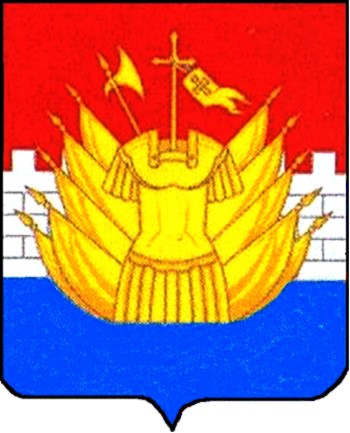 